拟对接2020年六安市企业技术难题和需求汇总表2020年六安市企业技术难题和需求汇总表2020年六安市企业技术难题和需求征集表2020年六安市企业技术难题和需求征集表2020年六安市企业技术难题和需求征集表2020年六安市企业技术难题和需求征集表2020年六安市企业技术难题和需求征集表2020年六安市企业技术难题和需求征集表2020年六安市企业技术难题和需求征集表2020年六安市企业技术难题和需求征集表2020年六安市企业技术难题和需求征集表2020年六安市企业技术难题和需求征集表2020年六安市企业技术难题和需求征集表2020年六安市企业技术难题和需求征集表2020年六安市企业技术难题和需求征集表2020年六安市企业技术难题和需求征集表2020年六安市企业技术难题和需求征集表2020年六安市企业技术难题和需求征集表2020年六安市企业技术难题和需求征集表2020年六安市企业技术难题和需求征集表2020年六安市企业技术难题和需求征集表2020年六安市企业技术难题和需求征集表2020年六安市企业技术难题和需求征集表2020年六安市企业技术难题和需求征集表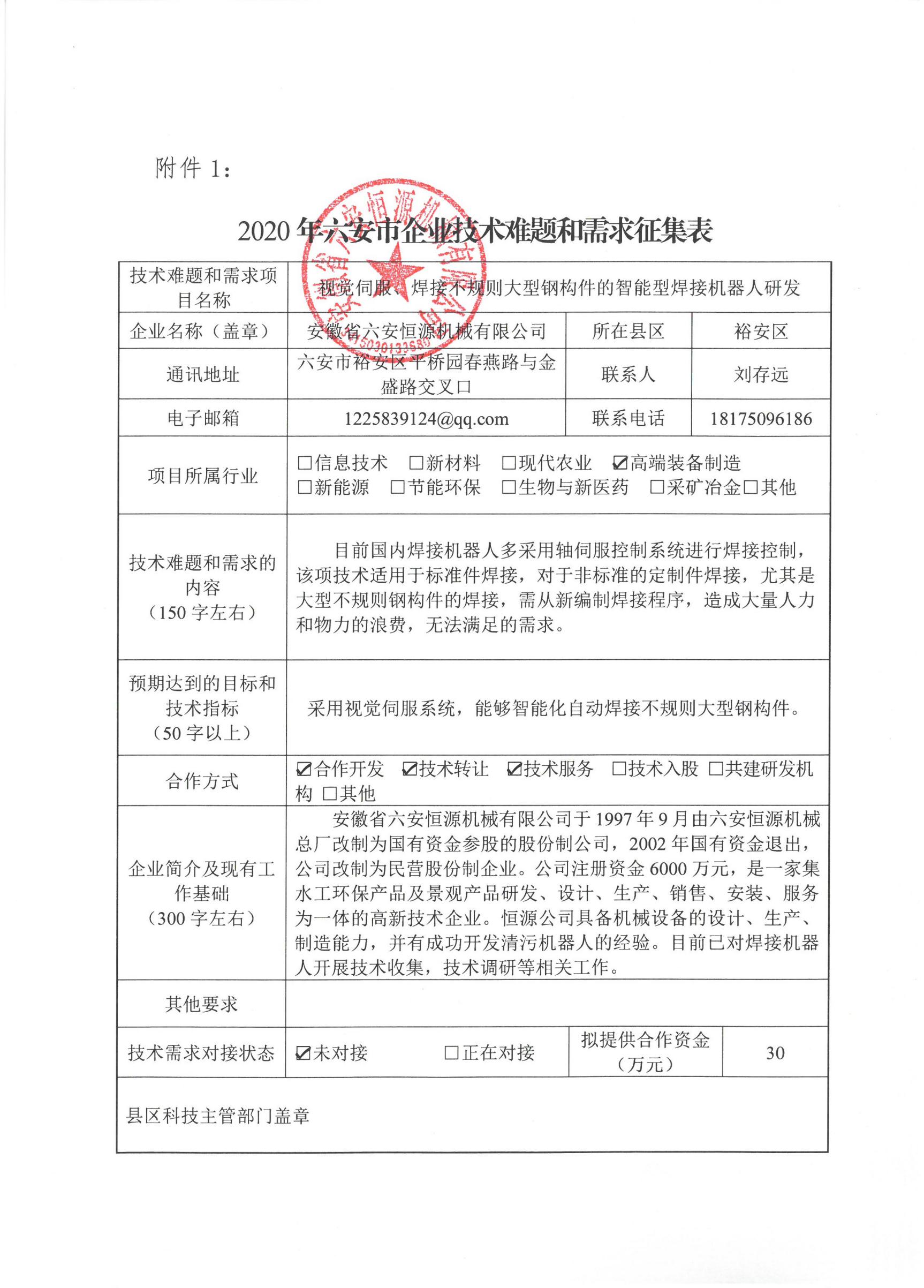 2020年六安市企业技术难题和需求征集表2020年六安市企业技术难题和需求征集表2020年六安市企业技术难题和需求征集表2020年六安市企业技术难题和需求征集表2020年六安市企业技术难题和需求征集表2020年六安市企业技术难题和需求征集表2020年六安市企业技术难题和需求征集表2020年六安市企业技术难题和需求征集表2020年六安市企业技术难题和需求征集表2020年六安市企业技术难题和需求征集表2020年六安市企业技术难题和需求征集表2020年六安市企业技术难题和需求征集表2020年六安市企业技术难题和需求征集表2020年六安市企业技术难题和需求征集表2020年六安市企业技术难题和需求征集表2020年六安市企业技术难题和需求征集表2020年六安市企业技术难题和需求征集表序号拟对接企业名称所属县区团队成员所属单位合作方式联系人及联系方式1安徽精卓光显技术有限责任公司舒城县2安徽爱莱特照明灯具有限公司叶集区3六安市叶集区红太阳动力机械有限公司叶集区4六安市盛达防水材料科技有限公司叶集区5安徽奥林园艺有限责任公司金安区6安徽银源禽业发展有限公司金安区7安徽欣沃生态园艺有限公司金安区8安徽长江紧固件有限责任公司开发区9安徽辰宇机械科技有限公司开发区10六安市微特电机有限责任公司开发区11六安索伊电器制造有限公司开发区12安徽省瀚海新材料股份有限公司经开区13安徽永成电子机械技术有限公司经开区14安徽大艾药业科技有限公司霍邱15霍邱县科瑞达禽业有限公司霍邱16安徽省红顺新材料科技有限责任公司霍邱17安徽牧润农业科技有限公司霍邱18安徽星鑫化工科技有限公司霍邱19安徽金丰源畜牧科技有限公司裕安区20安徽省高迪科技有限公司裕安区21六安市国能光电照明有限公司裕安区22安徽省和福堂茶叶有限公司裕安区23安徽省六安恒源机械有限公司裕安区24安徽鸿杰威尔停车设备有限公司裕安区25安徽华好生态养殖有限公司裕安区26安徽省六安瓜片茶业股份有限公司裕安区27六安市金龙齿轮有限公司裕安区28安徽松羽工程技术设备有限公司裕安区29天通（六安）新材料有限公司裕安区30六安市裕安区天缘中药材种植专业合作社裕安区31安徽省皖西羽绒厂裕安区32安徽未来机电科技有限公司裕安区33六安长城钢结构有限公司裕安区34安徽中钢联新材料有限公司裕安区35安徽应流航源动力科技有限公司霍山县36安徽优胜美塑胶有限公司霍山县37安徽天安生物科技股份有限公司霍山县38霍山县忠福机电科技有限公司霍山县39安徽天易金属新材料有限公司霍山县40安徽宜康食品有限公司霍山县序号企业名称所属县区技术需求所属行业合作方式联系人及联系方式1安徽精卓光显技术有限责任公司舒城县高使用寿命的热弯治具电子行业合作开发姬晓峰158624621692安徽爱莱特照明灯具有限公司叶集区产品升级和技术创新信息技术合作开发张胜利183262327993六安市叶集区红太阳动力机械有限公司叶集区智能研发及产品升级高端装备制造合作开发王啟磊152564061114六安市盛达防水材料科技有限公司叶集区新型材料研发生产建筑材料合作开发蔡国胜152128190725安徽奥林园艺有限责任公司金安区种植欧洲甜樱桃品种，解决欧洲樱桃成花难、坐果难和抗裂果技术。农业合作开发位英180557566286安徽银源禽业发展有限公司金安区鸡粪资源化利用技术方案现代农业合作开发冯成186564045767安徽欣沃生态园艺有限公司金安区解决猕猴桃采后贮藏过程中病害控制和保鲜期问题，使红心猕猴桃能贮藏2个月，黄心猕猴桃贮藏4个月，绿肉猕猴桃贮藏6个月。农业合作开发尹健春186056096708安徽长江紧固件有限责任公司开发区高性能抗延迟断裂耐候钢紧固件的研发关键技术攻关新材料合作开发马海宁159056413779安徽辰宇机械科技有限公司开发区干燥机设计、热风炉设计高端装备制造合作开发共建研发机构吴正浩1775642976910六安市微特电机有限责任公司开发区资料制造业与学校合作方俊1895642992711六安索伊电器制造有限公司开发区采用物联网5G电子控制技术、云平台及可视化管理系统，通过手机/电脑APP自动控制产品的开停，显示电瓶的剩余量电量、箱体内的在线温度，可储存、下载、追踪运输全过程中的装备参数，实现以冷流物流信息管理系统为平台，集5G通讯、温度与电量传感、光伏蓄能、VIP真空绝热、相变蓄冷高效节能于一体的交直流混用的智慧冷链装备。制造业合作开发技术服务共建研发机构许必锋1550564361912安徽省瀚海新材料股份有限公司经开区开展高性能磁体控制关键技术研究新材料产学研郭洋1535793787713安徽永成电子机械技术有限公司经开区包装生产线中封口自动检测技术难题现代农业合作开发李杨1396629975214安徽大艾药业科技有限公司霍邱艾草资源开发与利用技术现代农业生物与新医药技术服务郭端良1358596627015霍邱县科瑞达禽业有限公司霍邱霍邱淮南麻黄鸡种质资源扩繁现代农业技术服务尹  勇1822564988816安徽省红顺新材料科技有限责任公司霍邱铁矿废弃尾矿砂综合利用节能环保合作开发朱丽丽1585646862317安徽牧润农业科技有限公司霍邱蔬菜无土栽培种植现代农业技术服务共建研发机构夏克明1505199669618安徽星鑫化工科技有限公司霍邱星鑫化工质量提升发展综合技术服务合作项目新材料合作开发技术服务共建研发机构王西弱1530564685619安徽金丰源畜牧科技有限公司裕安区土鸡风味食品畜牧业合作开发技术转让张圣尧1380564198120安徽省高迪科技有限公司裕安区污泥减量及资源化技术污水厂提质增效技术环保其他汪丽1572154108221六安市国能光电照明有限公司裕安区5G钢构照明的远程控制以及厂房照明光分布部曲线的设计信息技术合作开发张树军1895645903322安徽省和福堂茶叶有限公司裕安区茶叶采摘具体标准现代农业技术服务胡绪珍1309343114923安徽省六安恒源机械有限公司裕安区视觉伺服、焊接不规则大型钢构件的智能型焊接机器人研发高端装备制造合作开发技术转让技术服务刘存远1817509618624安徽鸿杰威尔停车设备有限公司裕安区提升智能停车设备5G+应用场景：人工智能AI与机器智能MI技术高端装备制造联合开发张  林1807508862825安徽华好生态养殖有限公司裕安区发酵罐如何投料，如何发酵才能生产出符合质量标准的有机肥。高氮、高磷、高钾有机肥的具体配方怎么配比。固液分离后的牛粪能否只进行简单的操作便可以控制原料的水分。沼液的沼渣通过何种方式可以很好的循环利用！　现代农业合作开发栾义俊1895646249226安徽省六安瓜片茶业股份有限公司裕安区六安瓜片茶全产业链品牌提升项目现代农业合作开发曾雪鸿1330564885127六安市金龙齿轮有限公司裕安区高精度齿轮磨削过程中热变化对精度测量影响高端装备制造其他潘梦洁1533968201528安徽松羽工程技术设备有限公司裕安区研发不锈钢容器表面-电解处理工艺与配方制造业其他马莉1775646051329天通（六安）新材料有限公司裕安区金属软磁材料及磁粉心制粉技术和产品研发新材料合作开发王璨1829788834530六安市裕安区天缘中药材种植专业合作社裕安区红薯种苗扩繁与脱毒现代农业技术服务唐金华1475546450831安徽省皖西羽绒厂裕安区羽绒品质提升加工工艺其他技术服务管章明0564-224108832安徽未来机电科技有限公司裕安区行星减速器液压制动系统中的压力稳定　高端装备制造其他汪鑫1525642390233六安长城钢结构有限公司裕安区钢结构除锈/焊渣效率问题　新材料技术服务闫晓军1520564065534安徽中钢联新材料有限公司裕安区TC4钛合金板材多层叠轧工艺技术研发及产业化新材料合作开发曹辉1879201111635安徽应流航源动力科技有限公司霍山县高强度、高耐火度的型芯制造与高效脱除工艺高端装备制造合作开发张吉星1395612987636安徽优胜美塑胶有限公司霍山县PVC地板阻燃抑烟解决方案　新材料合作开发罗山珊1332923799937安徽天安生物科技股份有限公司霍山县氟苯尼考磺酸酯项目生物与新医药合作开发程贤防1890564993338霍山县忠福机电科技有限公司霍山县中温蜡快干硅溶胶制壳工艺高端装备制造合作开发杨德军1595594560939安徽天易金属新材料有限公司霍山县水性多功能铝颜料控制制备关键技术研发与产业化新材料合作开发杨晶晶1785669276240安徽宜康食品有限公司霍山县果蔬深加工关键技术及农副产品（食材）冷冻冷藏及保鲜贮运关键技术　生物与新医药合作开发蒋丽5223886技术难题和需求项目名称高使用寿命的热弯治具　高使用寿命的热弯治具　高使用寿命的热弯治具　高使用寿命的热弯治具　高使用寿命的热弯治具　企业名称（盖章）安徽精卓光显技术有限责任公司所在县区所在县区　舒城县杭埠镇　舒城县杭埠镇通讯地址安徽省六安市舒城县杭埠镇精密电子产业园1#楼联 系 人联 系 人　姬晓峰　姬晓峰电子邮箱　jxf@ofilm.com联系电话联系电话　15862462169　15862462169项目所属行业■信息技术 □新材料 □现代农业 □高端装备制造
□新能源 □节能环保 □生物与新医药 □采矿冶金 □其他■信息技术 □新材料 □现代农业 □高端装备制造
□新能源 □节能环保 □生物与新医药 □采矿冶金 □其他■信息技术 □新材料 □现代农业 □高端装备制造
□新能源 □节能环保 □生物与新医药 □采矿冶金 □其他■信息技术 □新材料 □现代农业 □高端装备制造
□新能源 □节能环保 □生物与新医药 □采矿冶金 □其他■信息技术 □新材料 □现代农业 □高端装备制造
□新能源 □节能环保 □生物与新医药 □采矿冶金 □其他技术难题和需求的内容 （150字左右） 3D玻璃制程需使用石墨材质的热弯治具，石墨在高温作业制程中会受损，治具寿命只有2000次，导致使用费用高，急需寻找提升治具使用寿命的新型材料，降低治具成本，减少资源的浪费。　 3D玻璃制程需使用石墨材质的热弯治具，石墨在高温作业制程中会受损，治具寿命只有2000次，导致使用费用高，急需寻找提升治具使用寿命的新型材料，降低治具成本，减少资源的浪费。　 3D玻璃制程需使用石墨材质的热弯治具，石墨在高温作业制程中会受损，治具寿命只有2000次，导致使用费用高，急需寻找提升治具使用寿命的新型材料，降低治具成本，减少资源的浪费。　 3D玻璃制程需使用石墨材质的热弯治具，石墨在高温作业制程中会受损，治具寿命只有2000次，导致使用费用高，急需寻找提升治具使用寿命的新型材料，降低治具成本，减少资源的浪费。　 3D玻璃制程需使用石墨材质的热弯治具，石墨在高温作业制程中会受损，治具寿命只有2000次，导致使用费用高，急需寻找提升治具使用寿命的新型材料，降低治具成本，减少资源的浪费。　预期达到的目标和技术指标（50字以上）开发使用寿命可达5000次以上的热弯治具，减少治具投入。　开发使用寿命可达5000次以上的热弯治具，减少治具投入。　开发使用寿命可达5000次以上的热弯治具，减少治具投入。　开发使用寿命可达5000次以上的热弯治具，减少治具投入。　开发使用寿命可达5000次以上的热弯治具，减少治具投入。　合作方式■合作开发  □技术转让  □技术服务  □技术入股 □共建研发机构 □其他■合作开发  □技术转让  □技术服务  □技术入股 □共建研发机构 □其他■合作开发  □技术转让  □技术服务  □技术入股 □共建研发机构 □其他■合作开发  □技术转让  □技术服务  □技术入股 □共建研发机构 □其他■合作开发  □技术转让  □技术服务  □技术入股 □共建研发机构 □其他企业简介及现有工作基础（300字左右）  安徽精卓成立于2019年12月，公司核心产品包括盖板玻璃、触控产品以及显示模组，拥有垂直一体化的产业链。其中盖板玻璃拥有2D、2.5D、3D不同外形产品的完整生产线，具有高硬度、憎水防污等特点，广泛应用与消费电子、车载工控等领域。  3D盖板主要采用热弯工艺，热弯制程采用石墨治具，高温制程中会受损，使用2000次后就需要报废。为降低治具成本，急需开发使用寿命5000次以上的热弯治具。  安徽精卓成立于2019年12月，公司核心产品包括盖板玻璃、触控产品以及显示模组，拥有垂直一体化的产业链。其中盖板玻璃拥有2D、2.5D、3D不同外形产品的完整生产线，具有高硬度、憎水防污等特点，广泛应用与消费电子、车载工控等领域。  3D盖板主要采用热弯工艺，热弯制程采用石墨治具，高温制程中会受损，使用2000次后就需要报废。为降低治具成本，急需开发使用寿命5000次以上的热弯治具。  安徽精卓成立于2019年12月，公司核心产品包括盖板玻璃、触控产品以及显示模组，拥有垂直一体化的产业链。其中盖板玻璃拥有2D、2.5D、3D不同外形产品的完整生产线，具有高硬度、憎水防污等特点，广泛应用与消费电子、车载工控等领域。  3D盖板主要采用热弯工艺，热弯制程采用石墨治具，高温制程中会受损，使用2000次后就需要报废。为降低治具成本，急需开发使用寿命5000次以上的热弯治具。  安徽精卓成立于2019年12月，公司核心产品包括盖板玻璃、触控产品以及显示模组，拥有垂直一体化的产业链。其中盖板玻璃拥有2D、2.5D、3D不同外形产品的完整生产线，具有高硬度、憎水防污等特点，广泛应用与消费电子、车载工控等领域。  3D盖板主要采用热弯工艺，热弯制程采用石墨治具，高温制程中会受损，使用2000次后就需要报废。为降低治具成本，急需开发使用寿命5000次以上的热弯治具。  安徽精卓成立于2019年12月，公司核心产品包括盖板玻璃、触控产品以及显示模组，拥有垂直一体化的产业链。其中盖板玻璃拥有2D、2.5D、3D不同外形产品的完整生产线，具有高硬度、憎水防污等特点，广泛应用与消费电子、车载工控等领域。  3D盖板主要采用热弯工艺，热弯制程采用石墨治具，高温制程中会受损，使用2000次后就需要报废。为降低治具成本，急需开发使用寿命5000次以上的热弯治具。其他要求技术需求对接状态■未对接        □正在对接 ■未对接        □正在对接 拟提供合作资金（万元）拟提供合作资金（万元）县区科技主管部门盖章县区科技主管部门盖章县区科技主管部门盖章县区科技主管部门盖章县区科技主管部门盖章县区科技主管部门盖章技术难题和需求项目名称智能照明灯具，智能科技融入照明灯具项目　智能照明灯具，智能科技融入照明灯具项目　智能照明灯具，智能科技融入照明灯具项目　智能照明灯具，智能科技融入照明灯具项目　智能照明灯具，智能科技融入照明灯具项目　企业名称（盖章）　安徽爱莱特照明灯具有限公司所在县区所在县区六安市叶集区六安市叶集区通讯地址姚李镇工业园区　联 系 人联 系 人　　张胜利　　张胜利电子邮箱　　454160211@qq.com联系电话联系电话　18326232799　18326232799项目所属行业☑信息技术 □新材料 □现代农业 □高端装备制造
□新能源 ☑节能环保 □生物与新医药 □采矿冶金 □其他☑信息技术 □新材料 □现代农业 □高端装备制造
□新能源 ☑节能环保 □生物与新医药 □采矿冶金 □其他☑信息技术 □新材料 □现代农业 □高端装备制造
□新能源 ☑节能环保 □生物与新医药 □采矿冶金 □其他☑信息技术 □新材料 □现代农业 □高端装备制造
□新能源 ☑节能环保 □生物与新医药 □采矿冶金 □其他☑信息技术 □新材料 □现代农业 □高端装备制造
□新能源 ☑节能环保 □生物与新医药 □采矿冶金 □其他技术难题和需求的内容 （150字左右）企业在研制智能照明产品时，怎样产品升级和技术创新。怎样在植物、展示、医疗、艺术等领域，高品质智能照明灯具怎样应用、怎样提高科技含量等企业在研制智能照明产品时，怎样产品升级和技术创新。怎样在植物、展示、医疗、艺术等领域，高品质智能照明灯具怎样应用、怎样提高科技含量等企业在研制智能照明产品时，怎样产品升级和技术创新。怎样在植物、展示、医疗、艺术等领域，高品质智能照明灯具怎样应用、怎样提高科技含量等企业在研制智能照明产品时，怎样产品升级和技术创新。怎样在植物、展示、医疗、艺术等领域，高品质智能照明灯具怎样应用、怎样提高科技含量等企业在研制智能照明产品时，怎样产品升级和技术创新。怎样在植物、展示、医疗、艺术等领域，高品质智能照明灯具怎样应用、怎样提高科技含量等预期达到的目标和技术指标（50字以上）智能照明还仅仅只是满足了基本的照明功能，跟其他智能系统之间的联系还不够紧密，智能照明灯具的每一个动作都依赖于用户发出指令，而非通过与其他系统间互联互通、接收信息，自主进行合理动作。要想使智能照明灯具发挥出其真正的价值，还需要专业科技人士不断进行探索和努力达到各领域的目标和技术指标　智能照明还仅仅只是满足了基本的照明功能，跟其他智能系统之间的联系还不够紧密，智能照明灯具的每一个动作都依赖于用户发出指令，而非通过与其他系统间互联互通、接收信息，自主进行合理动作。要想使智能照明灯具发挥出其真正的价值，还需要专业科技人士不断进行探索和努力达到各领域的目标和技术指标　智能照明还仅仅只是满足了基本的照明功能，跟其他智能系统之间的联系还不够紧密，智能照明灯具的每一个动作都依赖于用户发出指令，而非通过与其他系统间互联互通、接收信息，自主进行合理动作。要想使智能照明灯具发挥出其真正的价值，还需要专业科技人士不断进行探索和努力达到各领域的目标和技术指标　智能照明还仅仅只是满足了基本的照明功能，跟其他智能系统之间的联系还不够紧密，智能照明灯具的每一个动作都依赖于用户发出指令，而非通过与其他系统间互联互通、接收信息，自主进行合理动作。要想使智能照明灯具发挥出其真正的价值，还需要专业科技人士不断进行探索和努力达到各领域的目标和技术指标　智能照明还仅仅只是满足了基本的照明功能，跟其他智能系统之间的联系还不够紧密，智能照明灯具的每一个动作都依赖于用户发出指令，而非通过与其他系统间互联互通、接收信息，自主进行合理动作。要想使智能照明灯具发挥出其真正的价值，还需要专业科技人士不断进行探索和努力达到各领域的目标和技术指标　合作方式☑合作开发  □技术转让  □技术服务  □技术入股 ☑共建研发机构 □其他☑合作开发  □技术转让  □技术服务  □技术入股 ☑共建研发机构 □其他☑合作开发  □技术转让  □技术服务  □技术入股 ☑共建研发机构 □其他☑合作开发  □技术转让  □技术服务  □技术入股 ☑共建研发机构 □其他☑合作开发  □技术转让  □技术服务  □技术入股 ☑共建研发机构 □其他企业简介及现有工作基础（300字左右）安徽爱莱特照明灯具有限公司注册成立时间为2012年4月，落户于姚李工业园区。注册资本400万元，公司位于叶集区姚李镇工业区，经营面积10300多平方米，建筑面积4千多平方米，本公司是叶集区目前唯一一家生产LED铝制灯具进出口企业，产品在当前市场上处于领先水平，销售对象为香港、马来西亚、新加坡、以色列、塞浦路斯、德国、荷兰、波兰、俄罗斯、美国、墨西哥、澳大利亚、新西兰等国家，该公司的产品不仅美观、节能，而且环保、低碳、寿命长，本公司到现在已获得专利70多项，高科技产品两项。并且本公司2016年被省认定为高科技企业。市创新型企业，省科技型企业。安徽爱莱特照明灯具有限公司注册成立时间为2012年4月，落户于姚李工业园区。注册资本400万元，公司位于叶集区姚李镇工业区，经营面积10300多平方米，建筑面积4千多平方米，本公司是叶集区目前唯一一家生产LED铝制灯具进出口企业，产品在当前市场上处于领先水平，销售对象为香港、马来西亚、新加坡、以色列、塞浦路斯、德国、荷兰、波兰、俄罗斯、美国、墨西哥、澳大利亚、新西兰等国家，该公司的产品不仅美观、节能，而且环保、低碳、寿命长，本公司到现在已获得专利70多项，高科技产品两项。并且本公司2016年被省认定为高科技企业。市创新型企业，省科技型企业。安徽爱莱特照明灯具有限公司注册成立时间为2012年4月，落户于姚李工业园区。注册资本400万元，公司位于叶集区姚李镇工业区，经营面积10300多平方米，建筑面积4千多平方米，本公司是叶集区目前唯一一家生产LED铝制灯具进出口企业，产品在当前市场上处于领先水平，销售对象为香港、马来西亚、新加坡、以色列、塞浦路斯、德国、荷兰、波兰、俄罗斯、美国、墨西哥、澳大利亚、新西兰等国家，该公司的产品不仅美观、节能，而且环保、低碳、寿命长，本公司到现在已获得专利70多项，高科技产品两项。并且本公司2016年被省认定为高科技企业。市创新型企业，省科技型企业。安徽爱莱特照明灯具有限公司注册成立时间为2012年4月，落户于姚李工业园区。注册资本400万元，公司位于叶集区姚李镇工业区，经营面积10300多平方米，建筑面积4千多平方米，本公司是叶集区目前唯一一家生产LED铝制灯具进出口企业，产品在当前市场上处于领先水平，销售对象为香港、马来西亚、新加坡、以色列、塞浦路斯、德国、荷兰、波兰、俄罗斯、美国、墨西哥、澳大利亚、新西兰等国家，该公司的产品不仅美观、节能，而且环保、低碳、寿命长，本公司到现在已获得专利70多项，高科技产品两项。并且本公司2016年被省认定为高科技企业。市创新型企业，省科技型企业。安徽爱莱特照明灯具有限公司注册成立时间为2012年4月，落户于姚李工业园区。注册资本400万元，公司位于叶集区姚李镇工业区，经营面积10300多平方米，建筑面积4千多平方米，本公司是叶集区目前唯一一家生产LED铝制灯具进出口企业，产品在当前市场上处于领先水平，销售对象为香港、马来西亚、新加坡、以色列、塞浦路斯、德国、荷兰、波兰、俄罗斯、美国、墨西哥、澳大利亚、新西兰等国家，该公司的产品不仅美观、节能，而且环保、低碳、寿命长，本公司到现在已获得专利70多项，高科技产品两项。并且本公司2016年被省认定为高科技企业。市创新型企业，省科技型企业。其他要求技术需求对接状态☑未对接        □正在对接 ☑未对接        □正在对接 拟提供合作资金（万元）拟提供合作资金（万元）100县区科技主管部门盖章县区科技主管部门盖章县区科技主管部门盖章县区科技主管部门盖章县区科技主管部门盖章县区科技主管部门盖章技术难题和需求项目名称智能清洗设备、智能高压清洗机项目智能清洗设备、智能高压清洗机项目智能清洗设备、智能高压清洗机项目智能清洗设备、智能高压清洗机项目智能清洗设备、智能高压清洗机项目企业名称（盖章）六安市叶集区红太阳动力机械有限公司所在县区所在县区六安市叶集区六安市叶集区通讯地址六安市叶集区兴叶大道联 系 人联 系 人　　王啟磊　　王啟磊电子邮箱　ahredsun@ahredsun.com联系电话联系电话　15256406111　15256406111项目所属行业□信息技术 □新材料 □现代农业 高端装备制造
□新能源 ☑节能环保 □生物与新医药 □采矿冶金 □其他□信息技术 □新材料 □现代农业 高端装备制造
□新能源 ☑节能环保 □生物与新医药 □采矿冶金 □其他□信息技术 □新材料 □现代农业 高端装备制造
□新能源 ☑节能环保 □生物与新医药 □采矿冶金 □其他□信息技术 □新材料 □现代农业 高端装备制造
□新能源 ☑节能环保 □生物与新医药 □采矿冶金 □其他□信息技术 □新材料 □现代农业 高端装备制造
□新能源 ☑节能环保 □生物与新医药 □采矿冶金 □其他技术难题和需求的内容 （150字左右）公司在研发智能清洗设备时，如何做到生产工艺及流程的创新、产品升级和技术创新。如何使得产品真正的实现智能化，这是一个很重要的课题，我们目前的研发人员还不具备这样的能力，因此只有借助更多的专业人士的力量，才能实现我们的需求。公司在研发智能清洗设备时，如何做到生产工艺及流程的创新、产品升级和技术创新。如何使得产品真正的实现智能化，这是一个很重要的课题，我们目前的研发人员还不具备这样的能力，因此只有借助更多的专业人士的力量，才能实现我们的需求。公司在研发智能清洗设备时，如何做到生产工艺及流程的创新、产品升级和技术创新。如何使得产品真正的实现智能化，这是一个很重要的课题，我们目前的研发人员还不具备这样的能力，因此只有借助更多的专业人士的力量，才能实现我们的需求。公司在研发智能清洗设备时，如何做到生产工艺及流程的创新、产品升级和技术创新。如何使得产品真正的实现智能化，这是一个很重要的课题，我们目前的研发人员还不具备这样的能力，因此只有借助更多的专业人士的力量，才能实现我们的需求。公司在研发智能清洗设备时，如何做到生产工艺及流程的创新、产品升级和技术创新。如何使得产品真正的实现智能化，这是一个很重要的课题，我们目前的研发人员还不具备这样的能力，因此只有借助更多的专业人士的力量，才能实现我们的需求。预期达到的目标和技术指标（50字以上）目前我们研发的清洗设备只是满足了最基本的对象物体的清洗，仅仅解决了清洗的最初要求。我们迫切需要研发智能清洗设备，预期达到通过遥控指令发出来操作清洗的目的，使得产品真正的达到智能化的境界，更好的获得人机交互，以期得到更多的客户的认可。目前我们研发的清洗设备只是满足了最基本的对象物体的清洗，仅仅解决了清洗的最初要求。我们迫切需要研发智能清洗设备，预期达到通过遥控指令发出来操作清洗的目的，使得产品真正的达到智能化的境界，更好的获得人机交互，以期得到更多的客户的认可。目前我们研发的清洗设备只是满足了最基本的对象物体的清洗，仅仅解决了清洗的最初要求。我们迫切需要研发智能清洗设备，预期达到通过遥控指令发出来操作清洗的目的，使得产品真正的达到智能化的境界，更好的获得人机交互，以期得到更多的客户的认可。目前我们研发的清洗设备只是满足了最基本的对象物体的清洗，仅仅解决了清洗的最初要求。我们迫切需要研发智能清洗设备，预期达到通过遥控指令发出来操作清洗的目的，使得产品真正的达到智能化的境界，更好的获得人机交互，以期得到更多的客户的认可。目前我们研发的清洗设备只是满足了最基本的对象物体的清洗，仅仅解决了清洗的最初要求。我们迫切需要研发智能清洗设备，预期达到通过遥控指令发出来操作清洗的目的，使得产品真正的达到智能化的境界，更好的获得人机交互，以期得到更多的客户的认可。合作方式☑合作开发  □技术转让  □技术服务  □技术入股 □共建研发机构 □其他☑合作开发  □技术转让  □技术服务  □技术入股 □共建研发机构 □其他☑合作开发  □技术转让  □技术服务  □技术入股 □共建研发机构 □其他☑合作开发  □技术转让  □技术服务  □技术入股 □共建研发机构 □其他☑合作开发  □技术转让  □技术服务  □技术入股 □共建研发机构 □其他企业简介及现有工作基础（300字左右）六安市叶集区红太阳动力机械有限公司是一家集研发、生产、销售为一体的工贸企业，专业生产汽油、柴油、电动高压清洗机，发电机组，扫雪机等系列产品。   公司成立于2009年，位于安徽省六安市叶集区，占地10亩，拥有员工50余人，工程师以上技术人员5名。公司技术力量雄厚，研发能力强、生产设备精良，并取得ISO9001：2008质量管理体系证书。到目前为止，我公司共研发出4项发明专利，12项实用新型专利。并获得了安徽省著名商标和高新技术企业的称号。公司主要产品取得GS、CE、EMC、NOISE、EPA、CARB、ETL等相关证书，行销欧、美、澳等20多个国家和地区。六安市叶集区红太阳动力机械有限公司是一家集研发、生产、销售为一体的工贸企业，专业生产汽油、柴油、电动高压清洗机，发电机组，扫雪机等系列产品。   公司成立于2009年，位于安徽省六安市叶集区，占地10亩，拥有员工50余人，工程师以上技术人员5名。公司技术力量雄厚，研发能力强、生产设备精良，并取得ISO9001：2008质量管理体系证书。到目前为止，我公司共研发出4项发明专利，12项实用新型专利。并获得了安徽省著名商标和高新技术企业的称号。公司主要产品取得GS、CE、EMC、NOISE、EPA、CARB、ETL等相关证书，行销欧、美、澳等20多个国家和地区。六安市叶集区红太阳动力机械有限公司是一家集研发、生产、销售为一体的工贸企业，专业生产汽油、柴油、电动高压清洗机，发电机组，扫雪机等系列产品。   公司成立于2009年，位于安徽省六安市叶集区，占地10亩，拥有员工50余人，工程师以上技术人员5名。公司技术力量雄厚，研发能力强、生产设备精良，并取得ISO9001：2008质量管理体系证书。到目前为止，我公司共研发出4项发明专利，12项实用新型专利。并获得了安徽省著名商标和高新技术企业的称号。公司主要产品取得GS、CE、EMC、NOISE、EPA、CARB、ETL等相关证书，行销欧、美、澳等20多个国家和地区。六安市叶集区红太阳动力机械有限公司是一家集研发、生产、销售为一体的工贸企业，专业生产汽油、柴油、电动高压清洗机，发电机组，扫雪机等系列产品。   公司成立于2009年，位于安徽省六安市叶集区，占地10亩，拥有员工50余人，工程师以上技术人员5名。公司技术力量雄厚，研发能力强、生产设备精良，并取得ISO9001：2008质量管理体系证书。到目前为止，我公司共研发出4项发明专利，12项实用新型专利。并获得了安徽省著名商标和高新技术企业的称号。公司主要产品取得GS、CE、EMC、NOISE、EPA、CARB、ETL等相关证书，行销欧、美、澳等20多个国家和地区。六安市叶集区红太阳动力机械有限公司是一家集研发、生产、销售为一体的工贸企业，专业生产汽油、柴油、电动高压清洗机，发电机组，扫雪机等系列产品。   公司成立于2009年，位于安徽省六安市叶集区，占地10亩，拥有员工50余人，工程师以上技术人员5名。公司技术力量雄厚，研发能力强、生产设备精良，并取得ISO9001：2008质量管理体系证书。到目前为止，我公司共研发出4项发明专利，12项实用新型专利。并获得了安徽省著名商标和高新技术企业的称号。公司主要产品取得GS、CE、EMC、NOISE、EPA、CARB、ETL等相关证书，行销欧、美、澳等20多个国家和地区。其他要求技术需求对接状态☑未对接        □正在对接 ☑未对接        □正在对接 拟提供合作资金（万元）拟提供合作资金（万元）20县区科技主管部门盖章县区科技主管部门盖章县区科技主管部门盖章县区科技主管部门盖章县区科技主管部门盖章县区科技主管部门盖章技术难题和需求项目名称新型高分子环保防水涂料研发项目新型高分子环保防水涂料研发项目新型高分子环保防水涂料研发项目新型高分子环保防水涂料研发项目新型高分子环保防水涂料研发项目企业名称（盖章）六安市盛达防水材料科技有限公司所在县区所在县区六安市叶集区六安市叶集区通讯地址姚李镇工业园区　联 系 人联 系 人　　蔡国胜　　蔡国胜电子邮箱　　 1315750321@qq.com联系电话联系电话1521281907215212819072项目所属行业□信息技术 ☑新材料 □现代农业 □高端装备制造
□新能源 ☑节能环保 □生物与新医药 □采矿冶金 □其他□信息技术 ☑新材料 □现代农业 □高端装备制造
□新能源 ☑节能环保 □生物与新医药 □采矿冶金 □其他□信息技术 ☑新材料 □现代农业 □高端装备制造
□新能源 ☑节能环保 □生物与新医药 □采矿冶金 □其他□信息技术 ☑新材料 □现代农业 □高端装备制造
□新能源 ☑节能环保 □生物与新医药 □采矿冶金 □其他□信息技术 ☑新材料 □现代农业 □高端装备制造
□新能源 ☑节能环保 □生物与新医药 □采矿冶金 □其他技术难题和需求的内容 （150字左右）关于生产研发新型高分子防水涂料，如何打破技术壁垒，进行生产工艺改革，创新出符合要求的环保型防水涂料，符合市场期望的彩色新型高端防水涂料，并成功推广运用投入市场。关于生产研发新型高分子防水涂料，如何打破技术壁垒，进行生产工艺改革，创新出符合要求的环保型防水涂料，符合市场期望的彩色新型高端防水涂料，并成功推广运用投入市场。关于生产研发新型高分子防水涂料，如何打破技术壁垒，进行生产工艺改革，创新出符合要求的环保型防水涂料，符合市场期望的彩色新型高端防水涂料，并成功推广运用投入市场。关于生产研发新型高分子防水涂料，如何打破技术壁垒，进行生产工艺改革，创新出符合要求的环保型防水涂料，符合市场期望的彩色新型高端防水涂料，并成功推广运用投入市场。关于生产研发新型高分子防水涂料，如何打破技术壁垒，进行生产工艺改革，创新出符合要求的环保型防水涂料，符合市场期望的彩色新型高端防水涂料，并成功推广运用投入市场。预期达到的目标和技术指标（50字以上）表干时间短，更易施工，不含化学成分，不对环境产生污染，符合国家环保要求，相比于传统的防水涂料，有着明显优势，将为绿色建筑插上节能低碳的科技翅膀 　表干时间短，更易施工，不含化学成分，不对环境产生污染，符合国家环保要求，相比于传统的防水涂料，有着明显优势，将为绿色建筑插上节能低碳的科技翅膀 　表干时间短，更易施工，不含化学成分，不对环境产生污染，符合国家环保要求，相比于传统的防水涂料，有着明显优势，将为绿色建筑插上节能低碳的科技翅膀 　表干时间短，更易施工，不含化学成分，不对环境产生污染，符合国家环保要求，相比于传统的防水涂料，有着明显优势，将为绿色建筑插上节能低碳的科技翅膀 　表干时间短，更易施工，不含化学成分，不对环境产生污染，符合国家环保要求，相比于传统的防水涂料，有着明显优势，将为绿色建筑插上节能低碳的科技翅膀 　合作方式☑合作开发  □技术转让  技术服务  □技术入股 □共建研发机构 □其他☑合作开发  □技术转让  技术服务  □技术入股 □共建研发机构 □其他☑合作开发  □技术转让  技术服务  □技术入股 □共建研发机构 □其他☑合作开发  □技术转让  技术服务  □技术入股 □共建研发机构 □其他☑合作开发  □技术转让  技术服务  □技术入股 □共建研发机构 □其他企业简介及现有工作基础（300字左右）六安市盛达防水科技有限公司注册成立时间为2015年9月，落户于姚李工业园区。注册资本2000万元，公司位于六安市叶集区姚李镇姚李工业园区，是叶集区内唯一一家集生产、销售、施工于一体的防水材料企业，我公司设备先进，拥有数条防水卷材、涂料生产线，技术力量雄厚，全流程自动化生产。产品品种齐全，主要生产：SBS/APP改性沥青防水卷材、耐根穿刺防水卷材、自粘聚合物改性沥青防水卷材、强力交叉膜自粘卷材、JS聚合物水泥基防水涂料、水泥基渗透结晶型防水涂料等多种规格防水材料。我公司经招商引资，于15年成立至今，为数以千计的重大基础设施建设，工业建筑和民用商业建筑提供高品质、系统的防水解决方案，已成为优质的建筑建材服务商。六安市盛达防水科技有限公司注册成立时间为2015年9月，落户于姚李工业园区。注册资本2000万元，公司位于六安市叶集区姚李镇姚李工业园区，是叶集区内唯一一家集生产、销售、施工于一体的防水材料企业，我公司设备先进，拥有数条防水卷材、涂料生产线，技术力量雄厚，全流程自动化生产。产品品种齐全，主要生产：SBS/APP改性沥青防水卷材、耐根穿刺防水卷材、自粘聚合物改性沥青防水卷材、强力交叉膜自粘卷材、JS聚合物水泥基防水涂料、水泥基渗透结晶型防水涂料等多种规格防水材料。我公司经招商引资，于15年成立至今，为数以千计的重大基础设施建设，工业建筑和民用商业建筑提供高品质、系统的防水解决方案，已成为优质的建筑建材服务商。六安市盛达防水科技有限公司注册成立时间为2015年9月，落户于姚李工业园区。注册资本2000万元，公司位于六安市叶集区姚李镇姚李工业园区，是叶集区内唯一一家集生产、销售、施工于一体的防水材料企业，我公司设备先进，拥有数条防水卷材、涂料生产线，技术力量雄厚，全流程自动化生产。产品品种齐全，主要生产：SBS/APP改性沥青防水卷材、耐根穿刺防水卷材、自粘聚合物改性沥青防水卷材、强力交叉膜自粘卷材、JS聚合物水泥基防水涂料、水泥基渗透结晶型防水涂料等多种规格防水材料。我公司经招商引资，于15年成立至今，为数以千计的重大基础设施建设，工业建筑和民用商业建筑提供高品质、系统的防水解决方案，已成为优质的建筑建材服务商。六安市盛达防水科技有限公司注册成立时间为2015年9月，落户于姚李工业园区。注册资本2000万元，公司位于六安市叶集区姚李镇姚李工业园区，是叶集区内唯一一家集生产、销售、施工于一体的防水材料企业，我公司设备先进，拥有数条防水卷材、涂料生产线，技术力量雄厚，全流程自动化生产。产品品种齐全，主要生产：SBS/APP改性沥青防水卷材、耐根穿刺防水卷材、自粘聚合物改性沥青防水卷材、强力交叉膜自粘卷材、JS聚合物水泥基防水涂料、水泥基渗透结晶型防水涂料等多种规格防水材料。我公司经招商引资，于15年成立至今，为数以千计的重大基础设施建设，工业建筑和民用商业建筑提供高品质、系统的防水解决方案，已成为优质的建筑建材服务商。六安市盛达防水科技有限公司注册成立时间为2015年9月，落户于姚李工业园区。注册资本2000万元，公司位于六安市叶集区姚李镇姚李工业园区，是叶集区内唯一一家集生产、销售、施工于一体的防水材料企业，我公司设备先进，拥有数条防水卷材、涂料生产线，技术力量雄厚，全流程自动化生产。产品品种齐全，主要生产：SBS/APP改性沥青防水卷材、耐根穿刺防水卷材、自粘聚合物改性沥青防水卷材、强力交叉膜自粘卷材、JS聚合物水泥基防水涂料、水泥基渗透结晶型防水涂料等多种规格防水材料。我公司经招商引资，于15年成立至今，为数以千计的重大基础设施建设，工业建筑和民用商业建筑提供高品质、系统的防水解决方案，已成为优质的建筑建材服务商。其他要求技术需求对接状态☑未对接        □正在对接 ☑未对接        □正在对接 拟提供合作资金（万元）拟提供合作资金（万元）100县区科技主管部门盖章县区科技主管部门盖章县区科技主管部门盖章县区科技主管部门盖章县区科技主管部门盖章县区科技主管部门盖章技术难题和需求项目名称欧洲甜樱桃早期丰产栽培技术欧洲甜樱桃早期丰产栽培技术欧洲甜樱桃早期丰产栽培技术欧洲甜樱桃早期丰产栽培技术欧洲甜樱桃早期丰产栽培技术企业名称（盖章）　安徽奥林园艺有限责任公司所在县区所在县区　金安区　金安区通讯地址　安徽省六安市金安区三十铺镇联 系 人联 系 人　位英　位英电子邮箱　21@olym999.com联系电话联系电话1805575662818055756628项目所属行业□信息技术 □新材料 ■现代农业 □高端装备制造
□新能源 □节能环保 □生物与新医药 □采矿冶金 □其他□信息技术 □新材料 ■现代农业 □高端装备制造
□新能源 □节能环保 □生物与新医药 □采矿冶金 □其他□信息技术 □新材料 ■现代农业 □高端装备制造
□新能源 □节能环保 □生物与新医药 □采矿冶金 □其他□信息技术 □新材料 ■现代农业 □高端装备制造
□新能源 □节能环保 □生物与新医药 □采矿冶金 □其他□信息技术 □新材料 ■现代农业 □高端装备制造
□新能源 □节能环保 □生物与新医药 □采矿冶金 □其他技术难题和需求的内容 （150字左右）种植欧洲甜樱桃品种，解决欧洲樱桃成花难、坐果难和抗裂果技术。种植欧洲甜樱桃品种，解决欧洲樱桃成花难、坐果难和抗裂果技术。种植欧洲甜樱桃品种，解决欧洲樱桃成花难、坐果难和抗裂果技术。种植欧洲甜樱桃品种，解决欧洲樱桃成花难、坐果难和抗裂果技术。种植欧洲甜樱桃品种，解决欧洲樱桃成花难、坐果难和抗裂果技术。预期达到的目标和技术指标（50字以上）3-4年成花，正常花率80%以上，正常坐果，裂果率低于10%3-4年成花，正常花率80%以上，正常坐果，裂果率低于10%3-4年成花，正常花率80%以上，正常坐果，裂果率低于10%3-4年成花，正常花率80%以上，正常坐果，裂果率低于10%3-4年成花，正常花率80%以上，正常坐果，裂果率低于10%合作方式■合作开发  □技术转让  □技术服务  □技术入股 □共建研发机构 □其他■合作开发  □技术转让  □技术服务  □技术入股 □共建研发机构 □其他■合作开发  □技术转让  □技术服务  □技术入股 □共建研发机构 □其他■合作开发  □技术转让  □技术服务  □技术入股 □共建研发机构 □其他■合作开发  □技术转让  □技术服务  □技术入股 □共建研发机构 □其他企业简介及现有工作基础（300字左右）安徽奥林园艺有限责任公司是一家集果树新品种的研发推广、园林景观工程施工和绿色果品生产直销为一体的省级龙头企业。公司于2018年被省认定为“高新技术企业”，产品通过国家“绿色食品认证”，现已建有省级农业（果树）科技示范园区、园林苗木基地、果树品种资源圃等2600多亩，拥有果树和园林树木新品种650多个，在圃果树和园林绿化苗木330多万株。先后荣获“国家科普示范基地”、“安徽省先进集体”、“省级林业产业化龙头企业”、“安徽农业大学园艺学院产学研基地”、“安徽省引进国外智力示范基地”、“安徽省守合同，重信用企业”、“安徽省名牌农产品”、“安徽省优质水果一等奖”等40多项殊荣，并获得省部级科技成果奖励和国家发明专利10多项。在业内享有较高的知名度。安徽奥林园艺有限责任公司是一家集果树新品种的研发推广、园林景观工程施工和绿色果品生产直销为一体的省级龙头企业。公司于2018年被省认定为“高新技术企业”，产品通过国家“绿色食品认证”，现已建有省级农业（果树）科技示范园区、园林苗木基地、果树品种资源圃等2600多亩，拥有果树和园林树木新品种650多个，在圃果树和园林绿化苗木330多万株。先后荣获“国家科普示范基地”、“安徽省先进集体”、“省级林业产业化龙头企业”、“安徽农业大学园艺学院产学研基地”、“安徽省引进国外智力示范基地”、“安徽省守合同，重信用企业”、“安徽省名牌农产品”、“安徽省优质水果一等奖”等40多项殊荣，并获得省部级科技成果奖励和国家发明专利10多项。在业内享有较高的知名度。安徽奥林园艺有限责任公司是一家集果树新品种的研发推广、园林景观工程施工和绿色果品生产直销为一体的省级龙头企业。公司于2018年被省认定为“高新技术企业”，产品通过国家“绿色食品认证”，现已建有省级农业（果树）科技示范园区、园林苗木基地、果树品种资源圃等2600多亩，拥有果树和园林树木新品种650多个，在圃果树和园林绿化苗木330多万株。先后荣获“国家科普示范基地”、“安徽省先进集体”、“省级林业产业化龙头企业”、“安徽农业大学园艺学院产学研基地”、“安徽省引进国外智力示范基地”、“安徽省守合同，重信用企业”、“安徽省名牌农产品”、“安徽省优质水果一等奖”等40多项殊荣，并获得省部级科技成果奖励和国家发明专利10多项。在业内享有较高的知名度。安徽奥林园艺有限责任公司是一家集果树新品种的研发推广、园林景观工程施工和绿色果品生产直销为一体的省级龙头企业。公司于2018年被省认定为“高新技术企业”，产品通过国家“绿色食品认证”，现已建有省级农业（果树）科技示范园区、园林苗木基地、果树品种资源圃等2600多亩，拥有果树和园林树木新品种650多个，在圃果树和园林绿化苗木330多万株。先后荣获“国家科普示范基地”、“安徽省先进集体”、“省级林业产业化龙头企业”、“安徽农业大学园艺学院产学研基地”、“安徽省引进国外智力示范基地”、“安徽省守合同，重信用企业”、“安徽省名牌农产品”、“安徽省优质水果一等奖”等40多项殊荣，并获得省部级科技成果奖励和国家发明专利10多项。在业内享有较高的知名度。安徽奥林园艺有限责任公司是一家集果树新品种的研发推广、园林景观工程施工和绿色果品生产直销为一体的省级龙头企业。公司于2018年被省认定为“高新技术企业”，产品通过国家“绿色食品认证”，现已建有省级农业（果树）科技示范园区、园林苗木基地、果树品种资源圃等2600多亩，拥有果树和园林树木新品种650多个，在圃果树和园林绿化苗木330多万株。先后荣获“国家科普示范基地”、“安徽省先进集体”、“省级林业产业化龙头企业”、“安徽农业大学园艺学院产学研基地”、“安徽省引进国外智力示范基地”、“安徽省守合同，重信用企业”、“安徽省名牌农产品”、“安徽省优质水果一等奖”等40多项殊荣，并获得省部级科技成果奖励和国家发明专利10多项。在业内享有较高的知名度。其他要求2020年12月底之前解决2020年12月底之前解决2020年12月底之前解决2020年12月底之前解决2020年12月底之前解决技术需求对接状态■未对接        □正在对接 ■未对接        □正在对接 拟提供合作资金（万元）拟提供合作资金（万元）商量县区科技主管部门盖章县区科技主管部门盖章县区科技主管部门盖章县区科技主管部门盖章县区科技主管部门盖章县区科技主管部门盖章技术难题和需求项目名称　蛋鸡规模化养殖粪污资源化利用项目　蛋鸡规模化养殖粪污资源化利用项目　蛋鸡规模化养殖粪污资源化利用项目　蛋鸡规模化养殖粪污资源化利用项目　蛋鸡规模化养殖粪污资源化利用项目企业名称（盖章）　安徽银源禽业发展有限公司　安徽银源禽业发展有限公司所在县区　金安区　金安区通讯地址金安区双河镇九十铺村银源公司金安区双河镇九十铺村银源公司联 系 人　冯成　冯成电子邮箱　543426567@qq.com　543426567@qq.com联系电话1865640457618656404576项目所属行业□信息技术 □新材料 ■现代农业 □高端装备制造
□新能源 □节能环保 □生物与新医药 □采矿冶金 □其他□信息技术 □新材料 ■现代农业 □高端装备制造
□新能源 □节能环保 □生物与新医药 □采矿冶金 □其他□信息技术 □新材料 ■现代农业 □高端装备制造
□新能源 □节能环保 □生物与新医药 □采矿冶金 □其他□信息技术 □新材料 ■现代农业 □高端装备制造
□新能源 □节能环保 □生物与新医药 □采矿冶金 □其他□信息技术 □新材料 ■现代农业 □高端装备制造
□新能源 □节能环保 □生物与新医药 □采矿冶金 □其他技术难题和需求的内容 （150字左右）随着环保要求越来越严格，蛋鸡规模化养殖粪便处理成为制约企业发展的瓶颈，资源化利用粪污转变为生物有机肥是一个比较理想的途径方向，但是在具体的鸡粪有机肥制作过程中，发酵工艺的选择，生物菌种的培养，生物肥料的熟化，鸡粪原料的脱水等技术难题都深度影响鸡粪有机肥的生产。企业急需有关鸡粪有机肥资源化利用处理的相关发酵技术和工艺流程指导，积极寻求合作。随着环保要求越来越严格，蛋鸡规模化养殖粪便处理成为制约企业发展的瓶颈，资源化利用粪污转变为生物有机肥是一个比较理想的途径方向，但是在具体的鸡粪有机肥制作过程中，发酵工艺的选择，生物菌种的培养，生物肥料的熟化，鸡粪原料的脱水等技术难题都深度影响鸡粪有机肥的生产。企业急需有关鸡粪有机肥资源化利用处理的相关发酵技术和工艺流程指导，积极寻求合作。随着环保要求越来越严格，蛋鸡规模化养殖粪便处理成为制约企业发展的瓶颈，资源化利用粪污转变为生物有机肥是一个比较理想的途径方向，但是在具体的鸡粪有机肥制作过程中，发酵工艺的选择，生物菌种的培养，生物肥料的熟化，鸡粪原料的脱水等技术难题都深度影响鸡粪有机肥的生产。企业急需有关鸡粪有机肥资源化利用处理的相关发酵技术和工艺流程指导，积极寻求合作。随着环保要求越来越严格，蛋鸡规模化养殖粪便处理成为制约企业发展的瓶颈，资源化利用粪污转变为生物有机肥是一个比较理想的途径方向，但是在具体的鸡粪有机肥制作过程中，发酵工艺的选择，生物菌种的培养，生物肥料的熟化，鸡粪原料的脱水等技术难题都深度影响鸡粪有机肥的生产。企业急需有关鸡粪有机肥资源化利用处理的相关发酵技术和工艺流程指导，积极寻求合作。随着环保要求越来越严格，蛋鸡规模化养殖粪便处理成为制约企业发展的瓶颈，资源化利用粪污转变为生物有机肥是一个比较理想的途径方向，但是在具体的鸡粪有机肥制作过程中，发酵工艺的选择，生物菌种的培养，生物肥料的熟化，鸡粪原料的脱水等技术难题都深度影响鸡粪有机肥的生产。企业急需有关鸡粪有机肥资源化利用处理的相关发酵技术和工艺流程指导，积极寻求合作。预期达到的目标和技术指标（50字以上）通过生物发酵工艺，可以实现日有效处理新鲜鸡粪60吨，进而生产符合国家及行业标准的生物有机肥约20吨。通过生物发酵工艺，可以实现日有效处理新鲜鸡粪60吨，进而生产符合国家及行业标准的生物有机肥约20吨。通过生物发酵工艺，可以实现日有效处理新鲜鸡粪60吨，进而生产符合国家及行业标准的生物有机肥约20吨。通过生物发酵工艺，可以实现日有效处理新鲜鸡粪60吨，进而生产符合国家及行业标准的生物有机肥约20吨。通过生物发酵工艺，可以实现日有效处理新鲜鸡粪60吨，进而生产符合国家及行业标准的生物有机肥约20吨。合作方式■合作开发  □技术转让  □技术服务  □技术入股 □共建研发机构 □其他■合作开发  □技术转让  □技术服务  □技术入股 □共建研发机构 □其他■合作开发  □技术转让  □技术服务  □技术入股 □共建研发机构 □其他■合作开发  □技术转让  □技术服务  □技术入股 □共建研发机构 □其他■合作开发  □技术转让  □技术服务  □技术入股 □共建研发机构 □其他企业简介及现有工作基础（300字左右）安徽银源禽业发展有限公司位于六安市金安区双河镇现代农业园区，占地面积300亩，目前蛋鸡养殖规模达30万只，建设标准化鸡舍10栋、1.5万平方米，时产10吨全价饲料厂、5000平方米，配套建设污水处理站，水电路网完善。“银源禽业”着力布局蛋鸡养殖、饲料生产、食品加工、有机肥料养殖产业链四大板块，积极发展“以蛋鸡标准化养殖为主导的现代农业循环经济”。鸡粪生物有机肥项目选址已确定，计划建设1000平方米阳光棚，采用槽式发酵工艺进行鸡粪资源化利用处理。安徽银源禽业发展有限公司位于六安市金安区双河镇现代农业园区，占地面积300亩，目前蛋鸡养殖规模达30万只，建设标准化鸡舍10栋、1.5万平方米，时产10吨全价饲料厂、5000平方米，配套建设污水处理站，水电路网完善。“银源禽业”着力布局蛋鸡养殖、饲料生产、食品加工、有机肥料养殖产业链四大板块，积极发展“以蛋鸡标准化养殖为主导的现代农业循环经济”。鸡粪生物有机肥项目选址已确定，计划建设1000平方米阳光棚，采用槽式发酵工艺进行鸡粪资源化利用处理。安徽银源禽业发展有限公司位于六安市金安区双河镇现代农业园区，占地面积300亩，目前蛋鸡养殖规模达30万只，建设标准化鸡舍10栋、1.5万平方米，时产10吨全价饲料厂、5000平方米，配套建设污水处理站，水电路网完善。“银源禽业”着力布局蛋鸡养殖、饲料生产、食品加工、有机肥料养殖产业链四大板块，积极发展“以蛋鸡标准化养殖为主导的现代农业循环经济”。鸡粪生物有机肥项目选址已确定，计划建设1000平方米阳光棚，采用槽式发酵工艺进行鸡粪资源化利用处理。安徽银源禽业发展有限公司位于六安市金安区双河镇现代农业园区，占地面积300亩，目前蛋鸡养殖规模达30万只，建设标准化鸡舍10栋、1.5万平方米，时产10吨全价饲料厂、5000平方米，配套建设污水处理站，水电路网完善。“银源禽业”着力布局蛋鸡养殖、饲料生产、食品加工、有机肥料养殖产业链四大板块，积极发展“以蛋鸡标准化养殖为主导的现代农业循环经济”。鸡粪生物有机肥项目选址已确定，计划建设1000平方米阳光棚，采用槽式发酵工艺进行鸡粪资源化利用处理。安徽银源禽业发展有限公司位于六安市金安区双河镇现代农业园区，占地面积300亩，目前蛋鸡养殖规模达30万只，建设标准化鸡舍10栋、1.5万平方米，时产10吨全价饲料厂、5000平方米，配套建设污水处理站，水电路网完善。“银源禽业”着力布局蛋鸡养殖、饲料生产、食品加工、有机肥料养殖产业链四大板块，积极发展“以蛋鸡标准化养殖为主导的现代农业循环经济”。鸡粪生物有机肥项目选址已确定，计划建设1000平方米阳光棚，采用槽式发酵工艺进行鸡粪资源化利用处理。其他要求关于生物有机肥销售的相关农资渠道或政府扶贫采购等资源对接关于生物有机肥销售的相关农资渠道或政府扶贫采购等资源对接关于生物有机肥销售的相关农资渠道或政府扶贫采购等资源对接关于生物有机肥销售的相关农资渠道或政府扶贫采购等资源对接关于生物有机肥销售的相关农资渠道或政府扶贫采购等资源对接技术需求对接状态■未对接       □正在对接 拟提供合作资金（万元）拟提供合作资金（万元）拟提供合作资金（万元）100县区科技主管部门盖章县区科技主管部门盖章县区科技主管部门盖章县区科技主管部门盖章县区科技主管部门盖章县区科技主管部门盖章技术难题和需求项目名称猕猴桃鲜果贮藏保鲜技术　猕猴桃鲜果贮藏保鲜技术　猕猴桃鲜果贮藏保鲜技术　猕猴桃鲜果贮藏保鲜技术　猕猴桃鲜果贮藏保鲜技术　企业名称（盖章）　安徽欣沃生态园艺有限公司所在县区所在县区　金安　金安通讯地址　安徽省六安市椿树联 系 人联 系 人　尹健春　尹健春电子邮箱　747925726@qq.com联系电话联系电话1860560967018605609670项目所属行业□信息技术 □新材料 ■现代农业 □高端装备制造
□新能源 □节能环保 □生物与新医药 □采矿冶金 □其他□信息技术 □新材料 ■现代农业 □高端装备制造
□新能源 □节能环保 □生物与新医药 □采矿冶金 □其他□信息技术 □新材料 ■现代农业 □高端装备制造
□新能源 □节能环保 □生物与新医药 □采矿冶金 □其他□信息技术 □新材料 ■现代农业 □高端装备制造
□新能源 □节能环保 □生物与新医药 □采矿冶金 □其他□信息技术 □新材料 ■现代农业 □高端装备制造
□新能源 □节能环保 □生物与新医药 □采矿冶金 □其他技术难题和需求的内容 （150字左右）解决猕猴桃采后贮藏过程中病害控制和保鲜期问题，使红心猕猴桃能贮藏2个月，黄心猕猴桃贮藏4个月，绿肉猕猴桃贮藏6个月。解决猕猴桃采后贮藏过程中病害控制和保鲜期问题，使红心猕猴桃能贮藏2个月，黄心猕猴桃贮藏4个月，绿肉猕猴桃贮藏6个月。解决猕猴桃采后贮藏过程中病害控制和保鲜期问题，使红心猕猴桃能贮藏2个月，黄心猕猴桃贮藏4个月，绿肉猕猴桃贮藏6个月。解决猕猴桃采后贮藏过程中病害控制和保鲜期问题，使红心猕猴桃能贮藏2个月，黄心猕猴桃贮藏4个月，绿肉猕猴桃贮藏6个月。解决猕猴桃采后贮藏过程中病害控制和保鲜期问题，使红心猕猴桃能贮藏2个月，黄心猕猴桃贮藏4个月，绿肉猕猴桃贮藏6个月。预期达到的目标和技术指标（50字以上）贮藏期内病果率控制在5%以内，好果率90%以上。贮藏期内病果率控制在5%以内，好果率90%以上。贮藏期内病果率控制在5%以内，好果率90%以上。贮藏期内病果率控制在5%以内，好果率90%以上。贮藏期内病果率控制在5%以内，好果率90%以上。合作方式■合作开发  □技术转让  □技术服务  □技术入股 □共建研发机构 □其他■合作开发  □技术转让  □技术服务  □技术入股 □共建研发机构 □其他■合作开发  □技术转让  □技术服务  □技术入股 □共建研发机构 □其他■合作开发  □技术转让  □技术服务  □技术入股 □共建研发机构 □其他■合作开发  □技术转让  □技术服务  □技术入股 □共建研发机构 □其他企业简介及现有工作基础（300字左右）公司一期建设猕猴桃园区1450亩，投资3500万元，现已完成建设产业基地、休闲果品采摘园区、野生猕猴桃种质资源圃等主要项目，以及配套1-4级主次干道道路、水库水系、滴灌及水肥一体化系统、连栋温室、采摘大厅、停车场，以及果品分拣车间、冷库200平米等果用设施，以及微型挖掘耕作机、除草机等各种生产设施设备。公司一期建设猕猴桃园区1450亩，投资3500万元，现已完成建设产业基地、休闲果品采摘园区、野生猕猴桃种质资源圃等主要项目，以及配套1-4级主次干道道路、水库水系、滴灌及水肥一体化系统、连栋温室、采摘大厅、停车场，以及果品分拣车间、冷库200平米等果用设施，以及微型挖掘耕作机、除草机等各种生产设施设备。公司一期建设猕猴桃园区1450亩，投资3500万元，现已完成建设产业基地、休闲果品采摘园区、野生猕猴桃种质资源圃等主要项目，以及配套1-4级主次干道道路、水库水系、滴灌及水肥一体化系统、连栋温室、采摘大厅、停车场，以及果品分拣车间、冷库200平米等果用设施，以及微型挖掘耕作机、除草机等各种生产设施设备。公司一期建设猕猴桃园区1450亩，投资3500万元，现已完成建设产业基地、休闲果品采摘园区、野生猕猴桃种质资源圃等主要项目，以及配套1-4级主次干道道路、水库水系、滴灌及水肥一体化系统、连栋温室、采摘大厅、停车场，以及果品分拣车间、冷库200平米等果用设施，以及微型挖掘耕作机、除草机等各种生产设施设备。公司一期建设猕猴桃园区1450亩，投资3500万元，现已完成建设产业基地、休闲果品采摘园区、野生猕猴桃种质资源圃等主要项目，以及配套1-4级主次干道道路、水库水系、滴灌及水肥一体化系统、连栋温室、采摘大厅、停车场，以及果品分拣车间、冷库200平米等果用设施，以及微型挖掘耕作机、除草机等各种生产设施设备。其他要求8月之前实施　8月之前实施　8月之前实施　8月之前实施　8月之前实施　技术需求对接状态■未对接        □正在对接 ■未对接        □正在对接 拟提供合作资金（万元）拟提供合作资金（万元）协商县区科技主管部门盖章县区科技主管部门盖章县区科技主管部门盖章县区科技主管部门盖章县区科技主管部门盖章县区科技主管部门盖章技术难题和需求项目名称高性能抗延迟断裂耐候钢紧固件的研发及产业化高性能抗延迟断裂耐候钢紧固件的研发及产业化高性能抗延迟断裂耐候钢紧固件的研发及产业化高性能抗延迟断裂耐候钢紧固件的研发及产业化高性能抗延迟断裂耐候钢紧固件的研发及产业化企业名称（盖章）安徽长江紧固件有限责任公司所在县区所在县区六安经济技术开发区六安经济技术开发区通讯地址六安市经济技术开发区联 系 人联 系 人马海宁马海宁电子邮箱573184363@qq.con联系电话联系电话1590564137715905641377项目所属行业□信息技术 ■新材料 □现代农业 □高端装备制造
□新能源 □节能环保 □生物与新医药 □采矿冶金 □其他□信息技术 ■新材料 □现代农业 □高端装备制造
□新能源 □节能环保 □生物与新医药 □采矿冶金 □其他□信息技术 ■新材料 □现代农业 □高端装备制造
□新能源 □节能环保 □生物与新医药 □采矿冶金 □其他□信息技术 ■新材料 □现代农业 □高端装备制造
□新能源 □节能环保 □生物与新医药 □采矿冶金 □其他□信息技术 ■新材料 □现代农业 □高端装备制造
□新能源 □节能环保 □生物与新医药 □采矿冶金 □其他技术难题和需求的内容 （150字左右）高强度抗延迟断裂耐候钢结构螺栓，用于大跨重载高速钢桥、超高层大跨建筑、超高压输电塔、大型风电塔、高铁转向架关键部件等新兴装备的制造。这类材料制品集超高强度、抗延迟断裂、耐大气腐蚀、良好低温冲击韧性等多项高性能为一体，是结构螺栓中性能要求最高、制造难度最大的紧固通用件产品。但长期以来，这类产品的材料、制造与应用技术被米塔尔、Kobe等国外先进企业所垄断，且进口价格高昴、供货期超长，严重制约了我省紧固件行业及上述相关产业的发展。高强度抗延迟断裂耐候钢结构螺栓，用于大跨重载高速钢桥、超高层大跨建筑、超高压输电塔、大型风电塔、高铁转向架关键部件等新兴装备的制造。这类材料制品集超高强度、抗延迟断裂、耐大气腐蚀、良好低温冲击韧性等多项高性能为一体，是结构螺栓中性能要求最高、制造难度最大的紧固通用件产品。但长期以来，这类产品的材料、制造与应用技术被米塔尔、Kobe等国外先进企业所垄断，且进口价格高昴、供货期超长，严重制约了我省紧固件行业及上述相关产业的发展。高强度抗延迟断裂耐候钢结构螺栓，用于大跨重载高速钢桥、超高层大跨建筑、超高压输电塔、大型风电塔、高铁转向架关键部件等新兴装备的制造。这类材料制品集超高强度、抗延迟断裂、耐大气腐蚀、良好低温冲击韧性等多项高性能为一体，是结构螺栓中性能要求最高、制造难度最大的紧固通用件产品。但长期以来，这类产品的材料、制造与应用技术被米塔尔、Kobe等国外先进企业所垄断，且进口价格高昴、供货期超长，严重制约了我省紧固件行业及上述相关产业的发展。高强度抗延迟断裂耐候钢结构螺栓，用于大跨重载高速钢桥、超高层大跨建筑、超高压输电塔、大型风电塔、高铁转向架关键部件等新兴装备的制造。这类材料制品集超高强度、抗延迟断裂、耐大气腐蚀、良好低温冲击韧性等多项高性能为一体，是结构螺栓中性能要求最高、制造难度最大的紧固通用件产品。但长期以来，这类产品的材料、制造与应用技术被米塔尔、Kobe等国外先进企业所垄断，且进口价格高昴、供货期超长，严重制约了我省紧固件行业及上述相关产业的发展。高强度抗延迟断裂耐候钢结构螺栓，用于大跨重载高速钢桥、超高层大跨建筑、超高压输电塔、大型风电塔、高铁转向架关键部件等新兴装备的制造。这类材料制品集超高强度、抗延迟断裂、耐大气腐蚀、良好低温冲击韧性等多项高性能为一体，是结构螺栓中性能要求最高、制造难度最大的紧固通用件产品。但长期以来，这类产品的材料、制造与应用技术被米塔尔、Kobe等国外先进企业所垄断，且进口价格高昴、供货期超长，严重制约了我省紧固件行业及上述相关产业的发展。预期达到的目标和技术指标（50字以上）（1）开发高性能抗延迟断裂耐候钢紧固件新产品1项，新工艺2项，新技术1项；（2）申请专利15项，其中发明专利5项，实用新型专利10项；授权发明专利2项，实用新型专利10项；（3）制订企业标准2项。（1）开发高性能抗延迟断裂耐候钢紧固件新产品1项，新工艺2项，新技术1项；（2）申请专利15项，其中发明专利5项，实用新型专利10项；授权发明专利2项，实用新型专利10项；（3）制订企业标准2项。（1）开发高性能抗延迟断裂耐候钢紧固件新产品1项，新工艺2项，新技术1项；（2）申请专利15项，其中发明专利5项，实用新型专利10项；授权发明专利2项，实用新型专利10项；（3）制订企业标准2项。（1）开发高性能抗延迟断裂耐候钢紧固件新产品1项，新工艺2项，新技术1项；（2）申请专利15项，其中发明专利5项，实用新型专利10项；授权发明专利2项，实用新型专利10项；（3）制订企业标准2项。（1）开发高性能抗延迟断裂耐候钢紧固件新产品1项，新工艺2项，新技术1项；（2）申请专利15项，其中发明专利5项，实用新型专利10项；授权发明专利2项，实用新型专利10项；（3）制订企业标准2项。合作方式■合作开发  □技术转让  □技术服务  □技术入股 □共建研发机构 □其他■合作开发  □技术转让  □技术服务  □技术入股 □共建研发机构 □其他■合作开发  □技术转让  □技术服务  □技术入股 □共建研发机构 □其他■合作开发  □技术转让  □技术服务  □技术入股 □共建研发机构 □其他■合作开发  □技术转让  □技术服务  □技术入股 □共建研发机构 □其他企业简介及现有工作基础（300字左右）公司于2004年建成投产，是专注于高强度螺栓细分市场的行业领跑者，拥有“中国驰名商标”，拥有核心自主知识产权近40项，公司与上海紧固件技术研究所等合作，聘请顶级专家组建研发团队，专注于新型紧固件产品研发，公司产品有汽车螺栓、不锈钢螺栓、美标螺栓、德标螺栓及日标螺栓等。针对本项目，公司与燕山大学、南京钢铁有限公司开展深度产学研用合作，召开了系列技术研讨会，并已经取得了阶段性成果，申请发明专利3项、实用新型专利2项。总体上，目前公司已经具备该项目研发的硬件设施和技术基础。公司于2004年建成投产，是专注于高强度螺栓细分市场的行业领跑者，拥有“中国驰名商标”，拥有核心自主知识产权近40项，公司与上海紧固件技术研究所等合作，聘请顶级专家组建研发团队，专注于新型紧固件产品研发，公司产品有汽车螺栓、不锈钢螺栓、美标螺栓、德标螺栓及日标螺栓等。针对本项目，公司与燕山大学、南京钢铁有限公司开展深度产学研用合作，召开了系列技术研讨会，并已经取得了阶段性成果，申请发明专利3项、实用新型专利2项。总体上，目前公司已经具备该项目研发的硬件设施和技术基础。公司于2004年建成投产，是专注于高强度螺栓细分市场的行业领跑者，拥有“中国驰名商标”，拥有核心自主知识产权近40项，公司与上海紧固件技术研究所等合作，聘请顶级专家组建研发团队，专注于新型紧固件产品研发，公司产品有汽车螺栓、不锈钢螺栓、美标螺栓、德标螺栓及日标螺栓等。针对本项目，公司与燕山大学、南京钢铁有限公司开展深度产学研用合作，召开了系列技术研讨会，并已经取得了阶段性成果，申请发明专利3项、实用新型专利2项。总体上，目前公司已经具备该项目研发的硬件设施和技术基础。公司于2004年建成投产，是专注于高强度螺栓细分市场的行业领跑者，拥有“中国驰名商标”，拥有核心自主知识产权近40项，公司与上海紧固件技术研究所等合作，聘请顶级专家组建研发团队，专注于新型紧固件产品研发，公司产品有汽车螺栓、不锈钢螺栓、美标螺栓、德标螺栓及日标螺栓等。针对本项目，公司与燕山大学、南京钢铁有限公司开展深度产学研用合作，召开了系列技术研讨会，并已经取得了阶段性成果，申请发明专利3项、实用新型专利2项。总体上，目前公司已经具备该项目研发的硬件设施和技术基础。公司于2004年建成投产，是专注于高强度螺栓细分市场的行业领跑者，拥有“中国驰名商标”，拥有核心自主知识产权近40项，公司与上海紧固件技术研究所等合作，聘请顶级专家组建研发团队，专注于新型紧固件产品研发，公司产品有汽车螺栓、不锈钢螺栓、美标螺栓、德标螺栓及日标螺栓等。针对本项目，公司与燕山大学、南京钢铁有限公司开展深度产学研用合作，召开了系列技术研讨会，并已经取得了阶段性成果，申请发明专利3项、实用新型专利2项。总体上，目前公司已经具备该项目研发的硬件设施和技术基础。其他要求无无无无无技术需求对接状态□未对接        ■正在对接 □未对接        ■正在对接 拟提供合作资金（万元）拟提供合作资金（万元）1200县区科技主管部门盖章县区科技主管部门盖章县区科技主管部门盖章县区科技主管部门盖章县区科技主管部门盖章县区科技主管部门盖章技术难题和需求项目名称干燥机设计、热风炉设计　干燥机设计、热风炉设计　干燥机设计、热风炉设计　干燥机设计、热风炉设计　干燥机设计、热风炉设计　企业名称（盖章）安徽辰宇机械科技有限公司所在县区所在县区开发区开发区通讯地址安徽省六安经济技术开发区银雀南路8号联 系 人联 系 人吴正浩吴正浩电子邮箱1609760471@qq.com联系电话联系电话1775642976917756429769项目所属行业□信息技术 □新材料 □现代农业 高端装备制造
□新能源 □节能环保 □生物与新医药 □采矿冶金 □其他□信息技术 □新材料 □现代农业 高端装备制造
□新能源 □节能环保 □生物与新医药 □采矿冶金 □其他□信息技术 □新材料 □现代农业 高端装备制造
□新能源 □节能环保 □生物与新医药 □采矿冶金 □其他□信息技术 □新材料 □现代农业 高端装备制造
□新能源 □节能环保 □生物与新医药 □采矿冶金 □其他□信息技术 □新材料 □现代农业 高端装备制造
□新能源 □节能环保 □生物与新医药 □采矿冶金 □其他技术难题和需求的内容 （150字左右）1、技术难题一：干燥设计理论不强；需求：此版块的资料或培训；2、技术难题二：制造工艺落后，难以保证产品质量；需求：工艺方面技术/资料支持；3、技术难题三：热源设计-①热源最大利用率如何实现、②热源环保达标如何实现；需求：此版块的资料或培训。1、技术难题一：干燥设计理论不强；需求：此版块的资料或培训；2、技术难题二：制造工艺落后，难以保证产品质量；需求：工艺方面技术/资料支持；3、技术难题三：热源设计-①热源最大利用率如何实现、②热源环保达标如何实现；需求：此版块的资料或培训。1、技术难题一：干燥设计理论不强；需求：此版块的资料或培训；2、技术难题二：制造工艺落后，难以保证产品质量；需求：工艺方面技术/资料支持；3、技术难题三：热源设计-①热源最大利用率如何实现、②热源环保达标如何实现；需求：此版块的资料或培训。1、技术难题一：干燥设计理论不强；需求：此版块的资料或培训；2、技术难题二：制造工艺落后，难以保证产品质量；需求：工艺方面技术/资料支持；3、技术难题三：热源设计-①热源最大利用率如何实现、②热源环保达标如何实现；需求：此版块的资料或培训。1、技术难题一：干燥设计理论不强；需求：此版块的资料或培训；2、技术难题二：制造工艺落后，难以保证产品质量；需求：工艺方面技术/资料支持；3、技术难题三：热源设计-①热源最大利用率如何实现、②热源环保达标如何实现；需求：此版块的资料或培训。预期达到的目标和技术指标（50字以上）    按照国际农机平均无故障时间（简称：MTBF）正常运转800小时，国内最高250小时。坚决实现长寿命目标，赶超国际标准（MTBF ≥800小时）。对干燥机、热源、除尘、辅助设备（外观、工艺、人性化、实用性）进行深挖和创新。　    按照国际农机平均无故障时间（简称：MTBF）正常运转800小时，国内最高250小时。坚决实现长寿命目标，赶超国际标准（MTBF ≥800小时）。对干燥机、热源、除尘、辅助设备（外观、工艺、人性化、实用性）进行深挖和创新。　    按照国际农机平均无故障时间（简称：MTBF）正常运转800小时，国内最高250小时。坚决实现长寿命目标，赶超国际标准（MTBF ≥800小时）。对干燥机、热源、除尘、辅助设备（外观、工艺、人性化、实用性）进行深挖和创新。　    按照国际农机平均无故障时间（简称：MTBF）正常运转800小时，国内最高250小时。坚决实现长寿命目标，赶超国际标准（MTBF ≥800小时）。对干燥机、热源、除尘、辅助设备（外观、工艺、人性化、实用性）进行深挖和创新。　    按照国际农机平均无故障时间（简称：MTBF）正常运转800小时，国内最高250小时。坚决实现长寿命目标，赶超国际标准（MTBF ≥800小时）。对干燥机、热源、除尘、辅助设备（外观、工艺、人性化、实用性）进行深挖和创新。　合作方式合作开发  □技术转让  □技术服务  □技术入股 共建研发机构 □其他合作开发  □技术转让  □技术服务  □技术入股 共建研发机构 □其他合作开发  □技术转让  □技术服务  □技术入股 共建研发机构 □其他合作开发  □技术转让  □技术服务  □技术入股 共建研发机构 □其他合作开发  □技术转让  □技术服务  □技术入股 共建研发机构 □其他企业简介及现有工作基础（300字左右）辰宇科技是一家集粮食烘干机、热风炉研发、智造、销售和服务于一体的国家高新技术企业，注册资金1800万。公司下设粮食干燥设备实验中心；并与合肥工业大学、安徽农业大学建立长期合作，成立了在校生实习基地和产•学•研基地。公司是提供成套的粮食干燥系统解决方案的服务商。公司主营产品5H系列谷物干燥机、5L系列热风炉，其中5H系列谷物干燥机广泛适用于稻谷、小麦、玉米、大豆等多种谷物及其种子的烘干，可保证谷物的烘干品质及种子发芽率，提高谷物的商品价值；微电脑控制、自动报警、在线水分检测等功能，使得干燥机自动化程度高、操作简便、烘干成本低，确保了谷物烘干高效、安全。5L系列热风炉采用秸秆、稻壳、废柴等生物质原料作为燃料，降低客户使用成本的同时，节约能源、优化环境。为客户提供的粮食干燥方案，在保障粮食品质、可操作性、成本控制、安全环保等方面均有独特优势。辰宇科技是一家集粮食烘干机、热风炉研发、智造、销售和服务于一体的国家高新技术企业，注册资金1800万。公司下设粮食干燥设备实验中心；并与合肥工业大学、安徽农业大学建立长期合作，成立了在校生实习基地和产•学•研基地。公司是提供成套的粮食干燥系统解决方案的服务商。公司主营产品5H系列谷物干燥机、5L系列热风炉，其中5H系列谷物干燥机广泛适用于稻谷、小麦、玉米、大豆等多种谷物及其种子的烘干，可保证谷物的烘干品质及种子发芽率，提高谷物的商品价值；微电脑控制、自动报警、在线水分检测等功能，使得干燥机自动化程度高、操作简便、烘干成本低，确保了谷物烘干高效、安全。5L系列热风炉采用秸秆、稻壳、废柴等生物质原料作为燃料，降低客户使用成本的同时，节约能源、优化环境。为客户提供的粮食干燥方案，在保障粮食品质、可操作性、成本控制、安全环保等方面均有独特优势。辰宇科技是一家集粮食烘干机、热风炉研发、智造、销售和服务于一体的国家高新技术企业，注册资金1800万。公司下设粮食干燥设备实验中心；并与合肥工业大学、安徽农业大学建立长期合作，成立了在校生实习基地和产•学•研基地。公司是提供成套的粮食干燥系统解决方案的服务商。公司主营产品5H系列谷物干燥机、5L系列热风炉，其中5H系列谷物干燥机广泛适用于稻谷、小麦、玉米、大豆等多种谷物及其种子的烘干，可保证谷物的烘干品质及种子发芽率，提高谷物的商品价值；微电脑控制、自动报警、在线水分检测等功能，使得干燥机自动化程度高、操作简便、烘干成本低，确保了谷物烘干高效、安全。5L系列热风炉采用秸秆、稻壳、废柴等生物质原料作为燃料，降低客户使用成本的同时，节约能源、优化环境。为客户提供的粮食干燥方案，在保障粮食品质、可操作性、成本控制、安全环保等方面均有独特优势。辰宇科技是一家集粮食烘干机、热风炉研发、智造、销售和服务于一体的国家高新技术企业，注册资金1800万。公司下设粮食干燥设备实验中心；并与合肥工业大学、安徽农业大学建立长期合作，成立了在校生实习基地和产•学•研基地。公司是提供成套的粮食干燥系统解决方案的服务商。公司主营产品5H系列谷物干燥机、5L系列热风炉，其中5H系列谷物干燥机广泛适用于稻谷、小麦、玉米、大豆等多种谷物及其种子的烘干，可保证谷物的烘干品质及种子发芽率，提高谷物的商品价值；微电脑控制、自动报警、在线水分检测等功能，使得干燥机自动化程度高、操作简便、烘干成本低，确保了谷物烘干高效、安全。5L系列热风炉采用秸秆、稻壳、废柴等生物质原料作为燃料，降低客户使用成本的同时，节约能源、优化环境。为客户提供的粮食干燥方案，在保障粮食品质、可操作性、成本控制、安全环保等方面均有独特优势。辰宇科技是一家集粮食烘干机、热风炉研发、智造、销售和服务于一体的国家高新技术企业，注册资金1800万。公司下设粮食干燥设备实验中心；并与合肥工业大学、安徽农业大学建立长期合作，成立了在校生实习基地和产•学•研基地。公司是提供成套的粮食干燥系统解决方案的服务商。公司主营产品5H系列谷物干燥机、5L系列热风炉，其中5H系列谷物干燥机广泛适用于稻谷、小麦、玉米、大豆等多种谷物及其种子的烘干，可保证谷物的烘干品质及种子发芽率，提高谷物的商品价值；微电脑控制、自动报警、在线水分检测等功能，使得干燥机自动化程度高、操作简便、烘干成本低，确保了谷物烘干高效、安全。5L系列热风炉采用秸秆、稻壳、废柴等生物质原料作为燃料，降低客户使用成本的同时，节约能源、优化环境。为客户提供的粮食干燥方案，在保障粮食品质、可操作性、成本控制、安全环保等方面均有独特优势。其他要求干燥机设计、热源设计的合作院校或人才　干燥机设计、热源设计的合作院校或人才　干燥机设计、热源设计的合作院校或人才　干燥机设计、热源设计的合作院校或人才　干燥机设计、热源设计的合作院校或人才　技术需求对接状态□未对接        正在对接 □未对接        正在对接 拟提供合作资金（万元）拟提供合作资金（万元）600县区科技主管部门盖章县区科技主管部门盖章县区科技主管部门盖章县区科技主管部门盖章县区科技主管部门盖章县区科技主管部门盖章技术难题和需求项目名称高速抵转矩脉动永磁同步电机设计及产业化高速抵转矩脉动永磁同步电机设计及产业化高速抵转矩脉动永磁同步电机设计及产业化高速抵转矩脉动永磁同步电机设计及产业化高速抵转矩脉动永磁同步电机设计及产业化企业名称（盖章）　六安市微特电机有限责任公司所在县区所在县区　经济开发区　经济开发区通讯地址　六安市经济技术开发区东一路联 系 人联 系 人　方俊　方俊电子邮箱　Lwdj888@163.com联系电话联系电话　19856429927　19856429927项目所属行业□信息技术 □新材料 □现代农业 高端装备制造
新能源 □节能环保 □生物与新医药 □采矿冶金 □其他□信息技术 □新材料 □现代农业 高端装备制造
新能源 □节能环保 □生物与新医药 □采矿冶金 □其他□信息技术 □新材料 □现代农业 高端装备制造
新能源 □节能环保 □生物与新医药 □采矿冶金 □其他□信息技术 □新材料 □现代农业 高端装备制造
新能源 □节能环保 □生物与新医药 □采矿冶金 □其他□信息技术 □新材料 □现代农业 高端装备制造
新能源 □节能环保 □生物与新医药 □采矿冶金 □其他技术难题和需求的内容 （150字左右）  在开展总体设计，结构及电磁设计，进一步优化结构、设计和完善永磁体电机样机设计，确定方案及技术图纸等资料这一步骤时出现有些部分资料不完善，希望可以得到有关资料的支持。  在开展总体设计，结构及电磁设计，进一步优化结构、设计和完善永磁体电机样机设计，确定方案及技术图纸等资料这一步骤时出现有些部分资料不完善，希望可以得到有关资料的支持。  在开展总体设计，结构及电磁设计，进一步优化结构、设计和完善永磁体电机样机设计，确定方案及技术图纸等资料这一步骤时出现有些部分资料不完善，希望可以得到有关资料的支持。  在开展总体设计，结构及电磁设计，进一步优化结构、设计和完善永磁体电机样机设计，确定方案及技术图纸等资料这一步骤时出现有些部分资料不完善，希望可以得到有关资料的支持。  在开展总体设计，结构及电磁设计，进一步优化结构、设计和完善永磁体电机样机设计，确定方案及技术图纸等资料这一步骤时出现有些部分资料不完善，希望可以得到有关资料的支持。预期达到的目标和技术指标（50字以上）1、开展总体设计，结构及电磁设计，进一步优化结构、设计和完善永磁体电机样机设计，确定方案及技术图纸等资料。 2、进行生产、工艺及工装准备，试制生产，试验并根据结果评估设计情况，如有修改在确定整改意见后再完善； 3、完成新产品鉴定工作，申报发明和实用新型专利4-6 项。1、开展总体设计，结构及电磁设计，进一步优化结构、设计和完善永磁体电机样机设计，确定方案及技术图纸等资料。 2、进行生产、工艺及工装准备，试制生产，试验并根据结果评估设计情况，如有修改在确定整改意见后再完善； 3、完成新产品鉴定工作，申报发明和实用新型专利4-6 项。1、开展总体设计，结构及电磁设计，进一步优化结构、设计和完善永磁体电机样机设计，确定方案及技术图纸等资料。 2、进行生产、工艺及工装准备，试制生产，试验并根据结果评估设计情况，如有修改在确定整改意见后再完善； 3、完成新产品鉴定工作，申报发明和实用新型专利4-6 项。1、开展总体设计，结构及电磁设计，进一步优化结构、设计和完善永磁体电机样机设计，确定方案及技术图纸等资料。 2、进行生产、工艺及工装准备，试制生产，试验并根据结果评估设计情况，如有修改在确定整改意见后再完善； 3、完成新产品鉴定工作，申报发明和实用新型专利4-6 项。1、开展总体设计，结构及电磁设计，进一步优化结构、设计和完善永磁体电机样机设计，确定方案及技术图纸等资料。 2、进行生产、工艺及工装准备，试制生产，试验并根据结果评估设计情况，如有修改在确定整改意见后再完善； 3、完成新产品鉴定工作，申报发明和实用新型专利4-6 项。合作方式合作开发  □技术转让  □技术服务  □技术入股 □共建研发机构 □其他合作开发  □技术转让  □技术服务  □技术入股 □共建研发机构 □其他合作开发  □技术转让  □技术服务  □技术入股 □共建研发机构 □其他合作开发  □技术转让  □技术服务  □技术入股 □共建研发机构 □其他合作开发  □技术转让  □技术服务  □技术入股 □共建研发机构 □其他企业简介及现有工作基础（300字左右）六安市微特电机有限责任公司创建于1998年6月，是具有独立法人的股份制企业，是中国电器工业协会会员单位。公司经过近二十年的滚动发展，已成长为电机年产量二百六十万千瓦 ，产值近2亿元规模的电机专业制造企业。六安市微特电机有限责任公司创建于1998年6月，是具有独立法人的股份制企业，是中国电器工业协会会员单位。公司经过近二十年的滚动发展，已成长为电机年产量二百六十万千瓦 ，产值近2亿元规模的电机专业制造企业。六安市微特电机有限责任公司创建于1998年6月，是具有独立法人的股份制企业，是中国电器工业协会会员单位。公司经过近二十年的滚动发展，已成长为电机年产量二百六十万千瓦 ，产值近2亿元规模的电机专业制造企业。六安市微特电机有限责任公司创建于1998年6月，是具有独立法人的股份制企业，是中国电器工业协会会员单位。公司经过近二十年的滚动发展，已成长为电机年产量二百六十万千瓦 ，产值近2亿元规模的电机专业制造企业。六安市微特电机有限责任公司创建于1998年6月，是具有独立法人的股份制企业，是中国电器工业协会会员单位。公司经过近二十年的滚动发展，已成长为电机年产量二百六十万千瓦 ，产值近2亿元规模的电机专业制造企业。其他要求无　无　无　无　无　技术需求对接状态□未对接        正在对接 □未对接        正在对接 拟提供合作资金（万元）拟提供合作资金（万元）20县区科技主管部门盖章县区科技主管部门盖章县区科技主管部门盖章县区科技主管部门盖章县区科技主管部门盖章县区科技主管部门盖章技术难题和需求项目名称智慧冷链装备项目智慧冷链装备项目智慧冷链装备项目智慧冷链装备项目智慧冷链装备项目企业名称（盖章）六安索伊电器制造有限公司六安索伊电器制造有限公司所在县区开发区开发区通讯地址安徽六安市经济技术开发区皋城路安徽六安市经济技术开发区皋城路联系人许必锋许必锋电子邮箱1423158428@qq.com1423158428@qq.com联系电话1550564361915505643619项目所属行业■信息技术 □新材料 ■现代农业 ■高端装备制造
□新能源 ■节能环保 □生物与新医药 □采矿冶金□其他■信息技术 □新材料 ■现代农业 ■高端装备制造
□新能源 ■节能环保 □生物与新医药 □采矿冶金□其他■信息技术 □新材料 ■现代农业 ■高端装备制造
□新能源 ■节能环保 □生物与新医药 □采矿冶金□其他■信息技术 □新材料 ■现代农业 ■高端装备制造
□新能源 ■节能环保 □生物与新医药 □采矿冶金□其他■信息技术 □新材料 ■现代农业 ■高端装备制造
□新能源 ■节能环保 □生物与新医药 □采矿冶金□其他技术难题和需求的内容（150字左右）采用物联网5G电子控制技术、云平台及可视化管理系统，通过手机/电脑APP自动控制产品的开停，显示电瓶的剩余量电量、箱体内的在线温度，可储存、下载、追踪运输全过程中的装备参数，实现以冷流物流信息管理系统为平台，集5G通讯、温度与电量传感、光伏蓄能、VIP真空绝热、相变蓄冷高效节能于一体的交直流混用的智慧冷链装备。采用物联网5G电子控制技术、云平台及可视化管理系统，通过手机/电脑APP自动控制产品的开停，显示电瓶的剩余量电量、箱体内的在线温度，可储存、下载、追踪运输全过程中的装备参数，实现以冷流物流信息管理系统为平台，集5G通讯、温度与电量传感、光伏蓄能、VIP真空绝热、相变蓄冷高效节能于一体的交直流混用的智慧冷链装备。采用物联网5G电子控制技术、云平台及可视化管理系统，通过手机/电脑APP自动控制产品的开停，显示电瓶的剩余量电量、箱体内的在线温度，可储存、下载、追踪运输全过程中的装备参数，实现以冷流物流信息管理系统为平台，集5G通讯、温度与电量传感、光伏蓄能、VIP真空绝热、相变蓄冷高效节能于一体的交直流混用的智慧冷链装备。采用物联网5G电子控制技术、云平台及可视化管理系统，通过手机/电脑APP自动控制产品的开停，显示电瓶的剩余量电量、箱体内的在线温度，可储存、下载、追踪运输全过程中的装备参数，实现以冷流物流信息管理系统为平台，集5G通讯、温度与电量传感、光伏蓄能、VIP真空绝热、相变蓄冷高效节能于一体的交直流混用的智慧冷链装备。采用物联网5G电子控制技术、云平台及可视化管理系统，通过手机/电脑APP自动控制产品的开停，显示电瓶的剩余量电量、箱体内的在线温度，可储存、下载、追踪运输全过程中的装备参数，实现以冷流物流信息管理系统为平台，集5G通讯、温度与电量传感、光伏蓄能、VIP真空绝热、相变蓄冷高效节能于一体的交直流混用的智慧冷链装备。预期达到的目标和技术指标（50字以上）实现本项目冷链物流信息管理系统的应用和智能冷链装备产品的产业化，打通从产地到餐桌的全冷链配送链条。实现本项目冷链物流信息管理系统的应用和智能冷链装备产品的产业化，打通从产地到餐桌的全冷链配送链条。实现本项目冷链物流信息管理系统的应用和智能冷链装备产品的产业化，打通从产地到餐桌的全冷链配送链条。实现本项目冷链物流信息管理系统的应用和智能冷链装备产品的产业化，打通从产地到餐桌的全冷链配送链条。实现本项目冷链物流信息管理系统的应用和智能冷链装备产品的产业化，打通从产地到餐桌的全冷链配送链条。合作方式■合作开发  □技术转让  ■技术服务  □技术入股 ■共建研发机构□其他■合作开发  □技术转让  ■技术服务  □技术入股 ■共建研发机构□其他■合作开发  □技术转让  ■技术服务  □技术入股 ■共建研发机构□其他■合作开发  □技术转让  ■技术服务  □技术入股 ■共建研发机构□其他■合作开发  □技术转让  ■技术服务  □技术入股 ■共建研发机构□其他企业简介及现有工作基础（300字左右）六安索伊电器制造有限公司于2005年9月成立，是一家专业从事家用及商用智能产品制造的民营企业。主要生产高效节能冰箱冷柜、高端冷链、智能无人售卖机、智能咖啡饮料机等四大类智能系列产品。公司现有员工835人，科技人员数109人，拥有省认定企业技术中心、六安市家用制冷电器工程技术研究中心、高效智能制冷六安市技术创新中心和智能家电工业设计中心等研发机构。公司是高新技术企业、安徽省技术创新示范企业，已通过ISO9001、ISO14001、OHSAS18001和两化融合等管理体系认定。产品荣获“国家级绿色设计产品”、“安徽省名牌产品”、“安徽工业精品”、“安徽省新产品”等荣誉称号。公司拥有有效专利51项，软件著作权10项，是13项国家和行业标准的重要起草单位。六安索伊电器制造有限公司于2005年9月成立，是一家专业从事家用及商用智能产品制造的民营企业。主要生产高效节能冰箱冷柜、高端冷链、智能无人售卖机、智能咖啡饮料机等四大类智能系列产品。公司现有员工835人，科技人员数109人，拥有省认定企业技术中心、六安市家用制冷电器工程技术研究中心、高效智能制冷六安市技术创新中心和智能家电工业设计中心等研发机构。公司是高新技术企业、安徽省技术创新示范企业，已通过ISO9001、ISO14001、OHSAS18001和两化融合等管理体系认定。产品荣获“国家级绿色设计产品”、“安徽省名牌产品”、“安徽工业精品”、“安徽省新产品”等荣誉称号。公司拥有有效专利51项，软件著作权10项，是13项国家和行业标准的重要起草单位。六安索伊电器制造有限公司于2005年9月成立，是一家专业从事家用及商用智能产品制造的民营企业。主要生产高效节能冰箱冷柜、高端冷链、智能无人售卖机、智能咖啡饮料机等四大类智能系列产品。公司现有员工835人，科技人员数109人，拥有省认定企业技术中心、六安市家用制冷电器工程技术研究中心、高效智能制冷六安市技术创新中心和智能家电工业设计中心等研发机构。公司是高新技术企业、安徽省技术创新示范企业，已通过ISO9001、ISO14001、OHSAS18001和两化融合等管理体系认定。产品荣获“国家级绿色设计产品”、“安徽省名牌产品”、“安徽工业精品”、“安徽省新产品”等荣誉称号。公司拥有有效专利51项，软件著作权10项，是13项国家和行业标准的重要起草单位。六安索伊电器制造有限公司于2005年9月成立，是一家专业从事家用及商用智能产品制造的民营企业。主要生产高效节能冰箱冷柜、高端冷链、智能无人售卖机、智能咖啡饮料机等四大类智能系列产品。公司现有员工835人，科技人员数109人，拥有省认定企业技术中心、六安市家用制冷电器工程技术研究中心、高效智能制冷六安市技术创新中心和智能家电工业设计中心等研发机构。公司是高新技术企业、安徽省技术创新示范企业，已通过ISO9001、ISO14001、OHSAS18001和两化融合等管理体系认定。产品荣获“国家级绿色设计产品”、“安徽省名牌产品”、“安徽工业精品”、“安徽省新产品”等荣誉称号。公司拥有有效专利51项，软件著作权10项，是13项国家和行业标准的重要起草单位。六安索伊电器制造有限公司于2005年9月成立，是一家专业从事家用及商用智能产品制造的民营企业。主要生产高效节能冰箱冷柜、高端冷链、智能无人售卖机、智能咖啡饮料机等四大类智能系列产品。公司现有员工835人，科技人员数109人，拥有省认定企业技术中心、六安市家用制冷电器工程技术研究中心、高效智能制冷六安市技术创新中心和智能家电工业设计中心等研发机构。公司是高新技术企业、安徽省技术创新示范企业，已通过ISO9001、ISO14001、OHSAS18001和两化融合等管理体系认定。产品荣获“国家级绿色设计产品”、“安徽省名牌产品”、“安徽工业精品”、“安徽省新产品”等荣誉称号。公司拥有有效专利51项，软件著作权10项，是13项国家和行业标准的重要起草单位。其他要求技术需求对接状态□未对接        ■正在对接拟提供合作资金（万元）拟提供合作资金（万元）拟提供合作资金（万元）县区科技主管部门盖章县区科技主管部门盖章县区科技主管部门盖章县区科技主管部门盖章县区科技主管部门盖章县区科技主管部门盖章技术难题和需求项目名称高性能磁体控制关键技术研究高性能磁体控制关键技术研究高性能磁体控制关键技术研究高性能磁体控制关键技术研究高性能磁体控制关键技术研究企业名称（盖章）安徽省瀚海新材料股份有限公司所在县区所在县区六安市经开区六安市经开区通讯地址安徽省六安经济技术开发区纵四路联 系 人联 系 人　郭洋　郭洋电子邮箱联系电话联系电话　15357937877　15357937877项目所属行业□信息技术 ■新材料 □现代农业 □高端装备制造
□新能源 □节能环保 □生物与新医药 □采矿冶金 □其他□信息技术 ■新材料 □现代农业 □高端装备制造
□新能源 □节能环保 □生物与新医药 □采矿冶金 □其他□信息技术 ■新材料 □现代农业 □高端装备制造
□新能源 □节能环保 □生物与新医药 □采矿冶金 □其他□信息技术 ■新材料 □现代农业 □高端装备制造
□新能源 □节能环保 □生物与新医药 □采矿冶金 □其他□信息技术 ■新材料 □现代农业 □高端装备制造
□新能源 □节能环保 □生物与新医药 □采矿冶金 □其他技术难题和需求的内容 （150字左右）开展多元少量复合添加元素方法研究，研究其钦铁硼显微组织及综合磁性能；开发磁体边界相的调控技术，研究磁体内部结构以及各相的分布，精确控制晶粒尺寸，研究磁体晶粒尺寸与晶界相的关联效应，细化晶粒，调整磁体晶界相厚度；开发晶界重构技术，调控磁体显微组织与晶界结构，晶界扩散含Dy的低熔点合金，改善晶界扩散磁体矫顽力的梯度分布，增强主相晶粒边界的磁体各向异性场。　开展多元少量复合添加元素方法研究，研究其钦铁硼显微组织及综合磁性能；开发磁体边界相的调控技术，研究磁体内部结构以及各相的分布，精确控制晶粒尺寸，研究磁体晶粒尺寸与晶界相的关联效应，细化晶粒，调整磁体晶界相厚度；开发晶界重构技术，调控磁体显微组织与晶界结构，晶界扩散含Dy的低熔点合金，改善晶界扩散磁体矫顽力的梯度分布，增强主相晶粒边界的磁体各向异性场。　开展多元少量复合添加元素方法研究，研究其钦铁硼显微组织及综合磁性能；开发磁体边界相的调控技术，研究磁体内部结构以及各相的分布，精确控制晶粒尺寸，研究磁体晶粒尺寸与晶界相的关联效应，细化晶粒，调整磁体晶界相厚度；开发晶界重构技术，调控磁体显微组织与晶界结构，晶界扩散含Dy的低熔点合金，改善晶界扩散磁体矫顽力的梯度分布，增强主相晶粒边界的磁体各向异性场。　开展多元少量复合添加元素方法研究，研究其钦铁硼显微组织及综合磁性能；开发磁体边界相的调控技术，研究磁体内部结构以及各相的分布，精确控制晶粒尺寸，研究磁体晶粒尺寸与晶界相的关联效应，细化晶粒，调整磁体晶界相厚度；开发晶界重构技术，调控磁体显微组织与晶界结构，晶界扩散含Dy的低熔点合金，改善晶界扩散磁体矫顽力的梯度分布，增强主相晶粒边界的磁体各向异性场。　开展多元少量复合添加元素方法研究，研究其钦铁硼显微组织及综合磁性能；开发磁体边界相的调控技术，研究磁体内部结构以及各相的分布，精确控制晶粒尺寸，研究磁体晶粒尺寸与晶界相的关联效应，细化晶粒，调整磁体晶界相厚度；开发晶界重构技术，调控磁体显微组织与晶界结构，晶界扩散含Dy的低熔点合金，改善晶界扩散磁体矫顽力的梯度分布，增强主相晶粒边界的磁体各向异性场。　预期达到的目标和技术指标（50字以上）开发高性能烧结Nd-Fe-B磁体控性工艺，实现降低低磁体制备过程中的氧含量、细化晶粒、提高磁体取向度。突破了普通钕铁硼永磁材料的性能，极大了提高了钕铁硼永磁材料的磁性性能，降低了成本；增强了了企业的核心竞争力和可持续发展能力。在经济上，可实现年新增销售收入5000万元，净利润600万元，上缴税金300万元。技术指标：最大磁能积（MGOe）>36；剩磁Br/KGs  12.2；产品内禀矫顽力(k0e) >30开发高性能烧结Nd-Fe-B磁体控性工艺，实现降低低磁体制备过程中的氧含量、细化晶粒、提高磁体取向度。突破了普通钕铁硼永磁材料的性能，极大了提高了钕铁硼永磁材料的磁性性能，降低了成本；增强了了企业的核心竞争力和可持续发展能力。在经济上，可实现年新增销售收入5000万元，净利润600万元，上缴税金300万元。技术指标：最大磁能积（MGOe）>36；剩磁Br/KGs  12.2；产品内禀矫顽力(k0e) >30开发高性能烧结Nd-Fe-B磁体控性工艺，实现降低低磁体制备过程中的氧含量、细化晶粒、提高磁体取向度。突破了普通钕铁硼永磁材料的性能，极大了提高了钕铁硼永磁材料的磁性性能，降低了成本；增强了了企业的核心竞争力和可持续发展能力。在经济上，可实现年新增销售收入5000万元，净利润600万元，上缴税金300万元。技术指标：最大磁能积（MGOe）>36；剩磁Br/KGs  12.2；产品内禀矫顽力(k0e) >30开发高性能烧结Nd-Fe-B磁体控性工艺，实现降低低磁体制备过程中的氧含量、细化晶粒、提高磁体取向度。突破了普通钕铁硼永磁材料的性能，极大了提高了钕铁硼永磁材料的磁性性能，降低了成本；增强了了企业的核心竞争力和可持续发展能力。在经济上，可实现年新增销售收入5000万元，净利润600万元，上缴税金300万元。技术指标：最大磁能积（MGOe）>36；剩磁Br/KGs  12.2；产品内禀矫顽力(k0e) >30开发高性能烧结Nd-Fe-B磁体控性工艺，实现降低低磁体制备过程中的氧含量、细化晶粒、提高磁体取向度。突破了普通钕铁硼永磁材料的性能，极大了提高了钕铁硼永磁材料的磁性性能，降低了成本；增强了了企业的核心竞争力和可持续发展能力。在经济上，可实现年新增销售收入5000万元，净利润600万元，上缴税金300万元。技术指标：最大磁能积（MGOe）>36；剩磁Br/KGs  12.2；产品内禀矫顽力(k0e) >30合作方式■合作开发  □技术转让  □技术服务  □技术入股 □共建研发机构 □其他■合作开发  □技术转让  □技术服务  □技术入股 □共建研发机构 □其他■合作开发  □技术转让  □技术服务  □技术入股 □共建研发机构 □其他■合作开发  □技术转让  □技术服务  □技术入股 □共建研发机构 □其他■合作开发  □技术转让  □技术服务  □技术入股 □共建研发机构 □其他企业简介及现有工作基础（300字左右）瀚海新材料是一家专业生产稀土永磁材料的国家级高新技术企业，拥有省级认定的工业设计中心、六安市技术创新中心等研发平台，中心共有研发人员33名，其中博士学历8人。2018年瀚海设立了安徽省院士工作站，从事钕铁硼磁体的研发，都有为院士作为技术指导，助力企业攻克稀土永磁材料产业发展的关键共性技术难题。目前已开展3项研发项目，已取得2项新产品，4项研发工艺与方法，其关键技术申请发明专利10项，实用新型专利11项，已授权5项。瀚海新材料是一家专业生产稀土永磁材料的国家级高新技术企业，拥有省级认定的工业设计中心、六安市技术创新中心等研发平台，中心共有研发人员33名，其中博士学历8人。2018年瀚海设立了安徽省院士工作站，从事钕铁硼磁体的研发，都有为院士作为技术指导，助力企业攻克稀土永磁材料产业发展的关键共性技术难题。目前已开展3项研发项目，已取得2项新产品，4项研发工艺与方法，其关键技术申请发明专利10项，实用新型专利11项，已授权5项。瀚海新材料是一家专业生产稀土永磁材料的国家级高新技术企业，拥有省级认定的工业设计中心、六安市技术创新中心等研发平台，中心共有研发人员33名，其中博士学历8人。2018年瀚海设立了安徽省院士工作站，从事钕铁硼磁体的研发，都有为院士作为技术指导，助力企业攻克稀土永磁材料产业发展的关键共性技术难题。目前已开展3项研发项目，已取得2项新产品，4项研发工艺与方法，其关键技术申请发明专利10项，实用新型专利11项，已授权5项。瀚海新材料是一家专业生产稀土永磁材料的国家级高新技术企业，拥有省级认定的工业设计中心、六安市技术创新中心等研发平台，中心共有研发人员33名，其中博士学历8人。2018年瀚海设立了安徽省院士工作站，从事钕铁硼磁体的研发，都有为院士作为技术指导，助力企业攻克稀土永磁材料产业发展的关键共性技术难题。目前已开展3项研发项目，已取得2项新产品，4项研发工艺与方法，其关键技术申请发明专利10项，实用新型专利11项，已授权5项。瀚海新材料是一家专业生产稀土永磁材料的国家级高新技术企业，拥有省级认定的工业设计中心、六安市技术创新中心等研发平台，中心共有研发人员33名，其中博士学历8人。2018年瀚海设立了安徽省院士工作站，从事钕铁硼磁体的研发，都有为院士作为技术指导，助力企业攻克稀土永磁材料产业发展的关键共性技术难题。目前已开展3项研发项目，已取得2项新产品，4项研发工艺与方法，其关键技术申请发明专利10项，实用新型专利11项，已授权5项。其他要求技术需求对接状态□未对接        ■正在对接 □未对接        ■正在对接 拟提供合作资金（万元）拟提供合作资金（万元）县区科技主管部门盖章县区科技主管部门盖章县区科技主管部门盖章县区科技主管部门盖章县区科技主管部门盖章县区科技主管部门盖章技术难题和需求项目名称包装生产线中封口自动检测技术难题　包装生产线中封口自动检测技术难题　包装生产线中封口自动检测技术难题　包装生产线中封口自动检测技术难题　包装生产线中封口自动检测技术难题　企业名称（盖章）安徽永成电子机械技术有限公司所在县区所在县区　六安开发区　六安开发区通讯地址六安市经济开发区皋城东路北侧联 系 人联 系 人　李杨　李杨电子邮箱　61111356@qq.com联系电话联系电话　13966299752　13966299752项目所属行业□信息技术 □新材料 ☑现代农业 □高端装备制造
□新能源 □节能环保 □生物与新医药 □采矿冶金 □其他□信息技术 □新材料 ☑现代农业 □高端装备制造
□新能源 □节能环保 □生物与新医药 □采矿冶金 □其他□信息技术 □新材料 ☑现代农业 □高端装备制造
□新能源 □节能环保 □生物与新医药 □采矿冶金 □其他□信息技术 □新材料 ☑现代农业 □高端装备制造
□新能源 □节能环保 □生物与新医药 □采矿冶金 □其他□信息技术 □新材料 ☑现代农业 □高端装备制造
□新能源 □节能环保 □生物与新医药 □采矿冶金 □其他技术难题和需求的内容 （150字左右）随着自动化包装机械产品在包装生产线的广泛应用，粮食包装的上袋、开袋、计量、装料、封口、输送等作业都实现了自动化，但包装封口的完好性都是不检测或依靠人工检测，经常会在包装成品发现因包装封口不牢固或不整齐等原因导致的不合格品。如何开发二次封口技术及研制融合阵列式压力传感器和机器视觉技术的封口检测装 置，实现包装袋封口的密闭性，对封口密闭性检测技术进行突破，保障袋包装过程中封口的密封性是十分必要的。随着自动化包装机械产品在包装生产线的广泛应用，粮食包装的上袋、开袋、计量、装料、封口、输送等作业都实现了自动化，但包装封口的完好性都是不检测或依靠人工检测，经常会在包装成品发现因包装封口不牢固或不整齐等原因导致的不合格品。如何开发二次封口技术及研制融合阵列式压力传感器和机器视觉技术的封口检测装 置，实现包装袋封口的密闭性，对封口密闭性检测技术进行突破，保障袋包装过程中封口的密封性是十分必要的。随着自动化包装机械产品在包装生产线的广泛应用，粮食包装的上袋、开袋、计量、装料、封口、输送等作业都实现了自动化，但包装封口的完好性都是不检测或依靠人工检测，经常会在包装成品发现因包装封口不牢固或不整齐等原因导致的不合格品。如何开发二次封口技术及研制融合阵列式压力传感器和机器视觉技术的封口检测装 置，实现包装袋封口的密闭性，对封口密闭性检测技术进行突破，保障袋包装过程中封口的密封性是十分必要的。随着自动化包装机械产品在包装生产线的广泛应用，粮食包装的上袋、开袋、计量、装料、封口、输送等作业都实现了自动化，但包装封口的完好性都是不检测或依靠人工检测，经常会在包装成品发现因包装封口不牢固或不整齐等原因导致的不合格品。如何开发二次封口技术及研制融合阵列式压力传感器和机器视觉技术的封口检测装 置，实现包装袋封口的密闭性，对封口密闭性检测技术进行突破，保障袋包装过程中封口的密封性是十分必要的。随着自动化包装机械产品在包装生产线的广泛应用，粮食包装的上袋、开袋、计量、装料、封口、输送等作业都实现了自动化，但包装封口的完好性都是不检测或依靠人工检测，经常会在包装成品发现因包装封口不牢固或不整齐等原因导致的不合格品。如何开发二次封口技术及研制融合阵列式压力传感器和机器视觉技术的封口检测装 置，实现包装袋封口的密闭性，对封口密闭性检测技术进行突破，保障袋包装过程中封口的密封性是十分必要的。预期达到的目标和技术指标（50字以上）研发出能够自动检测封口完好性的设备，实现封口完好性自动检测功能。研发出能够自动检测封口完好性的设备，实现封口完好性自动检测功能。研发出能够自动检测封口完好性的设备，实现封口完好性自动检测功能。研发出能够自动检测封口完好性的设备，实现封口完好性自动检测功能。研发出能够自动检测封口完好性的设备，实现封口完好性自动检测功能。合作方式☑合作开发  □技术转让  □技术服务  □技术入股 □共建研发机构 □其他☑合作开发  □技术转让  □技术服务  □技术入股 □共建研发机构 □其他☑合作开发  □技术转让  □技术服务  □技术入股 □共建研发机构 □其他☑合作开发  □技术转让  □技术服务  □技术入股 □共建研发机构 □其他☑合作开发  □技术转让  □技术服务  □技术入股 □共建研发机构 □其他企业简介及现有工作基础（300字左右）牵头单位安徽永成电子机械技术有限公司是一家从事大米计量包装设备研发生产的高新技术企业，是自动包装机械市级工程技术中心和省认定企业技术中心，拥有 21 名技术研发人员团队，其中包括：高级 3 人、中级 12 人，3 名安徽省技术领军人才，建有技术研发中心和配备了试制车间和场地，10 多年大米定量包装设备的研发和市场经验，积累了近 130 项包装技术专利、4 项软件著作权，为下一步开展本项目产品积累了丰富的技术基础。牵头单位安徽永成电子机械技术有限公司是一家从事大米计量包装设备研发生产的高新技术企业，是自动包装机械市级工程技术中心和省认定企业技术中心，拥有 21 名技术研发人员团队，其中包括：高级 3 人、中级 12 人，3 名安徽省技术领军人才，建有技术研发中心和配备了试制车间和场地，10 多年大米定量包装设备的研发和市场经验，积累了近 130 项包装技术专利、4 项软件著作权，为下一步开展本项目产品积累了丰富的技术基础。牵头单位安徽永成电子机械技术有限公司是一家从事大米计量包装设备研发生产的高新技术企业，是自动包装机械市级工程技术中心和省认定企业技术中心，拥有 21 名技术研发人员团队，其中包括：高级 3 人、中级 12 人，3 名安徽省技术领军人才，建有技术研发中心和配备了试制车间和场地，10 多年大米定量包装设备的研发和市场经验，积累了近 130 项包装技术专利、4 项软件著作权，为下一步开展本项目产品积累了丰富的技术基础。牵头单位安徽永成电子机械技术有限公司是一家从事大米计量包装设备研发生产的高新技术企业，是自动包装机械市级工程技术中心和省认定企业技术中心，拥有 21 名技术研发人员团队，其中包括：高级 3 人、中级 12 人，3 名安徽省技术领军人才，建有技术研发中心和配备了试制车间和场地，10 多年大米定量包装设备的研发和市场经验，积累了近 130 项包装技术专利、4 项软件著作权，为下一步开展本项目产品积累了丰富的技术基础。牵头单位安徽永成电子机械技术有限公司是一家从事大米计量包装设备研发生产的高新技术企业，是自动包装机械市级工程技术中心和省认定企业技术中心，拥有 21 名技术研发人员团队，其中包括：高级 3 人、中级 12 人，3 名安徽省技术领军人才，建有技术研发中心和配备了试制车间和场地，10 多年大米定量包装设备的研发和市场经验，积累了近 130 项包装技术专利、4 项软件著作权，为下一步开展本项目产品积累了丰富的技术基础。其他要求技术需求对接状态□未对接        ☑正在对接 □未对接        ☑正在对接 拟提供合作资金（万元）拟提供合作资金（万元）县区科技主管部门盖章县区科技主管部门盖章县区科技主管部门盖章县区科技主管部门盖章县区科技主管部门盖章县区科技主管部门盖章技术难题和需求项目名称艾草资源开发与利用技术　艾草资源开发与利用技术　艾草资源开发与利用技术　艾草资源开发与利用技术　企业名称（盖章）　安徽大艾药业科技有限公司所在县区　霍邱县　霍邱县通讯地址　六安市霍邱县彭塔乡西隐贤村联 系 人　郭端良　郭端良电子邮箱联系电话　13585966270　13585966270项目所属行业□信息技术 □新材料 ☑现代农业 □高端装备制造
□新能源 □节能环保 ☑生物与新医药 □采矿冶金 □其他□信息技术 □新材料 ☑现代农业 □高端装备制造
□新能源 □节能环保 ☑生物与新医药 □采矿冶金 □其他□信息技术 □新材料 ☑现代农业 □高端装备制造
□新能源 □节能环保 ☑生物与新医药 □采矿冶金 □其他□信息技术 □新材料 ☑现代农业 □高端装备制造
□新能源 □节能环保 ☑生物与新医药 □采矿冶金 □其他技术难题和需求的内容 （150字左右）艾叶具有抗菌及抗病毒作用，在传染性非典型肺炎和禽流感流行之际都有医药学专家提出运用艾叶（包括艾叶烟熏和艾叶洗浴）进行消毒预防，并取得较好的效果。配方研究：消毒剂艾叶及配方的研究，根据相关研究资料选择艾叶和有关中药的科学配方。制剂剂型和工艺研究：艾叶及配方消毒剂剂型和制备工艺研究，选择最好剂型和最佳工艺，为最终生产提供科学依据。药效研究：进一步证实消毒剂的有效性。艾叶及配方消毒剂疗效的实验研究。质量标准研究：消毒剂产品的质量标准的建立，为产品的标准化生产和质量保证提供科学依据。　艾叶具有抗菌及抗病毒作用，在传染性非典型肺炎和禽流感流行之际都有医药学专家提出运用艾叶（包括艾叶烟熏和艾叶洗浴）进行消毒预防，并取得较好的效果。配方研究：消毒剂艾叶及配方的研究，根据相关研究资料选择艾叶和有关中药的科学配方。制剂剂型和工艺研究：艾叶及配方消毒剂剂型和制备工艺研究，选择最好剂型和最佳工艺，为最终生产提供科学依据。药效研究：进一步证实消毒剂的有效性。艾叶及配方消毒剂疗效的实验研究。质量标准研究：消毒剂产品的质量标准的建立，为产品的标准化生产和质量保证提供科学依据。　艾叶具有抗菌及抗病毒作用，在传染性非典型肺炎和禽流感流行之际都有医药学专家提出运用艾叶（包括艾叶烟熏和艾叶洗浴）进行消毒预防，并取得较好的效果。配方研究：消毒剂艾叶及配方的研究，根据相关研究资料选择艾叶和有关中药的科学配方。制剂剂型和工艺研究：艾叶及配方消毒剂剂型和制备工艺研究，选择最好剂型和最佳工艺，为最终生产提供科学依据。药效研究：进一步证实消毒剂的有效性。艾叶及配方消毒剂疗效的实验研究。质量标准研究：消毒剂产品的质量标准的建立，为产品的标准化生产和质量保证提供科学依据。　艾叶具有抗菌及抗病毒作用，在传染性非典型肺炎和禽流感流行之际都有医药学专家提出运用艾叶（包括艾叶烟熏和艾叶洗浴）进行消毒预防，并取得较好的效果。配方研究：消毒剂艾叶及配方的研究，根据相关研究资料选择艾叶和有关中药的科学配方。制剂剂型和工艺研究：艾叶及配方消毒剂剂型和制备工艺研究，选择最好剂型和最佳工艺，为最终生产提供科学依据。药效研究：进一步证实消毒剂的有效性。艾叶及配方消毒剂疗效的实验研究。质量标准研究：消毒剂产品的质量标准的建立，为产品的标准化生产和质量保证提供科学依据。　预期达到的目标和技术指标（50字以上）   研究并获得消字号批文2-3个产品（洗手液（胶）、环境消毒液等）。产品的配方中各种药品的科学搭配，各药物剂量，工艺中的提取工艺，质量标准中的标志性物质含量的确定等。逐步形成集艾草种植、产品加工、新品研发、线上线下销售为一体的较完整产业链，力争年产值超千万元。   研究并获得消字号批文2-3个产品（洗手液（胶）、环境消毒液等）。产品的配方中各种药品的科学搭配，各药物剂量，工艺中的提取工艺，质量标准中的标志性物质含量的确定等。逐步形成集艾草种植、产品加工、新品研发、线上线下销售为一体的较完整产业链，力争年产值超千万元。   研究并获得消字号批文2-3个产品（洗手液（胶）、环境消毒液等）。产品的配方中各种药品的科学搭配，各药物剂量，工艺中的提取工艺，质量标准中的标志性物质含量的确定等。逐步形成集艾草种植、产品加工、新品研发、线上线下销售为一体的较完整产业链，力争年产值超千万元。   研究并获得消字号批文2-3个产品（洗手液（胶）、环境消毒液等）。产品的配方中各种药品的科学搭配，各药物剂量，工艺中的提取工艺，质量标准中的标志性物质含量的确定等。逐步形成集艾草种植、产品加工、新品研发、线上线下销售为一体的较完整产业链，力争年产值超千万元。合作方式□合作开发  □技术转让  ☑技术服务  □技术入股 □共建研发机构 □其他□合作开发  □技术转让  ☑技术服务  □技术入股 □共建研发机构 □其他□合作开发  □技术转让  ☑技术服务  □技术入股 □共建研发机构 □其他□合作开发  □技术转让  ☑技术服务  □技术入股 □共建研发机构 □其他企业简介及现有工作基础（300字左右）安徽大艾药业科技有限公司致力于天然艾草种植收购、技术推广服务、艾产品原材料加工销售等。一期流转土地近千亩，其中贫困户土地31户；用工百余人，其中贫困人口30余人，平均每人每年增收万余元。目前购置了收割、运输、加工等机械设备20台套，拥有加工车间、制条车间、展示车间和仓储车间1500多平方米，建成一个20余亩的秸秆堆储场，获批“蓼都之爱”和“金生相艾”两枚商标和十项专利，成立市级霍邱艾草科技特派员创业链接工作站和艾草种植三区人才队伍，正在积极开展ISO9000质量认证和有机认证，与安徽中医药大学签定战略合作协议。已经研发生产出艾绒灸柱、艾草柱枕、艾草浴包、艾草香包等家纺、日化及药用三大类近百种产品，初步形成集艾草种植、产品加工、新品研发、线上线下销售为一体的较完整产业链，年产值超千万元。安徽大艾药业科技有限公司致力于天然艾草种植收购、技术推广服务、艾产品原材料加工销售等。一期流转土地近千亩，其中贫困户土地31户；用工百余人，其中贫困人口30余人，平均每人每年增收万余元。目前购置了收割、运输、加工等机械设备20台套，拥有加工车间、制条车间、展示车间和仓储车间1500多平方米，建成一个20余亩的秸秆堆储场，获批“蓼都之爱”和“金生相艾”两枚商标和十项专利，成立市级霍邱艾草科技特派员创业链接工作站和艾草种植三区人才队伍，正在积极开展ISO9000质量认证和有机认证，与安徽中医药大学签定战略合作协议。已经研发生产出艾绒灸柱、艾草柱枕、艾草浴包、艾草香包等家纺、日化及药用三大类近百种产品，初步形成集艾草种植、产品加工、新品研发、线上线下销售为一体的较完整产业链，年产值超千万元。安徽大艾药业科技有限公司致力于天然艾草种植收购、技术推广服务、艾产品原材料加工销售等。一期流转土地近千亩，其中贫困户土地31户；用工百余人，其中贫困人口30余人，平均每人每年增收万余元。目前购置了收割、运输、加工等机械设备20台套，拥有加工车间、制条车间、展示车间和仓储车间1500多平方米，建成一个20余亩的秸秆堆储场，获批“蓼都之爱”和“金生相艾”两枚商标和十项专利，成立市级霍邱艾草科技特派员创业链接工作站和艾草种植三区人才队伍，正在积极开展ISO9000质量认证和有机认证，与安徽中医药大学签定战略合作协议。已经研发生产出艾绒灸柱、艾草柱枕、艾草浴包、艾草香包等家纺、日化及药用三大类近百种产品，初步形成集艾草种植、产品加工、新品研发、线上线下销售为一体的较完整产业链，年产值超千万元。安徽大艾药业科技有限公司致力于天然艾草种植收购、技术推广服务、艾产品原材料加工销售等。一期流转土地近千亩，其中贫困户土地31户；用工百余人，其中贫困人口30余人，平均每人每年增收万余元。目前购置了收割、运输、加工等机械设备20台套，拥有加工车间、制条车间、展示车间和仓储车间1500多平方米，建成一个20余亩的秸秆堆储场，获批“蓼都之爱”和“金生相艾”两枚商标和十项专利，成立市级霍邱艾草科技特派员创业链接工作站和艾草种植三区人才队伍，正在积极开展ISO9000质量认证和有机认证，与安徽中医药大学签定战略合作协议。已经研发生产出艾绒灸柱、艾草柱枕、艾草浴包、艾草香包等家纺、日化及药用三大类近百种产品，初步形成集艾草种植、产品加工、新品研发、线上线下销售为一体的较完整产业链，年产值超千万元。其他要求　资金缺口，研究团队的建立和协作　资金缺口，研究团队的建立和协作　资金缺口，研究团队的建立和协作　资金缺口，研究团队的建立和协作技术需求对接状态□未对接        ☑正在对接 拟提供合作资金（万元）拟提供合作资金（万元）500县区科技主管部门盖章县区科技主管部门盖章县区科技主管部门盖章县区科技主管部门盖章县区科技主管部门盖章技术难题和需求项目名称霍邱淮南麻黄鸡种质资源扩繁项目　霍邱淮南麻黄鸡种质资源扩繁项目　霍邱淮南麻黄鸡种质资源扩繁项目　霍邱淮南麻黄鸡种质资源扩繁项目　霍邱淮南麻黄鸡种质资源扩繁项目　企业名称（盖章）　	霍邱县科瑞达禽业有限公司所在县区所在县区　霍邱　霍邱通讯地址　六安市霍邱县乌龙镇联 系 人联 系 人　尹勇　尹勇电子邮箱联系电话联系电话　18225649888　18225649888项目所属行业□信息技术 □新材料 ☑现代农业 □高端装备制造
□新能源 □节能环保 □生物与新医药 □采矿冶金 □其他□信息技术 □新材料 ☑现代农业 □高端装备制造
□新能源 □节能环保 □生物与新医药 □采矿冶金 □其他□信息技术 □新材料 ☑现代农业 □高端装备制造
□新能源 □节能环保 □生物与新医药 □采矿冶金 □其他□信息技术 □新材料 ☑现代农业 □高端装备制造
□新能源 □节能环保 □生物与新医药 □采矿冶金 □其他□信息技术 □新材料 ☑现代农业 □高端装备制造
□新能源 □节能环保 □生物与新医药 □采矿冶金 □其他技术难题和需求的内容 （150字左右）长期以来麻黄鸡以农户散养、自繁自养为主，缺乏规模养殖和标准化育种、饲养、拔毛和疾病防治等技术指导，造成品种混杂，品种退化，死亡率高。项目增加优势品种养殖规模，在地区建立核心的标准体系，积极推行淮南麻黄鸡标准化养殖模式，加快良种繁育体系建设，提高繁殖率，保证良种供应。通过示范带动，让养鸡大户掌握了淮南麻黄鸡的孵化、繁育、养殖、防病标准，以及提高产蛋率等技术。长期以来麻黄鸡以农户散养、自繁自养为主，缺乏规模养殖和标准化育种、饲养、拔毛和疾病防治等技术指导，造成品种混杂，品种退化，死亡率高。项目增加优势品种养殖规模，在地区建立核心的标准体系，积极推行淮南麻黄鸡标准化养殖模式，加快良种繁育体系建设，提高繁殖率，保证良种供应。通过示范带动，让养鸡大户掌握了淮南麻黄鸡的孵化、繁育、养殖、防病标准，以及提高产蛋率等技术。长期以来麻黄鸡以农户散养、自繁自养为主，缺乏规模养殖和标准化育种、饲养、拔毛和疾病防治等技术指导，造成品种混杂，品种退化，死亡率高。项目增加优势品种养殖规模，在地区建立核心的标准体系，积极推行淮南麻黄鸡标准化养殖模式，加快良种繁育体系建设，提高繁殖率，保证良种供应。通过示范带动，让养鸡大户掌握了淮南麻黄鸡的孵化、繁育、养殖、防病标准，以及提高产蛋率等技术。长期以来麻黄鸡以农户散养、自繁自养为主，缺乏规模养殖和标准化育种、饲养、拔毛和疾病防治等技术指导，造成品种混杂，品种退化，死亡率高。项目增加优势品种养殖规模，在地区建立核心的标准体系，积极推行淮南麻黄鸡标准化养殖模式，加快良种繁育体系建设，提高繁殖率，保证良种供应。通过示范带动，让养鸡大户掌握了淮南麻黄鸡的孵化、繁育、养殖、防病标准，以及提高产蛋率等技术。长期以来麻黄鸡以农户散养、自繁自养为主，缺乏规模养殖和标准化育种、饲养、拔毛和疾病防治等技术指导，造成品种混杂，品种退化，死亡率高。项目增加优势品种养殖规模，在地区建立核心的标准体系，积极推行淮南麻黄鸡标准化养殖模式，加快良种繁育体系建设，提高繁殖率，保证良种供应。通过示范带动，让养鸡大户掌握了淮南麻黄鸡的孵化、繁育、养殖、防病标准，以及提高产蛋率等技术。预期达到的目标和技术指标（50字以上）建立淮南麻黄鸡核心保种群100000只，家系数量达到500个，年新增存栏父母代淮南麻黄鸡4万套，年生产商品代鸡苗450万只，种蛋200万枚。　建立淮南麻黄鸡核心保种群100000只，家系数量达到500个，年新增存栏父母代淮南麻黄鸡4万套，年生产商品代鸡苗450万只，种蛋200万枚。　建立淮南麻黄鸡核心保种群100000只，家系数量达到500个，年新增存栏父母代淮南麻黄鸡4万套，年生产商品代鸡苗450万只，种蛋200万枚。　建立淮南麻黄鸡核心保种群100000只，家系数量达到500个，年新增存栏父母代淮南麻黄鸡4万套，年生产商品代鸡苗450万只，种蛋200万枚。　建立淮南麻黄鸡核心保种群100000只，家系数量达到500个，年新增存栏父母代淮南麻黄鸡4万套，年生产商品代鸡苗450万只，种蛋200万枚。　合作方式□合作开发  □技术转让  ☑技术服务  □技术入股 □共建研发机构 □其他□合作开发  □技术转让  ☑技术服务  □技术入股 □共建研发机构 □其他□合作开发  □技术转让  ☑技术服务  □技术入股 □共建研发机构 □其他□合作开发  □技术转让  ☑技术服务  □技术入股 □共建研发机构 □其他□合作开发  □技术转让  ☑技术服务  □技术入股 □共建研发机构 □其他企业简介及现有工作基础（300字左右）霍邱县科瑞达禽业有限公司位于霍邱县乌龙镇陡岗村，成立于2006年7月，注册资金500万元，是一家专业从事麻黄鸡科研、生产、开发、技术推广及品种资源保护为一体的民营科技型企业，是六安市市级农业产业化龙头企业。现年存栏父母代麻黄鸡5万套，年生产商品代鸡苗500万只、种蛋300万枚，养殖成鸡30万只。公司与安徽科技学院、安徽农业大学长期进行技术合作，技术力量雄厚，现拥有发明专利5项，实用新型专利15项，并在麻黄鸡人工授精技术上获重大突破，获六安市市级科技成果奖。霍邱县科瑞达禽业有限公司位于霍邱县乌龙镇陡岗村，成立于2006年7月，注册资金500万元，是一家专业从事麻黄鸡科研、生产、开发、技术推广及品种资源保护为一体的民营科技型企业，是六安市市级农业产业化龙头企业。现年存栏父母代麻黄鸡5万套，年生产商品代鸡苗500万只、种蛋300万枚，养殖成鸡30万只。公司与安徽科技学院、安徽农业大学长期进行技术合作，技术力量雄厚，现拥有发明专利5项，实用新型专利15项，并在麻黄鸡人工授精技术上获重大突破，获六安市市级科技成果奖。霍邱县科瑞达禽业有限公司位于霍邱县乌龙镇陡岗村，成立于2006年7月，注册资金500万元，是一家专业从事麻黄鸡科研、生产、开发、技术推广及品种资源保护为一体的民营科技型企业，是六安市市级农业产业化龙头企业。现年存栏父母代麻黄鸡5万套，年生产商品代鸡苗500万只、种蛋300万枚，养殖成鸡30万只。公司与安徽科技学院、安徽农业大学长期进行技术合作，技术力量雄厚，现拥有发明专利5项，实用新型专利15项，并在麻黄鸡人工授精技术上获重大突破，获六安市市级科技成果奖。霍邱县科瑞达禽业有限公司位于霍邱县乌龙镇陡岗村，成立于2006年7月，注册资金500万元，是一家专业从事麻黄鸡科研、生产、开发、技术推广及品种资源保护为一体的民营科技型企业，是六安市市级农业产业化龙头企业。现年存栏父母代麻黄鸡5万套，年生产商品代鸡苗500万只、种蛋300万枚，养殖成鸡30万只。公司与安徽科技学院、安徽农业大学长期进行技术合作，技术力量雄厚，现拥有发明专利5项，实用新型专利15项，并在麻黄鸡人工授精技术上获重大突破，获六安市市级科技成果奖。霍邱县科瑞达禽业有限公司位于霍邱县乌龙镇陡岗村，成立于2006年7月，注册资金500万元，是一家专业从事麻黄鸡科研、生产、开发、技术推广及品种资源保护为一体的民营科技型企业，是六安市市级农业产业化龙头企业。现年存栏父母代麻黄鸡5万套，年生产商品代鸡苗500万只、种蛋300万枚，养殖成鸡30万只。公司与安徽科技学院、安徽农业大学长期进行技术合作，技术力量雄厚，现拥有发明专利5项，实用新型专利15项，并在麻黄鸡人工授精技术上获重大突破，获六安市市级科技成果奖。其他要求技术需求对接状态□未对接        ☑正在对接 □未对接        ☑正在对接 拟提供合作资金（万元）拟提供合作资金（万元）1000县区科技主管部门盖章县区科技主管部门盖章县区科技主管部门盖章县区科技主管部门盖章县区科技主管部门盖章县区科技主管部门盖章技术难题和需求项目名称铁矿废弃尾矿砂综合利用铁矿废弃尾矿砂综合利用铁矿废弃尾矿砂综合利用铁矿废弃尾矿砂综合利用铁矿废弃尾矿砂综合利用企业名称（盖章）安徽省红顺新材料科技有限责任公司所在县区所在县区霍邱县霍邱县通讯地址霍邱县城关镇建新北路　联 系 人联 系 人　朱丽丽　朱丽丽电子邮箱　1074130703@qq.com联系电话联系电话　15856468623　15856468623项目所属行业□信息技术 □新材料 □现代农业 □高端装备制造
□新能源 节能环保 □生物与新医药 □采矿冶金 □其他□信息技术 □新材料 □现代农业 □高端装备制造
□新能源 节能环保 □生物与新医药 □采矿冶金 □其他□信息技术 □新材料 □现代农业 □高端装备制造
□新能源 节能环保 □生物与新医药 □采矿冶金 □其他□信息技术 □新材料 □现代农业 □高端装备制造
□新能源 节能环保 □生物与新医药 □采矿冶金 □其他□信息技术 □新材料 □现代农业 □高端装备制造
□新能源 节能环保 □生物与新医药 □采矿冶金 □其他技术难题和需求的内容 （150字左右）对尾砂砂的品质控制，对尾砂砂生产出来的透水砖的透水性和耐久性的技术解决对尾砂砂的品质控制，对尾砂砂生产出来的透水砖的透水性和耐久性的技术解决对尾砂砂的品质控制，对尾砂砂生产出来的透水砖的透水性和耐久性的技术解决对尾砂砂的品质控制，对尾砂砂生产出来的透水砖的透水性和耐久性的技术解决对尾砂砂的品质控制，对尾砂砂生产出来的透水砖的透水性和耐久性的技术解决预期达到的目标和技术指标（50字以上）研发的产品具有保持地面的透水性、保湿性、防滑、高强度、抗寒、耐风化、降噪、吸音等特点　研发的产品具有保持地面的透水性、保湿性、防滑、高强度、抗寒、耐风化、降噪、吸音等特点　研发的产品具有保持地面的透水性、保湿性、防滑、高强度、抗寒、耐风化、降噪、吸音等特点　研发的产品具有保持地面的透水性、保湿性、防滑、高强度、抗寒、耐风化、降噪、吸音等特点　研发的产品具有保持地面的透水性、保湿性、防滑、高强度、抗寒、耐风化、降噪、吸音等特点　合作方式合作开发  □技术转让  □技术服务  □技术入股 □共建研发机构 □其他合作开发  □技术转让  □技术服务  □技术入股 □共建研发机构 □其他合作开发  □技术转让  □技术服务  □技术入股 □共建研发机构 □其他合作开发  □技术转让  □技术服务  □技术入股 □共建研发机构 □其他合作开发  □技术转让  □技术服务  □技术入股 □共建研发机构 □其他企业简介及现有工作基础（300字左右）公司注册地位于合肥高新区霍邱现代产业园，占地40亩，职工60人，资产8000万元，年产值5000万元。红顺公司是安徽省专精特新企业、国家高新技术培育企业、市级工业设计中心企业，公司拥有发明专利2个，实用新型专利10个。公司注册地位于合肥高新区霍邱现代产业园，占地40亩，职工60人，资产8000万元，年产值5000万元。红顺公司是安徽省专精特新企业、国家高新技术培育企业、市级工业设计中心企业，公司拥有发明专利2个，实用新型专利10个。公司注册地位于合肥高新区霍邱现代产业园，占地40亩，职工60人，资产8000万元，年产值5000万元。红顺公司是安徽省专精特新企业、国家高新技术培育企业、市级工业设计中心企业，公司拥有发明专利2个，实用新型专利10个。公司注册地位于合肥高新区霍邱现代产业园，占地40亩，职工60人，资产8000万元，年产值5000万元。红顺公司是安徽省专精特新企业、国家高新技术培育企业、市级工业设计中心企业，公司拥有发明专利2个，实用新型专利10个。公司注册地位于合肥高新区霍邱现代产业园，占地40亩，职工60人，资产8000万元，年产值5000万元。红顺公司是安徽省专精特新企业、国家高新技术培育企业、市级工业设计中心企业，公司拥有发明专利2个，实用新型专利10个。其他要求技术需求对接状态未对接        □正在对接 未对接        □正在对接 拟提供合作资金（万元）拟提供合作资金（万元）县区科技主管部门盖章县区科技主管部门盖章县区科技主管部门盖章县区科技主管部门盖章县区科技主管部门盖章县区科技主管部门盖章技术难题和需求项目名称蔬菜无土栽培种植　蔬菜无土栽培种植　蔬菜无土栽培种植　蔬菜无土栽培种植　蔬菜无土栽培种植　企业名称（盖章）　安徽牧润农业科技有限公司所在县区所在县区六安市霍邱县六安市霍邱县通讯地址六安市霍邱县夏店镇三口塘村联 系 人联 系 人　夏克明　夏克明电子邮箱　2070646260@qq.com联系电话联系电话　15051996696　15051996696项目所属行业□信息技术 □新材料 现代农业 □高端装备制造
□新能源 □节能环保 □生物与新医药 □采矿冶金 □其他□信息技术 □新材料 现代农业 □高端装备制造
□新能源 □节能环保 □生物与新医药 □采矿冶金 □其他□信息技术 □新材料 现代农业 □高端装备制造
□新能源 □节能环保 □生物与新医药 □采矿冶金 □其他□信息技术 □新材料 现代农业 □高端装备制造
□新能源 □节能环保 □生物与新医药 □采矿冶金 □其他□信息技术 □新材料 现代农业 □高端装备制造
□新能源 □节能环保 □生物与新医药 □采矿冶金 □其他技术难题和需求的内容 （150字左右）引进中国农科院蔬菜花卉所“设施生食果蔬生态基质无土栽培高品质稳定生产技术”，特别在水肥利用和品质提升、成本降低几个方面提供技术支持和技术指导；合作申请省、市级项目，如安徽省重点研究与开发计划项目、农业科技园区等；希望提供部分资金，以支持项目基础设施的建设和技术合作的部分费用；引进中国农科院蔬菜花卉所“设施生食果蔬生态基质无土栽培高品质稳定生产技术”，特别在水肥利用和品质提升、成本降低几个方面提供技术支持和技术指导；合作申请省、市级项目，如安徽省重点研究与开发计划项目、农业科技园区等；希望提供部分资金，以支持项目基础设施的建设和技术合作的部分费用；引进中国农科院蔬菜花卉所“设施生食果蔬生态基质无土栽培高品质稳定生产技术”，特别在水肥利用和品质提升、成本降低几个方面提供技术支持和技术指导；合作申请省、市级项目，如安徽省重点研究与开发计划项目、农业科技园区等；希望提供部分资金，以支持项目基础设施的建设和技术合作的部分费用；引进中国农科院蔬菜花卉所“设施生食果蔬生态基质无土栽培高品质稳定生产技术”，特别在水肥利用和品质提升、成本降低几个方面提供技术支持和技术指导；合作申请省、市级项目，如安徽省重点研究与开发计划项目、农业科技园区等；希望提供部分资金，以支持项目基础设施的建设和技术合作的部分费用；引进中国农科院蔬菜花卉所“设施生食果蔬生态基质无土栽培高品质稳定生产技术”，特别在水肥利用和品质提升、成本降低几个方面提供技术支持和技术指导；合作申请省、市级项目，如安徽省重点研究与开发计划项目、农业科技园区等；希望提供部分资金，以支持项目基础设施的建设和技术合作的部分费用；预期达到的目标和技术指标（50字以上）通过“设施生食果蔬生态基质无土栽培高品质稳定生产技术”解决目前设施种植品质差、水肥利用率低、农药用量大、效益不高等问题。　通过“设施生食果蔬生态基质无土栽培高品质稳定生产技术”解决目前设施种植品质差、水肥利用率低、农药用量大、效益不高等问题。　通过“设施生食果蔬生态基质无土栽培高品质稳定生产技术”解决目前设施种植品质差、水肥利用率低、农药用量大、效益不高等问题。　通过“设施生食果蔬生态基质无土栽培高品质稳定生产技术”解决目前设施种植品质差、水肥利用率低、农药用量大、效益不高等问题。　通过“设施生食果蔬生态基质无土栽培高品质稳定生产技术”解决目前设施种植品质差、水肥利用率低、农药用量大、效益不高等问题。　合作方式合作开发  □技术转让  技术服务  □技术入股 共建研发机构 □其他合作开发  □技术转让  技术服务  □技术入股 共建研发机构 □其他合作开发  □技术转让  技术服务  □技术入股 共建研发机构 □其他合作开发  □技术转让  技术服务  □技术入股 共建研发机构 □其他合作开发  □技术转让  技术服务  □技术入股 共建研发机构 □其他企业简介及现有工作基础（300字左右）安徽牧润农业科技有限公司是一家专门从事农产品种子、种苗开发、培育、生产、推广、销售的公司；公司占地近500亩，其中蔬菜种植面积近200亩，大棚面积15亩，主要种植有芽苗菜、叶类蔬菜、果类蔬菜等近七十多个品种，年产蔬菜达到270吨。企业2019年上半年开始产出，至今销售额约130万，固定资产达200多万。公司设立了实验室、培训室和试验基地，配备了土壤营养元素、普通病虫害的检测设备。并努力建设相对成熟的技术团队，目前已拥有熟练技术人员6人，基本保证日常科学、有序的种植、生产。公司已建立了蔬菜良种、高产种植示范区，计划引进经济效益更高、生育期更短、营养价值更高、市场需求更广的各类芽苗菜，试验、掌握好生长所需的温度、湿度、光照，结合无土栽培的方式，实现产量、效益最大化。安徽牧润农业科技有限公司是一家专门从事农产品种子、种苗开发、培育、生产、推广、销售的公司；公司占地近500亩，其中蔬菜种植面积近200亩，大棚面积15亩，主要种植有芽苗菜、叶类蔬菜、果类蔬菜等近七十多个品种，年产蔬菜达到270吨。企业2019年上半年开始产出，至今销售额约130万，固定资产达200多万。公司设立了实验室、培训室和试验基地，配备了土壤营养元素、普通病虫害的检测设备。并努力建设相对成熟的技术团队，目前已拥有熟练技术人员6人，基本保证日常科学、有序的种植、生产。公司已建立了蔬菜良种、高产种植示范区，计划引进经济效益更高、生育期更短、营养价值更高、市场需求更广的各类芽苗菜，试验、掌握好生长所需的温度、湿度、光照，结合无土栽培的方式，实现产量、效益最大化。安徽牧润农业科技有限公司是一家专门从事农产品种子、种苗开发、培育、生产、推广、销售的公司；公司占地近500亩，其中蔬菜种植面积近200亩，大棚面积15亩，主要种植有芽苗菜、叶类蔬菜、果类蔬菜等近七十多个品种，年产蔬菜达到270吨。企业2019年上半年开始产出，至今销售额约130万，固定资产达200多万。公司设立了实验室、培训室和试验基地，配备了土壤营养元素、普通病虫害的检测设备。并努力建设相对成熟的技术团队，目前已拥有熟练技术人员6人，基本保证日常科学、有序的种植、生产。公司已建立了蔬菜良种、高产种植示范区，计划引进经济效益更高、生育期更短、营养价值更高、市场需求更广的各类芽苗菜，试验、掌握好生长所需的温度、湿度、光照，结合无土栽培的方式，实现产量、效益最大化。安徽牧润农业科技有限公司是一家专门从事农产品种子、种苗开发、培育、生产、推广、销售的公司；公司占地近500亩，其中蔬菜种植面积近200亩，大棚面积15亩，主要种植有芽苗菜、叶类蔬菜、果类蔬菜等近七十多个品种，年产蔬菜达到270吨。企业2019年上半年开始产出，至今销售额约130万，固定资产达200多万。公司设立了实验室、培训室和试验基地，配备了土壤营养元素、普通病虫害的检测设备。并努力建设相对成熟的技术团队，目前已拥有熟练技术人员6人，基本保证日常科学、有序的种植、生产。公司已建立了蔬菜良种、高产种植示范区，计划引进经济效益更高、生育期更短、营养价值更高、市场需求更广的各类芽苗菜，试验、掌握好生长所需的温度、湿度、光照，结合无土栽培的方式，实现产量、效益最大化。安徽牧润农业科技有限公司是一家专门从事农产品种子、种苗开发、培育、生产、推广、销售的公司；公司占地近500亩，其中蔬菜种植面积近200亩，大棚面积15亩，主要种植有芽苗菜、叶类蔬菜、果类蔬菜等近七十多个品种，年产蔬菜达到270吨。企业2019年上半年开始产出，至今销售额约130万，固定资产达200多万。公司设立了实验室、培训室和试验基地，配备了土壤营养元素、普通病虫害的检测设备。并努力建设相对成熟的技术团队，目前已拥有熟练技术人员6人，基本保证日常科学、有序的种植、生产。公司已建立了蔬菜良种、高产种植示范区，计划引进经济效益更高、生育期更短、营养价值更高、市场需求更广的各类芽苗菜，试验、掌握好生长所需的温度、湿度、光照，结合无土栽培的方式，实现产量、效益最大化。其他要求无　无　无　无　无　技术需求对接状态□未对接        正在对接 □未对接        正在对接 拟提供合作资金（万元）拟提供合作资金（万元）70县区科技主管部门盖章县区科技主管部门盖章县区科技主管部门盖章县区科技主管部门盖章县区科技主管部门盖章县区科技主管部门盖章技术难题和需求项目名称星鑫化工质量提升发展综合技术服务合作项目星鑫化工质量提升发展综合技术服务合作项目星鑫化工质量提升发展综合技术服务合作项目星鑫化工质量提升发展综合技术服务合作项目星鑫化工质量提升发展综合技术服务合作项目企业名称（盖章）　安徽星鑫化工科技有限公司所在县区所在县区霍邱县霍邱县通讯地址霍邱县户胡镇联 系 人联 系 人王西弱王西弱电子邮箱　2355664080@qq.com联系电话联系电话1530564685615305646856项目所属行业□信息技术 新材料 □现代农业 □高端装备制造
□新能源 □节能环保 □生物与新医药 □采矿冶金 □其他□信息技术 新材料 □现代农业 □高端装备制造
□新能源 □节能环保 □生物与新医药 □采矿冶金 □其他□信息技术 新材料 □现代农业 □高端装备制造
□新能源 □节能环保 □生物与新医药 □采矿冶金 □其他□信息技术 新材料 □现代农业 □高端装备制造
□新能源 □节能环保 □生物与新医药 □采矿冶金 □其他□信息技术 新材料 □现代农业 □高端装备制造
□新能源 □节能环保 □生物与新医药 □采矿冶金 □其他技术难题和需求的内容 （150字左右）1、现有氯化石蜡产品关键性指标提升；2、氯化石蜡产品中短链含量的简便准确的新检验方法研发；3、橡塑助剂的改性复配；1、现有氯化石蜡产品关键性指标提升；2、氯化石蜡产品中短链含量的简便准确的新检验方法研发；3、橡塑助剂的改性复配；1、现有氯化石蜡产品关键性指标提升；2、氯化石蜡产品中短链含量的简便准确的新检验方法研发；3、橡塑助剂的改性复配；1、现有氯化石蜡产品关键性指标提升；2、氯化石蜡产品中短链含量的简便准确的新检验方法研发；3、橡塑助剂的改性复配；1、现有氯化石蜡产品关键性指标提升；2、氯化石蜡产品中短链含量的简便准确的新检验方法研发；3、橡塑助剂的改性复配；预期达到的目标和技术指标（50字以上）1、氯化石蜡产品关键性指标达到国际同行先进水平；2、短链含量检测方法取得发明专利、牵头制定行业或团体标准；3、改性复配产品年销售额占比逐年提升；1、氯化石蜡产品关键性指标达到国际同行先进水平；2、短链含量检测方法取得发明专利、牵头制定行业或团体标准；3、改性复配产品年销售额占比逐年提升；1、氯化石蜡产品关键性指标达到国际同行先进水平；2、短链含量检测方法取得发明专利、牵头制定行业或团体标准；3、改性复配产品年销售额占比逐年提升；1、氯化石蜡产品关键性指标达到国际同行先进水平；2、短链含量检测方法取得发明专利、牵头制定行业或团体标准；3、改性复配产品年销售额占比逐年提升；1、氯化石蜡产品关键性指标达到国际同行先进水平；2、短链含量检测方法取得发明专利、牵头制定行业或团体标准；3、改性复配产品年销售额占比逐年提升；合作方式合作开发  □技术转让  □技术服务  □技术入股 共建研发机构 □其他合作开发  □技术转让  □技术服务  □技术入股 共建研发机构 □其他合作开发  □技术转让  □技术服务  □技术入股 共建研发机构 □其他合作开发  □技术转让  □技术服务  □技术入股 共建研发机构 □其他合作开发  □技术转让  □技术服务  □技术入股 共建研发机构 □其他企业简介及现有工作基础（300字左右）安徽星鑫化工科技有限公司始建于1995年，是一家专业生产塑料助剂产品的高新技术企业，注册资本2000万元。现主要产品氯化石蜡系列已有25年生产历史，连续7年省内第一位次，现跻身全国同行前20名。连续三年销售收入增长率30%以上，荣获高新技术企业、安徽名牌产品、安徽省著名商标、安徽省诚信企业、安徽省专精特新企业、六安市创新型企业、六安市知识产权优势企业、国家知识产权优势企业等荣誉。目前建有满足公司产品和下游主要行业产品部分指标检验、开发的企业级技术中心，多年来与省内高校院所合作，牵头制定行业标准1项，授权发明专利8件。安徽星鑫化工科技有限公司始建于1995年，是一家专业生产塑料助剂产品的高新技术企业，注册资本2000万元。现主要产品氯化石蜡系列已有25年生产历史，连续7年省内第一位次，现跻身全国同行前20名。连续三年销售收入增长率30%以上，荣获高新技术企业、安徽名牌产品、安徽省著名商标、安徽省诚信企业、安徽省专精特新企业、六安市创新型企业、六安市知识产权优势企业、国家知识产权优势企业等荣誉。目前建有满足公司产品和下游主要行业产品部分指标检验、开发的企业级技术中心，多年来与省内高校院所合作，牵头制定行业标准1项，授权发明专利8件。安徽星鑫化工科技有限公司始建于1995年，是一家专业生产塑料助剂产品的高新技术企业，注册资本2000万元。现主要产品氯化石蜡系列已有25年生产历史，连续7年省内第一位次，现跻身全国同行前20名。连续三年销售收入增长率30%以上，荣获高新技术企业、安徽名牌产品、安徽省著名商标、安徽省诚信企业、安徽省专精特新企业、六安市创新型企业、六安市知识产权优势企业、国家知识产权优势企业等荣誉。目前建有满足公司产品和下游主要行业产品部分指标检验、开发的企业级技术中心，多年来与省内高校院所合作，牵头制定行业标准1项，授权发明专利8件。安徽星鑫化工科技有限公司始建于1995年，是一家专业生产塑料助剂产品的高新技术企业，注册资本2000万元。现主要产品氯化石蜡系列已有25年生产历史，连续7年省内第一位次，现跻身全国同行前20名。连续三年销售收入增长率30%以上，荣获高新技术企业、安徽名牌产品、安徽省著名商标、安徽省诚信企业、安徽省专精特新企业、六安市创新型企业、六安市知识产权优势企业、国家知识产权优势企业等荣誉。目前建有满足公司产品和下游主要行业产品部分指标检验、开发的企业级技术中心，多年来与省内高校院所合作，牵头制定行业标准1项，授权发明专利8件。安徽星鑫化工科技有限公司始建于1995年，是一家专业生产塑料助剂产品的高新技术企业，注册资本2000万元。现主要产品氯化石蜡系列已有25年生产历史，连续7年省内第一位次，现跻身全国同行前20名。连续三年销售收入增长率30%以上，荣获高新技术企业、安徽名牌产品、安徽省著名商标、安徽省诚信企业、安徽省专精特新企业、六安市创新型企业、六安市知识产权优势企业、国家知识产权优势企业等荣誉。目前建有满足公司产品和下游主要行业产品部分指标检验、开发的企业级技术中心，多年来与省内高校院所合作，牵头制定行业标准1项，授权发明专利8件。其他要求拟与皖西学院材料与化工学院开展产学研技术合作　拟与皖西学院材料与化工学院开展产学研技术合作　拟与皖西学院材料与化工学院开展产学研技术合作　拟与皖西学院材料与化工学院开展产学研技术合作　拟与皖西学院材料与化工学院开展产学研技术合作　技术需求对接状态□未对接        正在对接 □未对接        正在对接 拟提供合作资金（万元）拟提供合作资金（万元）20县区科技主管部门盖章县区科技主管部门盖章县区科技主管部门盖章县区科技主管部门盖章县区科技主管部门盖章县区科技主管部门盖章技术难题和需求项目名称土鸡风味产品开发　土鸡风味产品开发　土鸡风味产品开发　土鸡风味产品开发　土鸡风味产品开发　企业名称（盖章）　安徽金丰源畜牧科技有限公司所在县区所在县区　裕安区　裕安区通讯地址安徽省六安市龙河西路和谐嘉苑2号楼金丰源畜牧联系人联系人　张圣尧　张圣尧电子邮箱　	363763394@qq.com联系电话联系电话　13805641981　13805641981项目所属行业□信息技术 □新材料 现代农业 □高端装备制造
□新能源 □节能环保 □生物与新医药 □采矿冶金□其他□信息技术 □新材料 现代农业 □高端装备制造
□新能源 □节能环保 □生物与新医药 □采矿冶金□其他□信息技术 □新材料 现代农业 □高端装备制造
□新能源 □节能环保 □生物与新医药 □采矿冶金□其他□信息技术 □新材料 现代农业 □高端装备制造
□新能源 □节能环保 □生物与新医药 □采矿冶金□其他□信息技术 □新材料 现代农业 □高端装备制造
□新能源 □节能环保 □生物与新医药 □采矿冶金□其他技术难题和需求的内容（150字左右）  近年来由于我国土鸡养殖量的不断增加，加上禽流感疫情、新型冠状病毒疫情等突出事件的影响，土鸡市场行情也经常出现剧烈震荡，土鸡养殖风险陡增。为了应对这一局面，本公司拟以土鸡为原料，开发系列熟食风味食品，通过土鸡的深加工抵御市场行情剧烈波动带来的风险。  近年来由于我国土鸡养殖量的不断增加，加上禽流感疫情、新型冠状病毒疫情等突出事件的影响，土鸡市场行情也经常出现剧烈震荡，土鸡养殖风险陡增。为了应对这一局面，本公司拟以土鸡为原料，开发系列熟食风味食品，通过土鸡的深加工抵御市场行情剧烈波动带来的风险。  近年来由于我国土鸡养殖量的不断增加，加上禽流感疫情、新型冠状病毒疫情等突出事件的影响，土鸡市场行情也经常出现剧烈震荡，土鸡养殖风险陡增。为了应对这一局面，本公司拟以土鸡为原料，开发系列熟食风味食品，通过土鸡的深加工抵御市场行情剧烈波动带来的风险。  近年来由于我国土鸡养殖量的不断增加，加上禽流感疫情、新型冠状病毒疫情等突出事件的影响，土鸡市场行情也经常出现剧烈震荡，土鸡养殖风险陡增。为了应对这一局面，本公司拟以土鸡为原料，开发系列熟食风味食品，通过土鸡的深加工抵御市场行情剧烈波动带来的风险。  近年来由于我国土鸡养殖量的不断增加，加上禽流感疫情、新型冠状病毒疫情等突出事件的影响，土鸡市场行情也经常出现剧烈震荡，土鸡养殖风险陡增。为了应对这一局面，本公司拟以土鸡为原料，开发系列熟食风味食品，通过土鸡的深加工抵御市场行情剧烈波动带来的风险。预期达到的目标和技术指标（50字以上） 要求开发的土鸡风味食品口味好，能受到消费者欢迎；经济效益能比活鸡（冰鲜鸡）销售提高15%以上；产品保质期达到1年。 要求开发的土鸡风味食品口味好，能受到消费者欢迎；经济效益能比活鸡（冰鲜鸡）销售提高15%以上；产品保质期达到1年。 要求开发的土鸡风味食品口味好，能受到消费者欢迎；经济效益能比活鸡（冰鲜鸡）销售提高15%以上；产品保质期达到1年。 要求开发的土鸡风味食品口味好，能受到消费者欢迎；经济效益能比活鸡（冰鲜鸡）销售提高15%以上；产品保质期达到1年。 要求开发的土鸡风味食品口味好，能受到消费者欢迎；经济效益能比活鸡（冰鲜鸡）销售提高15%以上；产品保质期达到1年。合作方式合作开发技术转让  □技术服务  □技术入股 □共建研发机构□其他合作开发技术转让  □技术服务  □技术入股 □共建研发机构□其他合作开发技术转让  □技术服务  □技术入股 □共建研发机构□其他合作开发技术转让  □技术服务  □技术入股 □共建研发机构□其他合作开发技术转让  □技术服务  □技术入股 □共建研发机构□其他企业简介及现有工作基础（300字左右）安徽金丰源畜牧科技有限公司是专业从事畜牧兽医服务和皋尧土鸡养殖与销售的大型农牧企业。公司下设“六安金丰源”、“霍邱金丰源”、“寿县金丰源”、“霍山金丰源”、 “叶集金丰源”、“皋尧土鸡养殖专业合作社”、“皋源农业专业合作社联合社”、“金丰园生态家庭农场”、“合作社六安营销中心” 及“皋尧宠物医院”等10个独立运营部门。公司将以“健康养殖，服务三农”为宗旨，竭力为广大养殖企业及农户服务。安徽金丰源畜牧科技有限公司是专业从事畜牧兽医服务和皋尧土鸡养殖与销售的大型农牧企业。公司下设“六安金丰源”、“霍邱金丰源”、“寿县金丰源”、“霍山金丰源”、 “叶集金丰源”、“皋尧土鸡养殖专业合作社”、“皋源农业专业合作社联合社”、“金丰园生态家庭农场”、“合作社六安营销中心” 及“皋尧宠物医院”等10个独立运营部门。公司将以“健康养殖，服务三农”为宗旨，竭力为广大养殖企业及农户服务。安徽金丰源畜牧科技有限公司是专业从事畜牧兽医服务和皋尧土鸡养殖与销售的大型农牧企业。公司下设“六安金丰源”、“霍邱金丰源”、“寿县金丰源”、“霍山金丰源”、 “叶集金丰源”、“皋尧土鸡养殖专业合作社”、“皋源农业专业合作社联合社”、“金丰园生态家庭农场”、“合作社六安营销中心” 及“皋尧宠物医院”等10个独立运营部门。公司将以“健康养殖，服务三农”为宗旨，竭力为广大养殖企业及农户服务。安徽金丰源畜牧科技有限公司是专业从事畜牧兽医服务和皋尧土鸡养殖与销售的大型农牧企业。公司下设“六安金丰源”、“霍邱金丰源”、“寿县金丰源”、“霍山金丰源”、 “叶集金丰源”、“皋尧土鸡养殖专业合作社”、“皋源农业专业合作社联合社”、“金丰园生态家庭农场”、“合作社六安营销中心” 及“皋尧宠物医院”等10个独立运营部门。公司将以“健康养殖，服务三农”为宗旨，竭力为广大养殖企业及农户服务。安徽金丰源畜牧科技有限公司是专业从事畜牧兽医服务和皋尧土鸡养殖与销售的大型农牧企业。公司下设“六安金丰源”、“霍邱金丰源”、“寿县金丰源”、“霍山金丰源”、 “叶集金丰源”、“皋尧土鸡养殖专业合作社”、“皋源农业专业合作社联合社”、“金丰园生态家庭农场”、“合作社六安营销中心” 及“皋尧宠物医院”等10个独立运营部门。公司将以“健康养殖，服务三农”为宗旨，竭力为广大养殖企业及农户服务。其他要求无　无　无　无　无　技术需求对接状态未对接        □正在对接未对接        □正在对接拟提供合作资金（万元）拟提供合作资金（万元）50县区科技主管部门盖章县区科技主管部门盖章县区科技主管部门盖章县区科技主管部门盖章县区科技主管部门盖章县区科技主管部门盖章技术难题和需求项目名称裕安区污水处理中心污泥外运　裕安区污水处理中心污泥外运　裕安区污水处理中心污泥外运　裕安区污水处理中心污泥外运　裕安区污水处理中心污泥外运　企业名称（盖章）　安徽省高迪科技有限公司所在县区所在县区　裕安区　裕安区通讯地址　裕安区污水处理中心联系人联系人　汪时英　汪时英电子邮箱　1404554734@qq.com联系电话联系电话　15721541082　15721541082项目所属行业□信息技术 □新材料 □现代农业 □高端装备制造
□新能源 ☑节能环保 □生物与新医药 □采矿冶金□其他□信息技术 □新材料 □现代农业 □高端装备制造
□新能源 ☑节能环保 □生物与新医药 □采矿冶金□其他□信息技术 □新材料 □现代农业 □高端装备制造
□新能源 ☑节能环保 □生物与新医药 □采矿冶金□其他□信息技术 □新材料 □现代农业 □高端装备制造
□新能源 ☑节能环保 □生物与新医药 □采矿冶金□其他□信息技术 □新材料 □现代农业 □高端装备制造
□新能源 ☑节能环保 □生物与新医药 □采矿冶金□其他技术难题和需求的内容（150字左右）1.裕安区污水处理中心于2017年开始投产运行，产泥约1.5m³/d。但至今污泥外运始终未能解决，现所有污泥都暂存污水厂内部，致使各个池体污泥浓度都处于高浓度状态，且污泥长期不排放导致整个污水厂的生化系统污泥老化，运行成本增高，运行难度逐渐加大。   2.裕安区污水处理中心外部管网不完善，存在雨污混流、污水下渗等情况，初步估计需要完善管网约5km。3.减少污水厂工艺生产过程中所产生的污泥量的相关技术，在污水厂末端污泥快速处理处置的相关技术。4.雨季、旱季污水量每日相差过万吨，在不进行大规模改造情况下快速提高污水厂雨季污水处理能力的相关技术。1.裕安区污水处理中心于2017年开始投产运行，产泥约1.5m³/d。但至今污泥外运始终未能解决，现所有污泥都暂存污水厂内部，致使各个池体污泥浓度都处于高浓度状态，且污泥长期不排放导致整个污水厂的生化系统污泥老化，运行成本增高，运行难度逐渐加大。   2.裕安区污水处理中心外部管网不完善，存在雨污混流、污水下渗等情况，初步估计需要完善管网约5km。3.减少污水厂工艺生产过程中所产生的污泥量的相关技术，在污水厂末端污泥快速处理处置的相关技术。4.雨季、旱季污水量每日相差过万吨，在不进行大规模改造情况下快速提高污水厂雨季污水处理能力的相关技术。1.裕安区污水处理中心于2017年开始投产运行，产泥约1.5m³/d。但至今污泥外运始终未能解决，现所有污泥都暂存污水厂内部，致使各个池体污泥浓度都处于高浓度状态，且污泥长期不排放导致整个污水厂的生化系统污泥老化，运行成本增高，运行难度逐渐加大。   2.裕安区污水处理中心外部管网不完善，存在雨污混流、污水下渗等情况，初步估计需要完善管网约5km。3.减少污水厂工艺生产过程中所产生的污泥量的相关技术，在污水厂末端污泥快速处理处置的相关技术。4.雨季、旱季污水量每日相差过万吨，在不进行大规模改造情况下快速提高污水厂雨季污水处理能力的相关技术。1.裕安区污水处理中心于2017年开始投产运行，产泥约1.5m³/d。但至今污泥外运始终未能解决，现所有污泥都暂存污水厂内部，致使各个池体污泥浓度都处于高浓度状态，且污泥长期不排放导致整个污水厂的生化系统污泥老化，运行成本增高，运行难度逐渐加大。   2.裕安区污水处理中心外部管网不完善，存在雨污混流、污水下渗等情况，初步估计需要完善管网约5km。3.减少污水厂工艺生产过程中所产生的污泥量的相关技术，在污水厂末端污泥快速处理处置的相关技术。4.雨季、旱季污水量每日相差过万吨，在不进行大规模改造情况下快速提高污水厂雨季污水处理能力的相关技术。1.裕安区污水处理中心于2017年开始投产运行，产泥约1.5m³/d。但至今污泥外运始终未能解决，现所有污泥都暂存污水厂内部，致使各个池体污泥浓度都处于高浓度状态，且污泥长期不排放导致整个污水厂的生化系统污泥老化，运行成本增高，运行难度逐渐加大。   2.裕安区污水处理中心外部管网不完善，存在雨污混流、污水下渗等情况，初步估计需要完善管网约5km。3.减少污水厂工艺生产过程中所产生的污泥量的相关技术，在污水厂末端污泥快速处理处置的相关技术。4.雨季、旱季污水量每日相差过万吨，在不进行大规模改造情况下快速提高污水厂雨季污水处理能力的相关技术。预期达到的目标和技术指标（50字以上）1.污泥量减少且能正常排放及外运2.进水量及水质变化幅度较为合理　1.污泥量减少且能正常排放及外运2.进水量及水质变化幅度较为合理　1.污泥量减少且能正常排放及外运2.进水量及水质变化幅度较为合理　1.污泥量减少且能正常排放及外运2.进水量及水质变化幅度较为合理　1.污泥量减少且能正常排放及外运2.进水量及水质变化幅度较为合理　合作方式□合作开发  □技术转让  □技术服务  □技术入股 □共建研发机构☑其他□合作开发  □技术转让  □技术服务  □技术入股 □共建研发机构☑其他□合作开发  □技术转让  □技术服务  □技术入股 □共建研发机构☑其他□合作开发  □技术转让  □技术服务  □技术入股 □共建研发机构☑其他□合作开发  □技术转让  □技术服务  □技术入股 □共建研发机构☑其他企业简介及现有工作基础（300字左右）公司专注于城市雨污水处理、农村换将综合整治、工业废水、河道生态修复、智慧水务等领域的技术研发与运维，在城镇雨污废水一体化设备、海绵城市建设及黑臭河道整治、污水厂站、智慧水务。公司专注于城市雨污水处理、农村换将综合整治、工业废水、河道生态修复、智慧水务等领域的技术研发与运维，在城镇雨污废水一体化设备、海绵城市建设及黑臭河道整治、污水厂站、智慧水务。公司专注于城市雨污水处理、农村换将综合整治、工业废水、河道生态修复、智慧水务等领域的技术研发与运维，在城镇雨污废水一体化设备、海绵城市建设及黑臭河道整治、污水厂站、智慧水务。公司专注于城市雨污水处理、农村换将综合整治、工业废水、河道生态修复、智慧水务等领域的技术研发与运维，在城镇雨污废水一体化设备、海绵城市建设及黑臭河道整治、污水厂站、智慧水务。公司专注于城市雨污水处理、农村换将综合整治、工业废水、河道生态修复、智慧水务等领域的技术研发与运维，在城镇雨污废水一体化设备、海绵城市建设及黑臭河道整治、污水厂站、智慧水务。其他要求技术需求对接状态□未对接☑正在对接□未对接☑正在对接拟提供合作资金（万元）拟提供合作资金（万元）技术难题和需求项目名称5G钢构照明的远程控制以及厂房照明光分布部曲线的设计　5G钢构照明的远程控制以及厂房照明光分布部曲线的设计　5G钢构照明的远程控制以及厂房照明光分布部曲线的设计　5G钢构照明的远程控制以及厂房照明光分布部曲线的设计　5G钢构照明的远程控制以及厂房照明光分布部曲线的设计　企业名称（盖章）　六安市国能光电照明有限公司所在县区所在县区　裕安区　裕安区通讯地址　六安市高新区高新技术产业园12栋四楼联系人联系人　张树军　张树军电子邮箱　24851836@qq.com联系电话联系电话　18956459033　18956459033项目所属行业□√信息技术 □新材料 □现代农业 □高端装备制造
□新能源 □节能环保 □生物与新医药 □采矿冶金□其他□√信息技术 □新材料 □现代农业 □高端装备制造
□新能源 □节能环保 □生物与新医药 □采矿冶金□其他□√信息技术 □新材料 □现代农业 □高端装备制造
□新能源 □节能环保 □生物与新医药 □采矿冶金□其他□√信息技术 □新材料 □现代农业 □高端装备制造
□新能源 □节能环保 □生物与新医药 □采矿冶金□其他□√信息技术 □新材料 □现代农业 □高端装备制造
□新能源 □节能环保 □生物与新医药 □采矿冶金□其他技术难题和需求的内容（150字左右）工业路由器WIFI信号的强度测量仪，接收信号强度测试仪；光分布曲线测量仪以及暗室。工业路由器WIFI信号的强度测量仪，接收信号强度测试仪；光分布曲线测量仪以及暗室。工业路由器WIFI信号的强度测量仪，接收信号强度测试仪；光分布曲线测量仪以及暗室。工业路由器WIFI信号的强度测量仪，接收信号强度测试仪；光分布曲线测量仪以及暗室。工业路由器WIFI信号的强度测量仪，接收信号强度测试仪；光分布曲线测量仪以及暗室。预期达到的目标和技术指标（50字以上）通过手机APP远程控制工矿灯，实现节省安装成本、节能、随时随地可控的目的。　通过手机APP远程控制工矿灯，实现节省安装成本、节能、随时随地可控的目的。　通过手机APP远程控制工矿灯，实现节省安装成本、节能、随时随地可控的目的。　通过手机APP远程控制工矿灯，实现节省安装成本、节能、随时随地可控的目的。　通过手机APP远程控制工矿灯，实现节省安装成本、节能、随时随地可控的目的。　合作方式□√合作开发  □技术转让  □技术服务  □技术入股 □共建研发机构□其他□√合作开发  □技术转让  □技术服务  □技术入股 □共建研发机构□其他□√合作开发  □技术转让  □技术服务  □技术入股 □共建研发机构□其他□√合作开发  □技术转让  □技术服务  □技术入股 □共建研发机构□其他□√合作开发  □技术转让  □技术服务  □技术入股 □共建研发机构□其他企业简介及现有工作基础（300字左右）六安市国能光电照明有限公司，自2014年10月成立以来，一直从事LED灯具以及光伏照明产品的研发、生产与销售，截止目前实用新型近20项，发明专利一份年底前下证，研发人员供5名，大专以上文化程度3名。其中80%的专利均已转化为实际的在售产品。目前年销售额超千万，现服务的客户有合肥京东方电子，安徽富光杯页，六安恒源机械，浙江众泰汽车等大型知名工业钢构厂房。六安市国能光电照明有限公司，自2014年10月成立以来，一直从事LED灯具以及光伏照明产品的研发、生产与销售，截止目前实用新型近20项，发明专利一份年底前下证，研发人员供5名，大专以上文化程度3名。其中80%的专利均已转化为实际的在售产品。目前年销售额超千万，现服务的客户有合肥京东方电子，安徽富光杯页，六安恒源机械，浙江众泰汽车等大型知名工业钢构厂房。六安市国能光电照明有限公司，自2014年10月成立以来，一直从事LED灯具以及光伏照明产品的研发、生产与销售，截止目前实用新型近20项，发明专利一份年底前下证，研发人员供5名，大专以上文化程度3名。其中80%的专利均已转化为实际的在售产品。目前年销售额超千万，现服务的客户有合肥京东方电子，安徽富光杯页，六安恒源机械，浙江众泰汽车等大型知名工业钢构厂房。六安市国能光电照明有限公司，自2014年10月成立以来，一直从事LED灯具以及光伏照明产品的研发、生产与销售，截止目前实用新型近20项，发明专利一份年底前下证，研发人员供5名，大专以上文化程度3名。其中80%的专利均已转化为实际的在售产品。目前年销售额超千万，现服务的客户有合肥京东方电子，安徽富光杯页，六安恒源机械，浙江众泰汽车等大型知名工业钢构厂房。六安市国能光电照明有限公司，自2014年10月成立以来，一直从事LED灯具以及光伏照明产品的研发、生产与销售，截止目前实用新型近20项，发明专利一份年底前下证，研发人员供5名，大专以上文化程度3名。其中80%的专利均已转化为实际的在售产品。目前年销售额超千万，现服务的客户有合肥京东方电子，安徽富光杯页，六安恒源机械，浙江众泰汽车等大型知名工业钢构厂房。其他要求技术需求对接状态□未对接        □正在对接□未对接        □正在对接拟提供合作资金（万元）拟提供合作资金（万元）县区科技主管部门盖章县区科技主管部门盖章县区科技主管部门盖章县区科技主管部门盖章县区科技主管部门盖章县区科技主管部门盖章技术难题和需求项目名称茶叶采摘具体标准茶叶采摘具体标准茶叶采摘具体标准茶叶采摘具体标准茶叶采摘具体标准企业名称（盖章）　安徽省和福堂茶叶有限公司所在县区所在县区　裕安区　裕安区通讯地址　六安市裕安区云路街双子星城联系人联系人　胡绪珍　胡绪珍电子邮箱　1015560537@qq.com联系电话联系电话　13093431149　13093431149项目所属行业□信息技术 ☑新材料  □现代农业 □高端装备制造
□新能源 □节能环保 □生物与新医药 □采矿冶金□其他□信息技术 ☑新材料  □现代农业 □高端装备制造
□新能源 □节能环保 □生物与新医药 □采矿冶金□其他□信息技术 ☑新材料  □现代农业 □高端装备制造
□新能源 □节能环保 □生物与新医药 □采矿冶金□其他□信息技术 ☑新材料  □现代农业 □高端装备制造
□新能源 □节能环保 □生物与新医药 □采矿冶金□其他□信息技术 ☑新材料  □现代农业 □高端装备制造
□新能源 □节能环保 □生物与新医药 □采矿冶金□其他技术难题和需求的内容（150字左右）目前市场上，对于六安瓜片茶叶采摘的没有一个具体标准，各地茶农都有自己的采摘方式，并没有统一采摘标准，采摘这块需要政府统一对各地茶农培训，一是茶农可以依靠自己的经验和学习来的理论知识对茶叶有更规范的采摘标准，二是市场上同一批采摘的茶叶不会出现形状，口感，香气有过大的差别，对于茶叶市场也有更好的管理。目前市场上，对于六安瓜片茶叶采摘的没有一个具体标准，各地茶农都有自己的采摘方式，并没有统一采摘标准，采摘这块需要政府统一对各地茶农培训，一是茶农可以依靠自己的经验和学习来的理论知识对茶叶有更规范的采摘标准，二是市场上同一批采摘的茶叶不会出现形状，口感，香气有过大的差别，对于茶叶市场也有更好的管理。目前市场上，对于六安瓜片茶叶采摘的没有一个具体标准，各地茶农都有自己的采摘方式，并没有统一采摘标准，采摘这块需要政府统一对各地茶农培训，一是茶农可以依靠自己的经验和学习来的理论知识对茶叶有更规范的采摘标准，二是市场上同一批采摘的茶叶不会出现形状，口感，香气有过大的差别，对于茶叶市场也有更好的管理。目前市场上，对于六安瓜片茶叶采摘的没有一个具体标准，各地茶农都有自己的采摘方式，并没有统一采摘标准，采摘这块需要政府统一对各地茶农培训，一是茶农可以依靠自己的经验和学习来的理论知识对茶叶有更规范的采摘标准，二是市场上同一批采摘的茶叶不会出现形状，口感，香气有过大的差别，对于茶叶市场也有更好的管理。目前市场上，对于六安瓜片茶叶采摘的没有一个具体标准，各地茶农都有自己的采摘方式，并没有统一采摘标准，采摘这块需要政府统一对各地茶农培训，一是茶农可以依靠自己的经验和学习来的理论知识对茶叶有更规范的采摘标准，二是市场上同一批采摘的茶叶不会出现形状，口感，香气有过大的差别，对于茶叶市场也有更好的管理。预期达到的目标和技术指标（50字以上）政府安排技术人员和专家对六安瓜片采摘和制作规范统一标准和制作流程。　政府安排技术人员和专家对六安瓜片采摘和制作规范统一标准和制作流程。　政府安排技术人员和专家对六安瓜片采摘和制作规范统一标准和制作流程。　政府安排技术人员和专家对六安瓜片采摘和制作规范统一标准和制作流程。　政府安排技术人员和专家对六安瓜片采摘和制作规范统一标准和制作流程。　合作方式□合作开发  □技术转让  ☑技术服务  □技术入股 □共建研发机构□其他□合作开发  □技术转让  ☑技术服务  □技术入股 □共建研发机构□其他□合作开发  □技术转让  ☑技术服务  □技术入股 □共建研发机构□其他□合作开发  □技术转让  ☑技术服务  □技术入股 □共建研发机构□其他□合作开发  □技术转让  ☑技术服务  □技术入股 □共建研发机构□其他企业简介及现有工作基础（300字左右）安徽省和福堂茶叶有限公司，是一家集种植、生产、研发、加工、销售、茶文化传播为一体的综合性农业深加工企业。公司拥有数千亩生态有机茶园和1000平方标准化、清洁化加工厂房，从茶叶的种植到生长，从采摘到炒制成品，从成品包装到物流运输，从客户体验到售后服务，形成一套闭环可控的完整产业链。和福堂茶叶体验店位于美丽的淠河之畔，谨持“健康茶生活，和福润万家”的服务理念，借一杯“六茗聚堂”的茶香之气，乐迎四海高朋，八方之友。我们坐在茶台间，用一款青雅的瓷器冲泡传统工艺制作的六安瓜片，其形、色、味尽显无余。随着泡茶，奉茶，品茶的和悦意境，心自然安宁。在效率至上、机械化盛行的今天，和福堂茶业依然坚持传统炒茶工艺，为品茗者带来最原生态的体验。以最自然、最生态、最健康的茶叶回馈所有爱茶、懂茶、享茶之人，和福堂一定可以成为六安瓜片中的“新名片”。安徽省和福堂茶叶有限公司，是一家集种植、生产、研发、加工、销售、茶文化传播为一体的综合性农业深加工企业。公司拥有数千亩生态有机茶园和1000平方标准化、清洁化加工厂房，从茶叶的种植到生长，从采摘到炒制成品，从成品包装到物流运输，从客户体验到售后服务，形成一套闭环可控的完整产业链。和福堂茶叶体验店位于美丽的淠河之畔，谨持“健康茶生活，和福润万家”的服务理念，借一杯“六茗聚堂”的茶香之气，乐迎四海高朋，八方之友。我们坐在茶台间，用一款青雅的瓷器冲泡传统工艺制作的六安瓜片，其形、色、味尽显无余。随着泡茶，奉茶，品茶的和悦意境，心自然安宁。在效率至上、机械化盛行的今天，和福堂茶业依然坚持传统炒茶工艺，为品茗者带来最原生态的体验。以最自然、最生态、最健康的茶叶回馈所有爱茶、懂茶、享茶之人，和福堂一定可以成为六安瓜片中的“新名片”。安徽省和福堂茶叶有限公司，是一家集种植、生产、研发、加工、销售、茶文化传播为一体的综合性农业深加工企业。公司拥有数千亩生态有机茶园和1000平方标准化、清洁化加工厂房，从茶叶的种植到生长，从采摘到炒制成品，从成品包装到物流运输，从客户体验到售后服务，形成一套闭环可控的完整产业链。和福堂茶叶体验店位于美丽的淠河之畔，谨持“健康茶生活，和福润万家”的服务理念，借一杯“六茗聚堂”的茶香之气，乐迎四海高朋，八方之友。我们坐在茶台间，用一款青雅的瓷器冲泡传统工艺制作的六安瓜片，其形、色、味尽显无余。随着泡茶，奉茶，品茶的和悦意境，心自然安宁。在效率至上、机械化盛行的今天，和福堂茶业依然坚持传统炒茶工艺，为品茗者带来最原生态的体验。以最自然、最生态、最健康的茶叶回馈所有爱茶、懂茶、享茶之人，和福堂一定可以成为六安瓜片中的“新名片”。安徽省和福堂茶叶有限公司，是一家集种植、生产、研发、加工、销售、茶文化传播为一体的综合性农业深加工企业。公司拥有数千亩生态有机茶园和1000平方标准化、清洁化加工厂房，从茶叶的种植到生长，从采摘到炒制成品，从成品包装到物流运输，从客户体验到售后服务，形成一套闭环可控的完整产业链。和福堂茶叶体验店位于美丽的淠河之畔，谨持“健康茶生活，和福润万家”的服务理念，借一杯“六茗聚堂”的茶香之气，乐迎四海高朋，八方之友。我们坐在茶台间，用一款青雅的瓷器冲泡传统工艺制作的六安瓜片，其形、色、味尽显无余。随着泡茶，奉茶，品茶的和悦意境，心自然安宁。在效率至上、机械化盛行的今天，和福堂茶业依然坚持传统炒茶工艺，为品茗者带来最原生态的体验。以最自然、最生态、最健康的茶叶回馈所有爱茶、懂茶、享茶之人，和福堂一定可以成为六安瓜片中的“新名片”。安徽省和福堂茶叶有限公司，是一家集种植、生产、研发、加工、销售、茶文化传播为一体的综合性农业深加工企业。公司拥有数千亩生态有机茶园和1000平方标准化、清洁化加工厂房，从茶叶的种植到生长，从采摘到炒制成品，从成品包装到物流运输，从客户体验到售后服务，形成一套闭环可控的完整产业链。和福堂茶叶体验店位于美丽的淠河之畔，谨持“健康茶生活，和福润万家”的服务理念，借一杯“六茗聚堂”的茶香之气，乐迎四海高朋，八方之友。我们坐在茶台间，用一款青雅的瓷器冲泡传统工艺制作的六安瓜片，其形、色、味尽显无余。随着泡茶，奉茶，品茶的和悦意境，心自然安宁。在效率至上、机械化盛行的今天，和福堂茶业依然坚持传统炒茶工艺，为品茗者带来最原生态的体验。以最自然、最生态、最健康的茶叶回馈所有爱茶、懂茶、享茶之人，和福堂一定可以成为六安瓜片中的“新名片”。其他要求技术需求对接状态 ☑未对接        □正在对接 ☑未对接        □正在对接拟提供合作资金（万元）拟提供合作资金（万元）县区科技主管部门盖章县区科技主管部门盖章县区科技主管部门盖章县区科技主管部门盖章县区科技主管部门盖章县区科技主管部门盖章技术难题和需求项目名称提升智能停车设备5G+应用场景：人工智能AI与机器智能MI技术　提升智能停车设备5G+应用场景：人工智能AI与机器智能MI技术　提升智能停车设备5G+应用场景：人工智能AI与机器智能MI技术　提升智能停车设备5G+应用场景：人工智能AI与机器智能MI技术　提升智能停车设备5G+应用场景：人工智能AI与机器智能MI技术　企业名称（盖章）安徽鸿杰威尔停车设备有限公司所在县区所在县区裕安区　裕安区　通讯地址　六安高新区平桥园金盛路联系人联系人　张林　张林电子邮箱　307513419@qq.com联系电话联系电话　18075088628　18075088628项目所属行业□信息技术 □新材料 □现代农业 ☑高端装备制造
□新能源 □节能环保 □生物与新医药 □采矿冶金□其他□信息技术 □新材料 □现代农业 ☑高端装备制造
□新能源 □节能环保 □生物与新医药 □采矿冶金□其他□信息技术 □新材料 □现代农业 ☑高端装备制造
□新能源 □节能环保 □生物与新医药 □采矿冶金□其他□信息技术 □新材料 □现代农业 ☑高端装备制造
□新能源 □节能环保 □生物与新医药 □采矿冶金□其他□信息技术 □新材料 □现代农业 ☑高端装备制造
□新能源 □节能环保 □生物与新医药 □采矿冶金□其他技术难题和需求的内容（150字左右）人工智能AI 感知力：具备识别对环境、车辆、障碍等视觉和触觉功能，来判断和调整设备运行模式；自我学习调整能力：通过对停车车辆车型、停车习惯、停车时间段、车主出入场合、支付方式等等，进行综合大数据分析自运算出合理的调度分派功能和提供城市级别的数据中心； 智能装备："六维空间"灵活搬运无死角满足各类车型等；模块互换功能免于或便于维修保养；特殊环境的更加适应能力，如：极冷温度、强腐蚀环境等.　人工智能AI 感知力：具备识别对环境、车辆、障碍等视觉和触觉功能，来判断和调整设备运行模式；自我学习调整能力：通过对停车车辆车型、停车习惯、停车时间段、车主出入场合、支付方式等等，进行综合大数据分析自运算出合理的调度分派功能和提供城市级别的数据中心； 智能装备："六维空间"灵活搬运无死角满足各类车型等；模块互换功能免于或便于维修保养；特殊环境的更加适应能力，如：极冷温度、强腐蚀环境等.　人工智能AI 感知力：具备识别对环境、车辆、障碍等视觉和触觉功能，来判断和调整设备运行模式；自我学习调整能力：通过对停车车辆车型、停车习惯、停车时间段、车主出入场合、支付方式等等，进行综合大数据分析自运算出合理的调度分派功能和提供城市级别的数据中心； 智能装备："六维空间"灵活搬运无死角满足各类车型等；模块互换功能免于或便于维修保养；特殊环境的更加适应能力，如：极冷温度、强腐蚀环境等.　人工智能AI 感知力：具备识别对环境、车辆、障碍等视觉和触觉功能，来判断和调整设备运行模式；自我学习调整能力：通过对停车车辆车型、停车习惯、停车时间段、车主出入场合、支付方式等等，进行综合大数据分析自运算出合理的调度分派功能和提供城市级别的数据中心； 智能装备："六维空间"灵活搬运无死角满足各类车型等；模块互换功能免于或便于维修保养；特殊环境的更加适应能力，如：极冷温度、强腐蚀环境等.　人工智能AI 感知力：具备识别对环境、车辆、障碍等视觉和触觉功能，来判断和调整设备运行模式；自我学习调整能力：通过对停车车辆车型、停车习惯、停车时间段、车主出入场合、支付方式等等，进行综合大数据分析自运算出合理的调度分派功能和提供城市级别的数据中心； 智能装备："六维空间"灵活搬运无死角满足各类车型等；模块互换功能免于或便于维修保养；特殊环境的更加适应能力，如：极冷温度、强腐蚀环境等.　预期达到的目标和技术指标（50字以上）立体智能车库需求替代空间行业爆发。产品需求类型也呈现从“机械库”向技术含量更高的“智能库”转变态势。目前国内技术开发和应用处于服务各块产业链各自部分，停车产业由传统的人工管理正迈向以“大数据+云计算+人工智能”为特点的智慧停车时代。　立体智能车库需求替代空间行业爆发。产品需求类型也呈现从“机械库”向技术含量更高的“智能库”转变态势。目前国内技术开发和应用处于服务各块产业链各自部分，停车产业由传统的人工管理正迈向以“大数据+云计算+人工智能”为特点的智慧停车时代。　立体智能车库需求替代空间行业爆发。产品需求类型也呈现从“机械库”向技术含量更高的“智能库”转变态势。目前国内技术开发和应用处于服务各块产业链各自部分，停车产业由传统的人工管理正迈向以“大数据+云计算+人工智能”为特点的智慧停车时代。　立体智能车库需求替代空间行业爆发。产品需求类型也呈现从“机械库”向技术含量更高的“智能库”转变态势。目前国内技术开发和应用处于服务各块产业链各自部分，停车产业由传统的人工管理正迈向以“大数据+云计算+人工智能”为特点的智慧停车时代。　立体智能车库需求替代空间行业爆发。产品需求类型也呈现从“机械库”向技术含量更高的“智能库”转变态势。目前国内技术开发和应用处于服务各块产业链各自部分，停车产业由传统的人工管理正迈向以“大数据+云计算+人工智能”为特点的智慧停车时代。　合作方式☑合作开发  □技术转让  □技术服务  □技术入股☑共建研发机构□其他☑合作开发  □技术转让  □技术服务  □技术入股☑共建研发机构□其他☑合作开发  □技术转让  □技术服务  □技术入股☑共建研发机构□其他☑合作开发  □技术转让  □技术服务  □技术入股☑共建研发机构□其他☑合作开发  □技术转让  □技术服务  □技术入股☑共建研发机构□其他企业简介及现有工作基础（300字左右）鸿杰威尔停车产业园坐落于裕安区平桥科技产业园，占地100亩，总投资1.2亿元，专业机械停车生产用房25000平方，拥有标准生产线使用全数控折弯机、数控剪板机、数控等离子火焰切割机、型钢三维立体钻床、松下进口型钢焊接设备等高尖端设备。主营机械式停车设备设计、制造、安装和停车场投资、建设、管理服务。鸿杰威尔品牌影响力已处于行业前列，是国家高新技术企业、科技创新型企业、省专精特新型企业，安徽省工业设计中心，安徽省诚信企业，产品荣获安徽省名牌产品等荣誉称号。公司聚拢行业专家,核心团队都是从事车库行业10年以上的高端人才，一线员工110余人，实现年产值2.3亿，年利税近千万元，今年产值有望突破3亿元。鸿杰威尔停车产业园坐落于裕安区平桥科技产业园，占地100亩，总投资1.2亿元，专业机械停车生产用房25000平方，拥有标准生产线使用全数控折弯机、数控剪板机、数控等离子火焰切割机、型钢三维立体钻床、松下进口型钢焊接设备等高尖端设备。主营机械式停车设备设计、制造、安装和停车场投资、建设、管理服务。鸿杰威尔品牌影响力已处于行业前列，是国家高新技术企业、科技创新型企业、省专精特新型企业，安徽省工业设计中心，安徽省诚信企业，产品荣获安徽省名牌产品等荣誉称号。公司聚拢行业专家,核心团队都是从事车库行业10年以上的高端人才，一线员工110余人，实现年产值2.3亿，年利税近千万元，今年产值有望突破3亿元。鸿杰威尔停车产业园坐落于裕安区平桥科技产业园，占地100亩，总投资1.2亿元，专业机械停车生产用房25000平方，拥有标准生产线使用全数控折弯机、数控剪板机、数控等离子火焰切割机、型钢三维立体钻床、松下进口型钢焊接设备等高尖端设备。主营机械式停车设备设计、制造、安装和停车场投资、建设、管理服务。鸿杰威尔品牌影响力已处于行业前列，是国家高新技术企业、科技创新型企业、省专精特新型企业，安徽省工业设计中心，安徽省诚信企业，产品荣获安徽省名牌产品等荣誉称号。公司聚拢行业专家,核心团队都是从事车库行业10年以上的高端人才，一线员工110余人，实现年产值2.3亿，年利税近千万元，今年产值有望突破3亿元。鸿杰威尔停车产业园坐落于裕安区平桥科技产业园，占地100亩，总投资1.2亿元，专业机械停车生产用房25000平方，拥有标准生产线使用全数控折弯机、数控剪板机、数控等离子火焰切割机、型钢三维立体钻床、松下进口型钢焊接设备等高尖端设备。主营机械式停车设备设计、制造、安装和停车场投资、建设、管理服务。鸿杰威尔品牌影响力已处于行业前列，是国家高新技术企业、科技创新型企业、省专精特新型企业，安徽省工业设计中心，安徽省诚信企业，产品荣获安徽省名牌产品等荣誉称号。公司聚拢行业专家,核心团队都是从事车库行业10年以上的高端人才，一线员工110余人，实现年产值2.3亿，年利税近千万元，今年产值有望突破3亿元。鸿杰威尔停车产业园坐落于裕安区平桥科技产业园，占地100亩，总投资1.2亿元，专业机械停车生产用房25000平方，拥有标准生产线使用全数控折弯机、数控剪板机、数控等离子火焰切割机、型钢三维立体钻床、松下进口型钢焊接设备等高尖端设备。主营机械式停车设备设计、制造、安装和停车场投资、建设、管理服务。鸿杰威尔品牌影响力已处于行业前列，是国家高新技术企业、科技创新型企业、省专精特新型企业，安徽省工业设计中心，安徽省诚信企业，产品荣获安徽省名牌产品等荣誉称号。公司聚拢行业专家,核心团队都是从事车库行业10年以上的高端人才，一线员工110余人，实现年产值2.3亿，年利税近千万元，今年产值有望突破3亿元。其他要求技术需求对接状态□未对接☑正在对接□未对接☑正在对接拟提供合作资金（万元）拟提供合作资金（万元）1000县区科技主管部门盖章县区科技主管部门盖章县区科技主管部门盖章县区科技主管部门盖章县区科技主管部门盖章县区科技主管部门盖章技术难题和需求项目名称发酵罐如何投料，如何发酵才能生产出符合质量标准的有机肥。高氮、高磷、高钾有机肥的具体配方怎么配比。固液分离后的牛粪能否只进行简单的操作便可以控制原料的水分。沼液的沼渣通过何种方式可以很好的循环利用！　发酵罐如何投料，如何发酵才能生产出符合质量标准的有机肥。高氮、高磷、高钾有机肥的具体配方怎么配比。固液分离后的牛粪能否只进行简单的操作便可以控制原料的水分。沼液的沼渣通过何种方式可以很好的循环利用！　发酵罐如何投料，如何发酵才能生产出符合质量标准的有机肥。高氮、高磷、高钾有机肥的具体配方怎么配比。固液分离后的牛粪能否只进行简单的操作便可以控制原料的水分。沼液的沼渣通过何种方式可以很好的循环利用！　发酵罐如何投料，如何发酵才能生产出符合质量标准的有机肥。高氮、高磷、高钾有机肥的具体配方怎么配比。固液分离后的牛粪能否只进行简单的操作便可以控制原料的水分。沼液的沼渣通过何种方式可以很好的循环利用！　发酵罐如何投料，如何发酵才能生产出符合质量标准的有机肥。高氮、高磷、高钾有机肥的具体配方怎么配比。固液分离后的牛粪能否只进行简单的操作便可以控制原料的水分。沼液的沼渣通过何种方式可以很好的循环利用！　企业名称安徽华好生态养殖有限公司　所在县区所在县区　裕安区　裕安区通讯地址　六安市裕安区顺河镇谢圩村联系人联系人　栾义俊　栾义俊电子邮箱　1315834368@qq.com联系电话联系电话　18956462492　18956462492项目所属行业□信息技术 □新材料 ☑现代农业 □高端装备制造
□新能源 □节能环保 □生物与新医药 □采矿冶金□其他□信息技术 □新材料 ☑现代农业 □高端装备制造
□新能源 □节能环保 □生物与新医药 □采矿冶金□其他□信息技术 □新材料 ☑现代农业 □高端装备制造
□新能源 □节能环保 □生物与新医药 □采矿冶金□其他□信息技术 □新材料 ☑现代农业 □高端装备制造
□新能源 □节能环保 □生物与新医药 □采矿冶金□其他□信息技术 □新材料 ☑现代农业 □高端装备制造
□新能源 □节能环保 □生物与新医药 □采矿冶金□其他技术难题和需求的内容（150字左右）由于养殖企业粪污处理比较困难，我公司现引进先进技术，先进设备，帮原有的粪污处理成有机肥料，在处理成有机肥料时，由于有机肥好氧发酵罐对投入的原料要求较高，发酵的时间和温度如何控制，目前仍需相关专业技术团队加以支持，使有机肥好氧发酵罐持续不断的生产出符合质量标准的有机肥。高氮、高磷、高钾有机肥具体的原料配方目前企业难以掌握。固液分离后的牛粪是否可以只进行简单的操作就可以控制原料的水分，可以使原料充分的发酵。沼液池由于地理位置较低，通过何种方式可以使沼液池 里的沼渣可以得到很好的循环利用。由于养殖企业粪污处理比较困难，我公司现引进先进技术，先进设备，帮原有的粪污处理成有机肥料，在处理成有机肥料时，由于有机肥好氧发酵罐对投入的原料要求较高，发酵的时间和温度如何控制，目前仍需相关专业技术团队加以支持，使有机肥好氧发酵罐持续不断的生产出符合质量标准的有机肥。高氮、高磷、高钾有机肥具体的原料配方目前企业难以掌握。固液分离后的牛粪是否可以只进行简单的操作就可以控制原料的水分，可以使原料充分的发酵。沼液池由于地理位置较低，通过何种方式可以使沼液池 里的沼渣可以得到很好的循环利用。由于养殖企业粪污处理比较困难，我公司现引进先进技术，先进设备，帮原有的粪污处理成有机肥料，在处理成有机肥料时，由于有机肥好氧发酵罐对投入的原料要求较高，发酵的时间和温度如何控制，目前仍需相关专业技术团队加以支持，使有机肥好氧发酵罐持续不断的生产出符合质量标准的有机肥。高氮、高磷、高钾有机肥具体的原料配方目前企业难以掌握。固液分离后的牛粪是否可以只进行简单的操作就可以控制原料的水分，可以使原料充分的发酵。沼液池由于地理位置较低，通过何种方式可以使沼液池 里的沼渣可以得到很好的循环利用。由于养殖企业粪污处理比较困难，我公司现引进先进技术，先进设备，帮原有的粪污处理成有机肥料，在处理成有机肥料时，由于有机肥好氧发酵罐对投入的原料要求较高，发酵的时间和温度如何控制，目前仍需相关专业技术团队加以支持，使有机肥好氧发酵罐持续不断的生产出符合质量标准的有机肥。高氮、高磷、高钾有机肥具体的原料配方目前企业难以掌握。固液分离后的牛粪是否可以只进行简单的操作就可以控制原料的水分，可以使原料充分的发酵。沼液池由于地理位置较低，通过何种方式可以使沼液池 里的沼渣可以得到很好的循环利用。由于养殖企业粪污处理比较困难，我公司现引进先进技术，先进设备，帮原有的粪污处理成有机肥料，在处理成有机肥料时，由于有机肥好氧发酵罐对投入的原料要求较高，发酵的时间和温度如何控制，目前仍需相关专业技术团队加以支持，使有机肥好氧发酵罐持续不断的生产出符合质量标准的有机肥。高氮、高磷、高钾有机肥具体的原料配方目前企业难以掌握。固液分离后的牛粪是否可以只进行简单的操作就可以控制原料的水分，可以使原料充分的发酵。沼液池由于地理位置较低，通过何种方式可以使沼液池 里的沼渣可以得到很好的循环利用。预期达到的目标和技术指标（50字以上）有机肥好氧发酵罐能够持续不断的生产符合质量标准的有机肥。通过改变不同的原料能够生产出高氮、高磷、高钾有机肥。固液分离后的牛粪只需要简单的操作便可以得到水分比较低的有机肥原料。沼液池里的沼渣以某种方式可以合理的循环利用。有机肥好氧发酵罐能够持续不断的生产符合质量标准的有机肥。通过改变不同的原料能够生产出高氮、高磷、高钾有机肥。固液分离后的牛粪只需要简单的操作便可以得到水分比较低的有机肥原料。沼液池里的沼渣以某种方式可以合理的循环利用。有机肥好氧发酵罐能够持续不断的生产符合质量标准的有机肥。通过改变不同的原料能够生产出高氮、高磷、高钾有机肥。固液分离后的牛粪只需要简单的操作便可以得到水分比较低的有机肥原料。沼液池里的沼渣以某种方式可以合理的循环利用。有机肥好氧发酵罐能够持续不断的生产符合质量标准的有机肥。通过改变不同的原料能够生产出高氮、高磷、高钾有机肥。固液分离后的牛粪只需要简单的操作便可以得到水分比较低的有机肥原料。沼液池里的沼渣以某种方式可以合理的循环利用。有机肥好氧发酵罐能够持续不断的生产符合质量标准的有机肥。通过改变不同的原料能够生产出高氮、高磷、高钾有机肥。固液分离后的牛粪只需要简单的操作便可以得到水分比较低的有机肥原料。沼液池里的沼渣以某种方式可以合理的循环利用。合作方式☑合作开发  □技术转让☑技术服务  □技术入股 □共建研发机构□其他☑合作开发  □技术转让☑技术服务  □技术入股 □共建研发机构□其他☑合作开发  □技术转让☑技术服务  □技术入股 □共建研发机构□其他☑合作开发  □技术转让☑技术服务  □技术入股 □共建研发机构□其他☑合作开发  □技术转让☑技术服务  □技术入股 □共建研发机构□其他企业简介及现有工作基础（300字左右）安徽华好生态养殖有限公司坐落在裕安区顺河镇，是一家集牧草种植、奶牛饲养、乳品加工、有机肥加工为一体的民营企业，公司主营业务是以奶牛养殖、牧草种植以及收购为主的区域生态循环农业产业化省级龙头企业，企业总投资达2.58亿元，目前存栏奶牛2000头，年产鲜奶7800多吨，年产值近4000万元。是裕安区“百企帮百村”重点帮扶企业，安徽省农业产业化龙头企业，先后被授予“国家农业部示范养殖场”、全国“十佳奶牛场”、全国“牧草综合管理A类牧场”、全国“万企帮万村优秀民营企业”、中国奶业突出贡献奖、秸秆综合利用先进工作单位等荣誉称号。为加快脱贫攻坚进程，实现做大做强，公司与江西阳光乳业合作打造华东最大的“优鲜乳”加工示范区，建设“华好食品工业园”项目，集牧草种植区、奶牛饲养挤奶区、仔牛育肥区、乳品加工区等四大板块。我公司采用全自动刮粪系统，所有牛粪均经过粪道流入化粪池，不会对生态环境产生不利影响；牛舍的牛垫床经过专业化工具定期清理，清理完成后统一运送到有机肥厂区进行加工。根据厂区目前规模，我公司拥有3套固液分离设备，及时处理每天产生的粪便，粪便经过固液分离后，固体部分直接用于制作有机肥料，液体部分直接进入公司的沼液池进行发酵产生沼气，沼液发酵完成后直接给构树青贮、玉米青贮、小麦青贮提供肥料。企业结合产业发展实际，通过有机肥好氧发酵、沼肥厌氧发酵技术，以草牧结合、农牧结合为路径，实现粪污综合利用。有机肥直接施用于蔬菜、果实类及构树种植，沼液直接还田、还地。所有的粪污实现资源化利用，该模式自动化程度高，易于管理，经济效益较高。安徽华好生态养殖有限公司坐落在裕安区顺河镇，是一家集牧草种植、奶牛饲养、乳品加工、有机肥加工为一体的民营企业，公司主营业务是以奶牛养殖、牧草种植以及收购为主的区域生态循环农业产业化省级龙头企业，企业总投资达2.58亿元，目前存栏奶牛2000头，年产鲜奶7800多吨，年产值近4000万元。是裕安区“百企帮百村”重点帮扶企业，安徽省农业产业化龙头企业，先后被授予“国家农业部示范养殖场”、全国“十佳奶牛场”、全国“牧草综合管理A类牧场”、全国“万企帮万村优秀民营企业”、中国奶业突出贡献奖、秸秆综合利用先进工作单位等荣誉称号。为加快脱贫攻坚进程，实现做大做强，公司与江西阳光乳业合作打造华东最大的“优鲜乳”加工示范区，建设“华好食品工业园”项目，集牧草种植区、奶牛饲养挤奶区、仔牛育肥区、乳品加工区等四大板块。我公司采用全自动刮粪系统，所有牛粪均经过粪道流入化粪池，不会对生态环境产生不利影响；牛舍的牛垫床经过专业化工具定期清理，清理完成后统一运送到有机肥厂区进行加工。根据厂区目前规模，我公司拥有3套固液分离设备，及时处理每天产生的粪便，粪便经过固液分离后，固体部分直接用于制作有机肥料，液体部分直接进入公司的沼液池进行发酵产生沼气，沼液发酵完成后直接给构树青贮、玉米青贮、小麦青贮提供肥料。企业结合产业发展实际，通过有机肥好氧发酵、沼肥厌氧发酵技术，以草牧结合、农牧结合为路径，实现粪污综合利用。有机肥直接施用于蔬菜、果实类及构树种植，沼液直接还田、还地。所有的粪污实现资源化利用，该模式自动化程度高，易于管理，经济效益较高。安徽华好生态养殖有限公司坐落在裕安区顺河镇，是一家集牧草种植、奶牛饲养、乳品加工、有机肥加工为一体的民营企业，公司主营业务是以奶牛养殖、牧草种植以及收购为主的区域生态循环农业产业化省级龙头企业，企业总投资达2.58亿元，目前存栏奶牛2000头，年产鲜奶7800多吨，年产值近4000万元。是裕安区“百企帮百村”重点帮扶企业，安徽省农业产业化龙头企业，先后被授予“国家农业部示范养殖场”、全国“十佳奶牛场”、全国“牧草综合管理A类牧场”、全国“万企帮万村优秀民营企业”、中国奶业突出贡献奖、秸秆综合利用先进工作单位等荣誉称号。为加快脱贫攻坚进程，实现做大做强，公司与江西阳光乳业合作打造华东最大的“优鲜乳”加工示范区，建设“华好食品工业园”项目，集牧草种植区、奶牛饲养挤奶区、仔牛育肥区、乳品加工区等四大板块。我公司采用全自动刮粪系统，所有牛粪均经过粪道流入化粪池，不会对生态环境产生不利影响；牛舍的牛垫床经过专业化工具定期清理，清理完成后统一运送到有机肥厂区进行加工。根据厂区目前规模，我公司拥有3套固液分离设备，及时处理每天产生的粪便，粪便经过固液分离后，固体部分直接用于制作有机肥料，液体部分直接进入公司的沼液池进行发酵产生沼气，沼液发酵完成后直接给构树青贮、玉米青贮、小麦青贮提供肥料。企业结合产业发展实际，通过有机肥好氧发酵、沼肥厌氧发酵技术，以草牧结合、农牧结合为路径，实现粪污综合利用。有机肥直接施用于蔬菜、果实类及构树种植，沼液直接还田、还地。所有的粪污实现资源化利用，该模式自动化程度高，易于管理，经济效益较高。安徽华好生态养殖有限公司坐落在裕安区顺河镇，是一家集牧草种植、奶牛饲养、乳品加工、有机肥加工为一体的民营企业，公司主营业务是以奶牛养殖、牧草种植以及收购为主的区域生态循环农业产业化省级龙头企业，企业总投资达2.58亿元，目前存栏奶牛2000头，年产鲜奶7800多吨，年产值近4000万元。是裕安区“百企帮百村”重点帮扶企业，安徽省农业产业化龙头企业，先后被授予“国家农业部示范养殖场”、全国“十佳奶牛场”、全国“牧草综合管理A类牧场”、全国“万企帮万村优秀民营企业”、中国奶业突出贡献奖、秸秆综合利用先进工作单位等荣誉称号。为加快脱贫攻坚进程，实现做大做强，公司与江西阳光乳业合作打造华东最大的“优鲜乳”加工示范区，建设“华好食品工业园”项目，集牧草种植区、奶牛饲养挤奶区、仔牛育肥区、乳品加工区等四大板块。我公司采用全自动刮粪系统，所有牛粪均经过粪道流入化粪池，不会对生态环境产生不利影响；牛舍的牛垫床经过专业化工具定期清理，清理完成后统一运送到有机肥厂区进行加工。根据厂区目前规模，我公司拥有3套固液分离设备，及时处理每天产生的粪便，粪便经过固液分离后，固体部分直接用于制作有机肥料，液体部分直接进入公司的沼液池进行发酵产生沼气，沼液发酵完成后直接给构树青贮、玉米青贮、小麦青贮提供肥料。企业结合产业发展实际，通过有机肥好氧发酵、沼肥厌氧发酵技术，以草牧结合、农牧结合为路径，实现粪污综合利用。有机肥直接施用于蔬菜、果实类及构树种植，沼液直接还田、还地。所有的粪污实现资源化利用，该模式自动化程度高，易于管理，经济效益较高。安徽华好生态养殖有限公司坐落在裕安区顺河镇，是一家集牧草种植、奶牛饲养、乳品加工、有机肥加工为一体的民营企业，公司主营业务是以奶牛养殖、牧草种植以及收购为主的区域生态循环农业产业化省级龙头企业，企业总投资达2.58亿元，目前存栏奶牛2000头，年产鲜奶7800多吨，年产值近4000万元。是裕安区“百企帮百村”重点帮扶企业，安徽省农业产业化龙头企业，先后被授予“国家农业部示范养殖场”、全国“十佳奶牛场”、全国“牧草综合管理A类牧场”、全国“万企帮万村优秀民营企业”、中国奶业突出贡献奖、秸秆综合利用先进工作单位等荣誉称号。为加快脱贫攻坚进程，实现做大做强，公司与江西阳光乳业合作打造华东最大的“优鲜乳”加工示范区，建设“华好食品工业园”项目，集牧草种植区、奶牛饲养挤奶区、仔牛育肥区、乳品加工区等四大板块。我公司采用全自动刮粪系统，所有牛粪均经过粪道流入化粪池，不会对生态环境产生不利影响；牛舍的牛垫床经过专业化工具定期清理，清理完成后统一运送到有机肥厂区进行加工。根据厂区目前规模，我公司拥有3套固液分离设备，及时处理每天产生的粪便，粪便经过固液分离后，固体部分直接用于制作有机肥料，液体部分直接进入公司的沼液池进行发酵产生沼气，沼液发酵完成后直接给构树青贮、玉米青贮、小麦青贮提供肥料。企业结合产业发展实际，通过有机肥好氧发酵、沼肥厌氧发酵技术，以草牧结合、农牧结合为路径，实现粪污综合利用。有机肥直接施用于蔬菜、果实类及构树种植，沼液直接还田、还地。所有的粪污实现资源化利用，该模式自动化程度高，易于管理，经济效益较高。其他要求技术需求对接状态□未对接        □正在对接□未对接        □正在对接拟提供合作资金（万元）拟提供合作资金（万元）县区科技主管部门盖章县区科技主管部门盖章县区科技主管部门盖章县区科技主管部门盖章县区科技主管部门盖章县区科技主管部门盖章技术难题和需求项目名称六安瓜片茶全产业链品牌提升项目六安瓜片茶全产业链品牌提升项目六安瓜片茶全产业链品牌提升项目六安瓜片茶全产业链品牌提升项目六安瓜片茶全产业链品牌提升项目企业名称（盖章）安徽省六安瓜片茶业股份有限公司安徽省六安瓜片茶业股份有限公司所在县区六安市裕安区六安市裕安区通讯地址　安徽省六安市裕安区龙河西路　安徽省六安市裕安区龙河西路联系人　曾雪鸿　曾雪鸿电子邮箱　361335971@qq.com　361335971@qq.com联系电话　13305648851　13305648851项目所属行业□信息技术 □新材料 ▇现代农业 □高端装备制造
□新能源 □节能环保 □生物与新医药 □采矿冶金□其他□信息技术 □新材料 ▇现代农业 □高端装备制造
□新能源 □节能环保 □生物与新医药 □采矿冶金□其他□信息技术 □新材料 ▇现代农业 □高端装备制造
□新能源 □节能环保 □生物与新医药 □采矿冶金□其他□信息技术 □新材料 ▇现代农业 □高端装备制造
□新能源 □节能环保 □生物与新医药 □采矿冶金□其他□信息技术 □新材料 ▇现代农业 □高端装备制造
□新能源 □节能环保 □生物与新医药 □采矿冶金□其他技术难题和需求的内容（150字左右）壮大龙头企业自身实力，提高茶产业现代化水平。以发展的眼光寻求市场切入点，开发六安瓜片延伸产品。引进先进设备和技术以及科技创新，新建六安瓜片及新产品，开发休闲食品，配套包装、冷库、物流、检测等设备。重点是在解决产能、新产品开发、品质提升方面。壮大龙头企业自身实力，提高茶产业现代化水平。以发展的眼光寻求市场切入点，开发六安瓜片延伸产品。引进先进设备和技术以及科技创新，新建六安瓜片及新产品，开发休闲食品，配套包装、冷库、物流、检测等设备。重点是在解决产能、新产品开发、品质提升方面。壮大龙头企业自身实力，提高茶产业现代化水平。以发展的眼光寻求市场切入点，开发六安瓜片延伸产品。引进先进设备和技术以及科技创新，新建六安瓜片及新产品，开发休闲食品，配套包装、冷库、物流、检测等设备。重点是在解决产能、新产品开发、品质提升方面。壮大龙头企业自身实力，提高茶产业现代化水平。以发展的眼光寻求市场切入点，开发六安瓜片延伸产品。引进先进设备和技术以及科技创新，新建六安瓜片及新产品，开发休闲食品，配套包装、冷库、物流、检测等设备。重点是在解决产能、新产品开发、品质提升方面。壮大龙头企业自身实力，提高茶产业现代化水平。以发展的眼光寻求市场切入点，开发六安瓜片延伸产品。引进先进设备和技术以及科技创新，新建六安瓜片及新产品，开发休闲食品，配套包装、冷库、物流、检测等设备。重点是在解决产能、新产品开发、品质提升方面。预期达到的目标和技术指标（50字以上）开发桂花瓜片、红瓜片等新产品；茶瓜子、茶月饼等休闲食品。解决300吨茶叶低温保鲜，增加5000平方米仓储。　开发桂花瓜片、红瓜片等新产品；茶瓜子、茶月饼等休闲食品。解决300吨茶叶低温保鲜，增加5000平方米仓储。　开发桂花瓜片、红瓜片等新产品；茶瓜子、茶月饼等休闲食品。解决300吨茶叶低温保鲜，增加5000平方米仓储。　开发桂花瓜片、红瓜片等新产品；茶瓜子、茶月饼等休闲食品。解决300吨茶叶低温保鲜，增加5000平方米仓储。　开发桂花瓜片、红瓜片等新产品；茶瓜子、茶月饼等休闲食品。解决300吨茶叶低温保鲜，增加5000平方米仓储。　合作方式■合作开发  □技术转让  □技术服务  □技术入股 □共建研发机构□其他■合作开发  □技术转让  □技术服务  □技术入股 □共建研发机构□其他■合作开发  □技术转让  □技术服务  □技术入股 □共建研发机构□其他■合作开发  □技术转让  □技术服务  □技术入股 □共建研发机构□其他■合作开发  □技术转让  □技术服务  □技术入股 □共建研发机构□其他企业简介及现有工作基础（300字左右）安徽省六安瓜片茶业股份有限公司成立于2002年，主要从事六安瓜片茶叶种植、加工、销售、科研及茶文化传播等。连续七年位于中国茶叶行业百强企业，是安徽省省级农业产业化龙头企业、安徽省扶贫龙头企业。先后荣获“中华老字号”、“中国驰名商标”、“中国茶叶百强企业”、“国家级电商示范企业”等荣誉称号。公司与安徽农业大学建立紧密的产学研合作关系，成功的研发出六安瓜片清洁化、机械化生产线，现投入使用，产品市场反应良好，目前已取得二项省级科技成果，二项实用性专利，三项发明专利。其中一项科技成果获得省科技成果二等奖。同时公司参与制定了六安瓜片茶地方标准及六安瓜片地理保护产品标准，企业也制定了企业标准。目前公司正加大科技研发力度，正在六安瓜片良种繁育、六安瓜片深加工产品、六安瓜片保鲜技术、夏秋茶制作等课题进行攻关。安徽省六安瓜片茶业股份有限公司成立于2002年，主要从事六安瓜片茶叶种植、加工、销售、科研及茶文化传播等。连续七年位于中国茶叶行业百强企业，是安徽省省级农业产业化龙头企业、安徽省扶贫龙头企业。先后荣获“中华老字号”、“中国驰名商标”、“中国茶叶百强企业”、“国家级电商示范企业”等荣誉称号。公司与安徽农业大学建立紧密的产学研合作关系，成功的研发出六安瓜片清洁化、机械化生产线，现投入使用，产品市场反应良好，目前已取得二项省级科技成果，二项实用性专利，三项发明专利。其中一项科技成果获得省科技成果二等奖。同时公司参与制定了六安瓜片茶地方标准及六安瓜片地理保护产品标准，企业也制定了企业标准。目前公司正加大科技研发力度，正在六安瓜片良种繁育、六安瓜片深加工产品、六安瓜片保鲜技术、夏秋茶制作等课题进行攻关。安徽省六安瓜片茶业股份有限公司成立于2002年，主要从事六安瓜片茶叶种植、加工、销售、科研及茶文化传播等。连续七年位于中国茶叶行业百强企业，是安徽省省级农业产业化龙头企业、安徽省扶贫龙头企业。先后荣获“中华老字号”、“中国驰名商标”、“中国茶叶百强企业”、“国家级电商示范企业”等荣誉称号。公司与安徽农业大学建立紧密的产学研合作关系，成功的研发出六安瓜片清洁化、机械化生产线，现投入使用，产品市场反应良好，目前已取得二项省级科技成果，二项实用性专利，三项发明专利。其中一项科技成果获得省科技成果二等奖。同时公司参与制定了六安瓜片茶地方标准及六安瓜片地理保护产品标准，企业也制定了企业标准。目前公司正加大科技研发力度，正在六安瓜片良种繁育、六安瓜片深加工产品、六安瓜片保鲜技术、夏秋茶制作等课题进行攻关。安徽省六安瓜片茶业股份有限公司成立于2002年，主要从事六安瓜片茶叶种植、加工、销售、科研及茶文化传播等。连续七年位于中国茶叶行业百强企业，是安徽省省级农业产业化龙头企业、安徽省扶贫龙头企业。先后荣获“中华老字号”、“中国驰名商标”、“中国茶叶百强企业”、“国家级电商示范企业”等荣誉称号。公司与安徽农业大学建立紧密的产学研合作关系，成功的研发出六安瓜片清洁化、机械化生产线，现投入使用，产品市场反应良好，目前已取得二项省级科技成果，二项实用性专利，三项发明专利。其中一项科技成果获得省科技成果二等奖。同时公司参与制定了六安瓜片茶地方标准及六安瓜片地理保护产品标准，企业也制定了企业标准。目前公司正加大科技研发力度，正在六安瓜片良种繁育、六安瓜片深加工产品、六安瓜片保鲜技术、夏秋茶制作等课题进行攻关。安徽省六安瓜片茶业股份有限公司成立于2002年，主要从事六安瓜片茶叶种植、加工、销售、科研及茶文化传播等。连续七年位于中国茶叶行业百强企业，是安徽省省级农业产业化龙头企业、安徽省扶贫龙头企业。先后荣获“中华老字号”、“中国驰名商标”、“中国茶叶百强企业”、“国家级电商示范企业”等荣誉称号。公司与安徽农业大学建立紧密的产学研合作关系，成功的研发出六安瓜片清洁化、机械化生产线，现投入使用，产品市场反应良好，目前已取得二项省级科技成果，二项实用性专利，三项发明专利。其中一项科技成果获得省科技成果二等奖。同时公司参与制定了六安瓜片茶地方标准及六安瓜片地理保护产品标准，企业也制定了企业标准。目前公司正加大科技研发力度，正在六安瓜片良种繁育、六安瓜片深加工产品、六安瓜片保鲜技术、夏秋茶制作等课题进行攻关。其他要求技术需求对接状态□未对接        □正在对接拟提供合作资金（万元）拟提供合作资金（万元）拟提供合作资金（万元）县区科技主管部门盖章县区科技主管部门盖章县区科技主管部门盖章县区科技主管部门盖章县区科技主管部门盖章县区科技主管部门盖章技术难题和需求项目名称高精度齿轮磨削过程中热变化对精度测量影响　高精度齿轮磨削过程中热变化对精度测量影响　高精度齿轮磨削过程中热变化对精度测量影响　高精度齿轮磨削过程中热变化对精度测量影响　高精度齿轮磨削过程中热变化对精度测量影响　企业名称（盖章）　六安市金龙齿轮有限公司所在县区所在县区　裕安　裕安通讯地址　安徽六安高新技术产业开发区联系人联系人潘梦洁　潘梦洁　电子邮箱　ahchaohui@126.com联系电话联系电话1533968201515339682015项目所属行业□信息技术 □新材料 □现代农业 □√高端装备制造
□新能源 □节能环保 □生物与新医药 □采矿冶金□其他□信息技术 □新材料 □现代农业 □√高端装备制造
□新能源 □节能环保 □生物与新医药 □采矿冶金□其他□信息技术 □新材料 □现代农业 □√高端装备制造
□新能源 □节能环保 □生物与新医药 □采矿冶金□其他□信息技术 □新材料 □现代农业 □√高端装备制造
□新能源 □节能环保 □生物与新医药 □采矿冶金□其他□信息技术 □新材料 □现代农业 □√高端装备制造
□新能源 □节能环保 □生物与新医药 □采矿冶金□其他技术难题和需求的内容（150字左右）高精度齿轮磨削是齿轮制造的最后工序，它的精度直接影响配套产品的使用质量与寿命。因此，保证磨削过程中产生的热量影响齿轮精度测量一直困扰着我们。如何确保齿轮表面热变化不影响测量结果，从而使得成品质量的稳定是一个亟待解决的问题。高精度齿轮磨削是齿轮制造的最后工序，它的精度直接影响配套产品的使用质量与寿命。因此，保证磨削过程中产生的热量影响齿轮精度测量一直困扰着我们。如何确保齿轮表面热变化不影响测量结果，从而使得成品质量的稳定是一个亟待解决的问题。高精度齿轮磨削是齿轮制造的最后工序，它的精度直接影响配套产品的使用质量与寿命。因此，保证磨削过程中产生的热量影响齿轮精度测量一直困扰着我们。如何确保齿轮表面热变化不影响测量结果，从而使得成品质量的稳定是一个亟待解决的问题。高精度齿轮磨削是齿轮制造的最后工序，它的精度直接影响配套产品的使用质量与寿命。因此，保证磨削过程中产生的热量影响齿轮精度测量一直困扰着我们。如何确保齿轮表面热变化不影响测量结果，从而使得成品质量的稳定是一个亟待解决的问题。高精度齿轮磨削是齿轮制造的最后工序，它的精度直接影响配套产品的使用质量与寿命。因此，保证磨削过程中产生的热量影响齿轮精度测量一直困扰着我们。如何确保齿轮表面热变化不影响测量结果，从而使得成品质量的稳定是一个亟待解决的问题。预期达到的目标和技术指标（50字以上）合作方式□合作开发  □技术转让  □技术服务  □技术入股 □共建研发机构□√其他□合作开发  □技术转让  □技术服务  □技术入股 □共建研发机构□√其他□合作开发  □技术转让  □技术服务  □技术入股 □共建研发机构□√其他□合作开发  □技术转让  □技术服务  □技术入股 □共建研发机构□√其他□合作开发  □技术转让  □技术服务  □技术入股 □共建研发机构□√其他企业简介及现有工作基础（300字左右）六安市金龙齿轮有限公司成立于2017年7月，位于人杰地灵的中国最美魅力城市——安徽省六安市。主要从事高精度齿轮的研发与制造。公司现拥有多台国内、外先进的齿轮制造和精密的检测设备。专业生产各种高精度齿轮、同步带轮、链轮、蜗杆、蜗轮、伞齿轮、油泵齿轮及机械零部件加工。产品涉及行业有纺织机械、印机、包装机械、国防工业、烟草、冶金机械、数控机械等。2019年公司被认定为“国家高新技术企业”。六安市金龙齿轮有限公司成立于2017年7月，位于人杰地灵的中国最美魅力城市——安徽省六安市。主要从事高精度齿轮的研发与制造。公司现拥有多台国内、外先进的齿轮制造和精密的检测设备。专业生产各种高精度齿轮、同步带轮、链轮、蜗杆、蜗轮、伞齿轮、油泵齿轮及机械零部件加工。产品涉及行业有纺织机械、印机、包装机械、国防工业、烟草、冶金机械、数控机械等。2019年公司被认定为“国家高新技术企业”。六安市金龙齿轮有限公司成立于2017年7月，位于人杰地灵的中国最美魅力城市——安徽省六安市。主要从事高精度齿轮的研发与制造。公司现拥有多台国内、外先进的齿轮制造和精密的检测设备。专业生产各种高精度齿轮、同步带轮、链轮、蜗杆、蜗轮、伞齿轮、油泵齿轮及机械零部件加工。产品涉及行业有纺织机械、印机、包装机械、国防工业、烟草、冶金机械、数控机械等。2019年公司被认定为“国家高新技术企业”。六安市金龙齿轮有限公司成立于2017年7月，位于人杰地灵的中国最美魅力城市——安徽省六安市。主要从事高精度齿轮的研发与制造。公司现拥有多台国内、外先进的齿轮制造和精密的检测设备。专业生产各种高精度齿轮、同步带轮、链轮、蜗杆、蜗轮、伞齿轮、油泵齿轮及机械零部件加工。产品涉及行业有纺织机械、印机、包装机械、国防工业、烟草、冶金机械、数控机械等。2019年公司被认定为“国家高新技术企业”。六安市金龙齿轮有限公司成立于2017年7月，位于人杰地灵的中国最美魅力城市——安徽省六安市。主要从事高精度齿轮的研发与制造。公司现拥有多台国内、外先进的齿轮制造和精密的检测设备。专业生产各种高精度齿轮、同步带轮、链轮、蜗杆、蜗轮、伞齿轮、油泵齿轮及机械零部件加工。产品涉及行业有纺织机械、印机、包装机械、国防工业、烟草、冶金机械、数控机械等。2019年公司被认定为“国家高新技术企业”。其他要求技术需求对接状态□未对接        □正在对接□未对接        □正在对接拟提供合作资金（万元）拟提供合作资金（万元）县区科技主管部门盖章县区科技主管部门盖章县区科技主管部门盖章县区科技主管部门盖章县区科技主管部门盖章县区科技主管部门盖章技术难题和需求项目名称研发不锈钢容器表面-电解处理工艺与配方研发不锈钢容器表面-电解处理工艺与配方研发不锈钢容器表面-电解处理工艺与配方研发不锈钢容器表面-电解处理工艺与配方研发不锈钢容器表面-电解处理工艺与配方企业名称（盖章）安徽松羽工程技术设备有限公司所在县区所在县区　裕安区　裕安区通讯地址安徽省六安市裕安区经济开发区振东路与红旗路交叉路口西南侧联系人联系人　马莉　马莉电子邮箱　　li_maahsy@126.com联系电话联系电话　17756460513　17756460513项目所属行业□信息技术 □新材料 □现代农业 ☑高端装备制造
□新能源 □节能环保 □生物与新医药 □采矿冶金□其他□信息技术 □新材料 □现代农业 ☑高端装备制造
□新能源 □节能环保 □生物与新医药 □采矿冶金□其他□信息技术 □新材料 □现代农业 ☑高端装备制造
□新能源 □节能环保 □生物与新医药 □采矿冶金□其他□信息技术 □新材料 □现代农业 ☑高端装备制造
□新能源 □节能环保 □生物与新医药 □采矿冶金□其他□信息技术 □新材料 □现代农业 ☑高端装备制造
□新能源 □节能环保 □生物与新医药 □采矿冶金□其他技术难题和需求的内容（150字左右）我公司是制造医药生产厂家使用的不锈钢容器，因我们的容器是安装在非常洁净的空间内，所以罐体外部需喷砂后电解，这样外表视觉会光亮一至性，给人一种类似于工艺品的感觉。我公司是制造医药生产厂家使用的不锈钢容器，因我们的容器是安装在非常洁净的空间内，所以罐体外部需喷砂后电解，这样外表视觉会光亮一至性，给人一种类似于工艺品的感觉。我公司是制造医药生产厂家使用的不锈钢容器，因我们的容器是安装在非常洁净的空间内，所以罐体外部需喷砂后电解，这样外表视觉会光亮一至性，给人一种类似于工艺品的感觉。我公司是制造医药生产厂家使用的不锈钢容器，因我们的容器是安装在非常洁净的空间内，所以罐体外部需喷砂后电解，这样外表视觉会光亮一至性，给人一种类似于工艺品的感觉。我公司是制造医药生产厂家使用的不锈钢容器，因我们的容器是安装在非常洁净的空间内，所以罐体外部需喷砂后电解，这样外表视觉会光亮一至性，给人一种类似于工艺品的感觉。预期达到的目标和技术指标（50字以上）目前有现有的工艺和配方，为了追求更加高端的品质和达到更高的水平现准备研发升级工艺和配方。　　目前有现有的工艺和配方，为了追求更加高端的品质和达到更高的水平现准备研发升级工艺和配方。　　目前有现有的工艺和配方，为了追求更加高端的品质和达到更高的水平现准备研发升级工艺和配方。　　目前有现有的工艺和配方，为了追求更加高端的品质和达到更高的水平现准备研发升级工艺和配方。　　目前有现有的工艺和配方，为了追求更加高端的品质和达到更高的水平现准备研发升级工艺和配方。　　合作方式□合作开发  □技术转让  □技术服务  □技术入股 □共建研发机构☑其他□合作开发  □技术转让  □技术服务  □技术入股 □共建研发机构☑其他□合作开发  □技术转让  □技术服务  □技术入股 □共建研发机构☑其他□合作开发  □技术转让  □技术服务  □技术入股 □共建研发机构☑其他□合作开发  □技术转让  □技术服务  □技术入股 □共建研发机构☑其他企业简介及现有工作基础（300字左右）安徽松羽工程技术设备有限公司是2012年1月成立的民营股份制企业，占地50亩，经营地点；六安市裕安区经济技术开发区，注册资金5000万元。法定代表人：鲍学全，经营范围：食品、日化、电子、医疗、制药等工业领域的不锈钢机械设备研发设计、生产、销售及零配件销售；工艺工工程设计及机电安装工工程施工；进出口及其他相关配套业务。　安徽松羽工程技术设备有限公司是2012年1月成立的民营股份制企业，占地50亩，经营地点；六安市裕安区经济技术开发区，注册资金5000万元。法定代表人：鲍学全，经营范围：食品、日化、电子、医疗、制药等工业领域的不锈钢机械设备研发设计、生产、销售及零配件销售；工艺工工程设计及机电安装工工程施工；进出口及其他相关配套业务。　安徽松羽工程技术设备有限公司是2012年1月成立的民营股份制企业，占地50亩，经营地点；六安市裕安区经济技术开发区，注册资金5000万元。法定代表人：鲍学全，经营范围：食品、日化、电子、医疗、制药等工业领域的不锈钢机械设备研发设计、生产、销售及零配件销售；工艺工工程设计及机电安装工工程施工；进出口及其他相关配套业务。　安徽松羽工程技术设备有限公司是2012年1月成立的民营股份制企业，占地50亩，经营地点；六安市裕安区经济技术开发区，注册资金5000万元。法定代表人：鲍学全，经营范围：食品、日化、电子、医疗、制药等工业领域的不锈钢机械设备研发设计、生产、销售及零配件销售；工艺工工程设计及机电安装工工程施工；进出口及其他相关配套业务。　安徽松羽工程技术设备有限公司是2012年1月成立的民营股份制企业，占地50亩，经营地点；六安市裕安区经济技术开发区，注册资金5000万元。法定代表人：鲍学全，经营范围：食品、日化、电子、医疗、制药等工业领域的不锈钢机械设备研发设计、生产、销售及零配件销售；工艺工工程设计及机电安装工工程施工；进出口及其他相关配套业务。　其他要求无　无　无　无　无　技术需求对接状态☑未对接        □正在对接☑未对接        □正在对接拟提供合作资金（万元）拟提供合作资金（万元）待定县区科技主管部门盖章县区科技主管部门盖章县区科技主管部门盖章县区科技主管部门盖章县区科技主管部门盖章县区科技主管部门盖章技术难题和需求项目名称金属软磁材料及磁粉心制粉技术和产品研发　金属软磁材料及磁粉心制粉技术和产品研发　金属软磁材料及磁粉心制粉技术和产品研发　金属软磁材料及磁粉心制粉技术和产品研发　金属软磁材料及磁粉心制粉技术和产品研发　企业名称（盖章）　天通（六安）新材料有限公司所在县区所在县区六安市裕安区六安市裕安区通讯地址安徽省六安市裕安高新技术产业开发区联系人联系人　王璨　王璨电子邮箱　　tdglaxm@126.com联系电话联系电话　18297888345　18297888345项目所属行业□信息技术 新材料 □现代农业 □高端装备制造
□新能源 □节能环保 □生物与新医药 □采矿冶金□其他□信息技术 新材料 □现代农业 □高端装备制造
□新能源 □节能环保 □生物与新医药 □采矿冶金□其他□信息技术 新材料 □现代农业 □高端装备制造
□新能源 □节能环保 □生物与新医药 □采矿冶金□其他□信息技术 新材料 □现代农业 □高端装备制造
□新能源 □节能环保 □生物与新医药 □采矿冶金□其他□信息技术 新材料 □现代农业 □高端装备制造
□新能源 □节能环保 □生物与新医药 □采矿冶金□其他技术难题和需求的内容（150字左右）铁镍钼μ200粉芯的开发备注：以上电性能的测试以T26.9×14.7×11.2磁环为准 磁芯强度指标要求为含浸前径向拉力铁镍钼磁粉芯目前开发过程中遇到的主要问题在于，企业分析设备不齐全，无法对包覆后颗粒的微观形貌进行观察分析，做出针对性的调整和改善，以保证包覆层的完整性和有效性，从而确保粉芯材料的有效磁导率和功耗特性等指标的实现。同时，在研究过程中，基础理论知识方面较为薄弱，缺少相应的理论指导，容易造成研究方向的错误，在很大程度上限值和影响了企业的创新能力。　铁镍钼μ200粉芯的开发备注：以上电性能的测试以T26.9×14.7×11.2磁环为准 磁芯强度指标要求为含浸前径向拉力铁镍钼磁粉芯目前开发过程中遇到的主要问题在于，企业分析设备不齐全，无法对包覆后颗粒的微观形貌进行观察分析，做出针对性的调整和改善，以保证包覆层的完整性和有效性，从而确保粉芯材料的有效磁导率和功耗特性等指标的实现。同时，在研究过程中，基础理论知识方面较为薄弱，缺少相应的理论指导，容易造成研究方向的错误，在很大程度上限值和影响了企业的创新能力。　铁镍钼μ200粉芯的开发备注：以上电性能的测试以T26.9×14.7×11.2磁环为准 磁芯强度指标要求为含浸前径向拉力铁镍钼磁粉芯目前开发过程中遇到的主要问题在于，企业分析设备不齐全，无法对包覆后颗粒的微观形貌进行观察分析，做出针对性的调整和改善，以保证包覆层的完整性和有效性，从而确保粉芯材料的有效磁导率和功耗特性等指标的实现。同时，在研究过程中，基础理论知识方面较为薄弱，缺少相应的理论指导，容易造成研究方向的错误，在很大程度上限值和影响了企业的创新能力。　铁镍钼μ200粉芯的开发备注：以上电性能的测试以T26.9×14.7×11.2磁环为准 磁芯强度指标要求为含浸前径向拉力铁镍钼磁粉芯目前开发过程中遇到的主要问题在于，企业分析设备不齐全，无法对包覆后颗粒的微观形貌进行观察分析，做出针对性的调整和改善，以保证包覆层的完整性和有效性，从而确保粉芯材料的有效磁导率和功耗特性等指标的实现。同时，在研究过程中，基础理论知识方面较为薄弱，缺少相应的理论指导，容易造成研究方向的错误，在很大程度上限值和影响了企业的创新能力。　铁镍钼μ200粉芯的开发备注：以上电性能的测试以T26.9×14.7×11.2磁环为准 磁芯强度指标要求为含浸前径向拉力铁镍钼磁粉芯目前开发过程中遇到的主要问题在于，企业分析设备不齐全，无法对包覆后颗粒的微观形貌进行观察分析，做出针对性的调整和改善，以保证包覆层的完整性和有效性，从而确保粉芯材料的有效磁导率和功耗特性等指标的实现。同时，在研究过程中，基础理论知识方面较为薄弱，缺少相应的理论指导，容易造成研究方向的错误，在很大程度上限值和影响了企业的创新能力。　预期达到的目标和技术指标（50字以上）面向新能源、汽车等行业用铁硅铝磁粉心材料、平面变压器等战略性产品，开展粉末成型设备、铁硅铝材料及平面变压器技术原理和应用等方面的研究。采用理论分析、材料制备及应用验证三位一体的研究模式，突破关键材料制备工艺，开发在高频率下（50kHz以上）功率损耗密度小和良好的直流叠加特性的铁硅铝材料及产品，并实现产业化，提升产品的市场份额和竞争力，在高端应用领域实现国产替代。成果技术水平国际先进，并取得明显的经济社会效益。面向新能源、汽车等行业用铁硅铝磁粉心材料、平面变压器等战略性产品，开展粉末成型设备、铁硅铝材料及平面变压器技术原理和应用等方面的研究。采用理论分析、材料制备及应用验证三位一体的研究模式，突破关键材料制备工艺，开发在高频率下（50kHz以上）功率损耗密度小和良好的直流叠加特性的铁硅铝材料及产品，并实现产业化，提升产品的市场份额和竞争力，在高端应用领域实现国产替代。成果技术水平国际先进，并取得明显的经济社会效益。面向新能源、汽车等行业用铁硅铝磁粉心材料、平面变压器等战略性产品，开展粉末成型设备、铁硅铝材料及平面变压器技术原理和应用等方面的研究。采用理论分析、材料制备及应用验证三位一体的研究模式，突破关键材料制备工艺，开发在高频率下（50kHz以上）功率损耗密度小和良好的直流叠加特性的铁硅铝材料及产品，并实现产业化，提升产品的市场份额和竞争力，在高端应用领域实现国产替代。成果技术水平国际先进，并取得明显的经济社会效益。面向新能源、汽车等行业用铁硅铝磁粉心材料、平面变压器等战略性产品，开展粉末成型设备、铁硅铝材料及平面变压器技术原理和应用等方面的研究。采用理论分析、材料制备及应用验证三位一体的研究模式，突破关键材料制备工艺，开发在高频率下（50kHz以上）功率损耗密度小和良好的直流叠加特性的铁硅铝材料及产品，并实现产业化，提升产品的市场份额和竞争力，在高端应用领域实现国产替代。成果技术水平国际先进，并取得明显的经济社会效益。面向新能源、汽车等行业用铁硅铝磁粉心材料、平面变压器等战略性产品，开展粉末成型设备、铁硅铝材料及平面变压器技术原理和应用等方面的研究。采用理论分析、材料制备及应用验证三位一体的研究模式，突破关键材料制备工艺，开发在高频率下（50kHz以上）功率损耗密度小和良好的直流叠加特性的铁硅铝材料及产品，并实现产业化，提升产品的市场份额和竞争力，在高端应用领域实现国产替代。成果技术水平国际先进，并取得明显的经济社会效益。合作方式合作开发  □技术转让  □技术服务  □技术入股 □共建研发机构□其他合作开发  □技术转让  □技术服务  □技术入股 □共建研发机构□其他合作开发  □技术转让  □技术服务  □技术入股 □共建研发机构□其他合作开发  □技术转让  □技术服务  □技术入股 □共建研发机构□其他合作开发  □技术转让  □技术服务  □技术入股 □共建研发机构□其他企业简介及现有工作基础（300字左右）天通（六安）新材料有限公司，公司成立于2010年，注册资本一亿一千五百万元，是天通控股股份有限公司（国内首家自然人控股的上市公司：股票代码：600330）的全资子公司。公司坐落大别山北麓裕安经济开发区，是集科研、制造、销售为一体的现代化国家高新技术企业。创业以来，天通人本着“自信、诚心、创新”的企业精神，秉承“市场导向、一流品质、先进技术、优质服务”的企业理念，经过长期求实创新和不断努力，公司所生产核心技术产品软磁磁芯达年产值8亿元，为裕安经济开发区规模以上龙头企业。　天通（六安）新材料有限公司，公司成立于2010年，注册资本一亿一千五百万元，是天通控股股份有限公司（国内首家自然人控股的上市公司：股票代码：600330）的全资子公司。公司坐落大别山北麓裕安经济开发区，是集科研、制造、销售为一体的现代化国家高新技术企业。创业以来，天通人本着“自信、诚心、创新”的企业精神，秉承“市场导向、一流品质、先进技术、优质服务”的企业理念，经过长期求实创新和不断努力，公司所生产核心技术产品软磁磁芯达年产值8亿元，为裕安经济开发区规模以上龙头企业。　天通（六安）新材料有限公司，公司成立于2010年，注册资本一亿一千五百万元，是天通控股股份有限公司（国内首家自然人控股的上市公司：股票代码：600330）的全资子公司。公司坐落大别山北麓裕安经济开发区，是集科研、制造、销售为一体的现代化国家高新技术企业。创业以来，天通人本着“自信、诚心、创新”的企业精神，秉承“市场导向、一流品质、先进技术、优质服务”的企业理念，经过长期求实创新和不断努力，公司所生产核心技术产品软磁磁芯达年产值8亿元，为裕安经济开发区规模以上龙头企业。　天通（六安）新材料有限公司，公司成立于2010年，注册资本一亿一千五百万元，是天通控股股份有限公司（国内首家自然人控股的上市公司：股票代码：600330）的全资子公司。公司坐落大别山北麓裕安经济开发区，是集科研、制造、销售为一体的现代化国家高新技术企业。创业以来，天通人本着“自信、诚心、创新”的企业精神，秉承“市场导向、一流品质、先进技术、优质服务”的企业理念，经过长期求实创新和不断努力，公司所生产核心技术产品软磁磁芯达年产值8亿元，为裕安经济开发区规模以上龙头企业。　天通（六安）新材料有限公司，公司成立于2010年，注册资本一亿一千五百万元，是天通控股股份有限公司（国内首家自然人控股的上市公司：股票代码：600330）的全资子公司。公司坐落大别山北麓裕安经济开发区，是集科研、制造、销售为一体的现代化国家高新技术企业。创业以来，天通人本着“自信、诚心、创新”的企业精神，秉承“市场导向、一流品质、先进技术、优质服务”的企业理念，经过长期求实创新和不断努力，公司所生产核心技术产品软磁磁芯达年产值8亿元，为裕安经济开发区规模以上龙头企业。　其他要求无　无　无　无　无　技术需求对接状态未对接        □正在对接未对接        □正在对接拟提供合作资金（万元）拟提供合作资金（万元）20县区科技主管部门盖章县区科技主管部门盖章县区科技主管部门盖章县区科技主管部门盖章县区科技主管部门盖章县区科技主管部门盖章技术难题和需求项目名称红薯种苗扩繁与脱毒　红薯种苗扩繁与脱毒　红薯种苗扩繁与脱毒　红薯种苗扩繁与脱毒　红薯种苗扩繁与脱毒　企业名称（盖章）六安市裕安区天缘中药材种植专业合作社所在县区所在县区　裕安区　裕安区通讯地址　六安市裕安区固镇镇冯郢村联系人联系人　唐金华　唐金华电子邮箱　2212184016@qq.com联系电话联系电话　14755464508　14755464508项目所属行业□信息技术 □新材料 ☑现代农业 □高端装备制造
□新能源 □节能环保 □生物与新医药 □采矿冶金□其他□信息技术 □新材料 ☑现代农业 □高端装备制造
□新能源 □节能环保 □生物与新医药 □采矿冶金□其他□信息技术 □新材料 ☑现代农业 □高端装备制造
□新能源 □节能环保 □生物与新医药 □采矿冶金□其他□信息技术 □新材料 ☑现代农业 □高端装备制造
□新能源 □节能环保 □生物与新医药 □采矿冶金□其他□信息技术 □新材料 ☑现代农业 □高端装备制造
□新能源 □节能环保 □生物与新医药 □采矿冶金□其他技术难题和需求的内容（150字左右）种苗扩繁与脱毒普通红薯种苗在种植亩产在3000-4000千斤左右，在原有的基础上进行种红薯种苗进行扩繁及脱毒，使红薯亩产能达到8000-10000万的目标，企业目前的难题是科技技术跟不上，急需技术是红薯种苗的扩繁及脱毒。种苗扩繁与脱毒普通红薯种苗在种植亩产在3000-4000千斤左右，在原有的基础上进行种红薯种苗进行扩繁及脱毒，使红薯亩产能达到8000-10000万的目标，企业目前的难题是科技技术跟不上，急需技术是红薯种苗的扩繁及脱毒。种苗扩繁与脱毒普通红薯种苗在种植亩产在3000-4000千斤左右，在原有的基础上进行种红薯种苗进行扩繁及脱毒，使红薯亩产能达到8000-10000万的目标，企业目前的难题是科技技术跟不上，急需技术是红薯种苗的扩繁及脱毒。种苗扩繁与脱毒普通红薯种苗在种植亩产在3000-4000千斤左右，在原有的基础上进行种红薯种苗进行扩繁及脱毒，使红薯亩产能达到8000-10000万的目标，企业目前的难题是科技技术跟不上，急需技术是红薯种苗的扩繁及脱毒。种苗扩繁与脱毒普通红薯种苗在种植亩产在3000-4000千斤左右，在原有的基础上进行种红薯种苗进行扩繁及脱毒，使红薯亩产能达到8000-10000万的目标，企业目前的难题是科技技术跟不上，急需技术是红薯种苗的扩繁及脱毒。预期达到的目标和技术指标（50字以上）扩繁与脱毒的种苗达到苗产8000-10000斤的指标　扩繁与脱毒的种苗达到苗产8000-10000斤的指标　扩繁与脱毒的种苗达到苗产8000-10000斤的指标　扩繁与脱毒的种苗达到苗产8000-10000斤的指标　扩繁与脱毒的种苗达到苗产8000-10000斤的指标　合作方式□合作开发  □技术转让☑技术服务  □技术入股 □共建研发机构□其他□合作开发  □技术转让☑技术服务  □技术入股 □共建研发机构□其他□合作开发  □技术转让☑技术服务  □技术入股 □共建研发机构□其他□合作开发  □技术转让☑技术服务  □技术入股 □共建研发机构□其他□合作开发  □技术转让☑技术服务  □技术入股 □共建研发机构□其他企业简介及现有工作基础（300字左右）六安市裕安区天缘中药材种植专业合作社是2012年3月在市、区镇主管领导号召和协助下开始基地的新建设。合作社由唐金华、张万兵等8人自筹资金400万元在固镇镇冯郢村开始水栀子中药材基地的建设，并于当年完成1500亩的中药材基地建设。截止2012年10月合作社共计完成3500亩水栀子中药材栽植任务，带动农户发展水栀子种植1800余亩，为固镇镇万亩中药材高标准产业园打下了坚实的基础。该园建设完成后将实现年产值千万元以上，利润达四百万元以上，能带动当地农户700人快速致富，促使当地农户早日脱贫致富，为固镇经济的快速发展提供了可靠保障。六安市裕安区天缘中药材种植专业合作社是2012年3月在市、区镇主管领导号召和协助下开始基地的新建设。合作社由唐金华、张万兵等8人自筹资金400万元在固镇镇冯郢村开始水栀子中药材基地的建设，并于当年完成1500亩的中药材基地建设。截止2012年10月合作社共计完成3500亩水栀子中药材栽植任务，带动农户发展水栀子种植1800余亩，为固镇镇万亩中药材高标准产业园打下了坚实的基础。该园建设完成后将实现年产值千万元以上，利润达四百万元以上，能带动当地农户700人快速致富，促使当地农户早日脱贫致富，为固镇经济的快速发展提供了可靠保障。六安市裕安区天缘中药材种植专业合作社是2012年3月在市、区镇主管领导号召和协助下开始基地的新建设。合作社由唐金华、张万兵等8人自筹资金400万元在固镇镇冯郢村开始水栀子中药材基地的建设，并于当年完成1500亩的中药材基地建设。截止2012年10月合作社共计完成3500亩水栀子中药材栽植任务，带动农户发展水栀子种植1800余亩，为固镇镇万亩中药材高标准产业园打下了坚实的基础。该园建设完成后将实现年产值千万元以上，利润达四百万元以上，能带动当地农户700人快速致富，促使当地农户早日脱贫致富，为固镇经济的快速发展提供了可靠保障。六安市裕安区天缘中药材种植专业合作社是2012年3月在市、区镇主管领导号召和协助下开始基地的新建设。合作社由唐金华、张万兵等8人自筹资金400万元在固镇镇冯郢村开始水栀子中药材基地的建设，并于当年完成1500亩的中药材基地建设。截止2012年10月合作社共计完成3500亩水栀子中药材栽植任务，带动农户发展水栀子种植1800余亩，为固镇镇万亩中药材高标准产业园打下了坚实的基础。该园建设完成后将实现年产值千万元以上，利润达四百万元以上，能带动当地农户700人快速致富，促使当地农户早日脱贫致富，为固镇经济的快速发展提供了可靠保障。六安市裕安区天缘中药材种植专业合作社是2012年3月在市、区镇主管领导号召和协助下开始基地的新建设。合作社由唐金华、张万兵等8人自筹资金400万元在固镇镇冯郢村开始水栀子中药材基地的建设，并于当年完成1500亩的中药材基地建设。截止2012年10月合作社共计完成3500亩水栀子中药材栽植任务，带动农户发展水栀子种植1800余亩，为固镇镇万亩中药材高标准产业园打下了坚实的基础。该园建设完成后将实现年产值千万元以上，利润达四百万元以上，能带动当地农户700人快速致富，促使当地农户早日脱贫致富，为固镇经济的快速发展提供了可靠保障。其他要求技术需求对接状态□未对接        □正在对接□未对接        □正在对接拟提供合作资金（万元）拟提供合作资金（万元）县区科技主管部门盖章县区科技主管部门盖章县区科技主管部门盖章县区科技主管部门盖章县区科技主管部门盖章县区科技主管部门盖章技术难题和需求项目名称羽绒品质提升加工工艺　羽绒品质提升加工工艺　羽绒品质提升加工工艺　羽绒品质提升加工工艺　羽绒品质提升加工工艺　企业名称（盖章）安徽省皖西羽绒厂所在县区所在县区裕安区裕安区通讯地址六安市裕安区固镇镇街道联系人联系人管 章 明管 章 明电子邮箱Wanxidown@wanxidown.com联系电话联系电话0564-22410880564-2241088项目所属行业□信息技术 □新材料 □现代农业 □高端装备制造
□新能源 □节能环保 □生物与新医药 □采矿冶金☑其他□信息技术 □新材料 □现代农业 □高端装备制造
□新能源 □节能环保 □生物与新医药 □采矿冶金☑其他□信息技术 □新材料 □现代农业 □高端装备制造
□新能源 □节能环保 □生物与新医药 □采矿冶金☑其他□信息技术 □新材料 □现代农业 □高端装备制造
□新能源 □节能环保 □生物与新医药 □采矿冶金☑其他□信息技术 □新材料 □现代农业 □高端装备制造
□新能源 □节能环保 □生物与新医药 □采矿冶金☑其他技术难题和需求的内容（150字左右）1、节能羽绒水洗工艺2、提升羽绒蓬松度加工工艺1、节能羽绒水洗工艺2、提升羽绒蓬松度加工工艺1、节能羽绒水洗工艺2、提升羽绒蓬松度加工工艺1、节能羽绒水洗工艺2、提升羽绒蓬松度加工工艺1、节能羽绒水洗工艺2、提升羽绒蓬松度加工工艺预期达到的目标和技术指标（50字以上）通过节能水洗工艺，提高工作效率，减少羽绒损耗提升羽绒蓬松度加工工艺，使羽绒蓬松度能达到19.5cm通过节能水洗工艺，提高工作效率，减少羽绒损耗提升羽绒蓬松度加工工艺，使羽绒蓬松度能达到19.5cm通过节能水洗工艺，提高工作效率，减少羽绒损耗提升羽绒蓬松度加工工艺，使羽绒蓬松度能达到19.5cm通过节能水洗工艺，提高工作效率，减少羽绒损耗提升羽绒蓬松度加工工艺，使羽绒蓬松度能达到19.5cm通过节能水洗工艺，提高工作效率，减少羽绒损耗提升羽绒蓬松度加工工艺，使羽绒蓬松度能达到19.5cm合作方式□合作开发  □技术转让  ☑技术服务  □技术入股 □共建研发机构□其他□合作开发  □技术转让  ☑技术服务  □技术入股 □共建研发机构□其他□合作开发  □技术转让  ☑技术服务  □技术入股 □共建研发机构□其他□合作开发  □技术转让  ☑技术服务  □技术入股 □共建研发机构□其他□合作开发  □技术转让  ☑技术服务  □技术入股 □共建研发机构□其他企业简介及现有工作基础（300字左右）安徽省皖西羽绒厂是国内生产高蓬松羽绒的专业厂家，是中国羽绒工业协会副理事长单位。公司成立于1992年8月，位于中国皖西白鹅之乡——六安市固镇镇。公司生产的“皖西”牌白鹅绒来自闻名遐尔的皖西大白鹅。皖西大白鹅得古传鹅种，育于本乡水土，其羽绒洁白如雪，绒朵大、绒丝韧性强，圆润如珠，保暖性能好，属优质的绿色产品。公司深耕羽绒行业近三十载，依托本地优质的皖西白鹅资源，在“高精品羽绒”这一细分市场长期稳居世界前列，可与世界著名的波兰、匈牙利羽绒相媲美，深受国内外客商的青睐。公司通过不断努力，“皖西”商标荣获中国驰名商标，企业先后被授予国家“守合同、重信用”单位、中国质量诚信企业、国家“青年文明号”企业、中国羽绒行业功勋企业、国家高新技术企业。安徽省皖西羽绒厂是国内生产高蓬松羽绒的专业厂家，是中国羽绒工业协会副理事长单位。公司成立于1992年8月，位于中国皖西白鹅之乡——六安市固镇镇。公司生产的“皖西”牌白鹅绒来自闻名遐尔的皖西大白鹅。皖西大白鹅得古传鹅种，育于本乡水土，其羽绒洁白如雪，绒朵大、绒丝韧性强，圆润如珠，保暖性能好，属优质的绿色产品。公司深耕羽绒行业近三十载，依托本地优质的皖西白鹅资源，在“高精品羽绒”这一细分市场长期稳居世界前列，可与世界著名的波兰、匈牙利羽绒相媲美，深受国内外客商的青睐。公司通过不断努力，“皖西”商标荣获中国驰名商标，企业先后被授予国家“守合同、重信用”单位、中国质量诚信企业、国家“青年文明号”企业、中国羽绒行业功勋企业、国家高新技术企业。安徽省皖西羽绒厂是国内生产高蓬松羽绒的专业厂家，是中国羽绒工业协会副理事长单位。公司成立于1992年8月，位于中国皖西白鹅之乡——六安市固镇镇。公司生产的“皖西”牌白鹅绒来自闻名遐尔的皖西大白鹅。皖西大白鹅得古传鹅种，育于本乡水土，其羽绒洁白如雪，绒朵大、绒丝韧性强，圆润如珠，保暖性能好，属优质的绿色产品。公司深耕羽绒行业近三十载，依托本地优质的皖西白鹅资源，在“高精品羽绒”这一细分市场长期稳居世界前列，可与世界著名的波兰、匈牙利羽绒相媲美，深受国内外客商的青睐。公司通过不断努力，“皖西”商标荣获中国驰名商标，企业先后被授予国家“守合同、重信用”单位、中国质量诚信企业、国家“青年文明号”企业、中国羽绒行业功勋企业、国家高新技术企业。安徽省皖西羽绒厂是国内生产高蓬松羽绒的专业厂家，是中国羽绒工业协会副理事长单位。公司成立于1992年8月，位于中国皖西白鹅之乡——六安市固镇镇。公司生产的“皖西”牌白鹅绒来自闻名遐尔的皖西大白鹅。皖西大白鹅得古传鹅种，育于本乡水土，其羽绒洁白如雪，绒朵大、绒丝韧性强，圆润如珠，保暖性能好，属优质的绿色产品。公司深耕羽绒行业近三十载，依托本地优质的皖西白鹅资源，在“高精品羽绒”这一细分市场长期稳居世界前列，可与世界著名的波兰、匈牙利羽绒相媲美，深受国内外客商的青睐。公司通过不断努力，“皖西”商标荣获中国驰名商标，企业先后被授予国家“守合同、重信用”单位、中国质量诚信企业、国家“青年文明号”企业、中国羽绒行业功勋企业、国家高新技术企业。安徽省皖西羽绒厂是国内生产高蓬松羽绒的专业厂家，是中国羽绒工业协会副理事长单位。公司成立于1992年8月，位于中国皖西白鹅之乡——六安市固镇镇。公司生产的“皖西”牌白鹅绒来自闻名遐尔的皖西大白鹅。皖西大白鹅得古传鹅种，育于本乡水土，其羽绒洁白如雪，绒朵大、绒丝韧性强，圆润如珠，保暖性能好，属优质的绿色产品。公司深耕羽绒行业近三十载，依托本地优质的皖西白鹅资源，在“高精品羽绒”这一细分市场长期稳居世界前列，可与世界著名的波兰、匈牙利羽绒相媲美，深受国内外客商的青睐。公司通过不断努力，“皖西”商标荣获中国驰名商标，企业先后被授予国家“守合同、重信用”单位、中国质量诚信企业、国家“青年文明号”企业、中国羽绒行业功勋企业、国家高新技术企业。其他要求技术需求对接状态□未对接        ☑正在对接□未对接        ☑正在对接拟提供合作资金（万元）拟提供合作资金（万元）20县区科技主管部门盖章县区科技主管部门盖章县区科技主管部门盖章县区科技主管部门盖章县区科技主管部门盖章县区科技主管部门盖章技术难题和需求项目名称行星减速器液压制动系统中的压力稳定　行星减速器液压制动系统中的压力稳定　行星减速器液压制动系统中的压力稳定　行星减速器液压制动系统中的压力稳定　行星减速器液压制动系统中的压力稳定　企业名称（盖章）　安徽未来机电科技有限公司所在县区所在县区　裕安　裕安通讯地址　安徽六安高新技术产业开发区联系人联系人汪鑫　汪鑫　电子邮箱　ahchaohui@126.com联系电话联系电话15256423902　15256423902　项目所属行业□信息技术 □新材料 □现代农业 □√高端装备制造
□新能源 □节能环保 □生物与新医药 □采矿冶金□其他□信息技术 □新材料 □现代农业 □√高端装备制造
□新能源 □节能环保 □生物与新医药 □采矿冶金□其他□信息技术 □新材料 □现代农业 □√高端装备制造
□新能源 □节能环保 □生物与新医药 □采矿冶金□其他□信息技术 □新材料 □现代农业 □√高端装备制造
□新能源 □节能环保 □生物与新医药 □采矿冶金□其他□信息技术 □新材料 □现代农业 □√高端装备制造
□新能源 □节能环保 □生物与新医药 □采矿冶金□其他技术难题和需求的内容（150字左右）新型行星减速器输出制动，使用的液压系统推动蝶形弹簧从而达到输出停止的效果，但由于液压系统的压力输出不稳定，经常导致蝶形弹簧的损坏，甚至出现制动失效的后果。新型行星减速器输出制动，使用的液压系统推动蝶形弹簧从而达到输出停止的效果，但由于液压系统的压力输出不稳定，经常导致蝶形弹簧的损坏，甚至出现制动失效的后果。新型行星减速器输出制动，使用的液压系统推动蝶形弹簧从而达到输出停止的效果，但由于液压系统的压力输出不稳定，经常导致蝶形弹簧的损坏，甚至出现制动失效的后果。新型行星减速器输出制动，使用的液压系统推动蝶形弹簧从而达到输出停止的效果，但由于液压系统的压力输出不稳定，经常导致蝶形弹簧的损坏，甚至出现制动失效的后果。新型行星减速器输出制动，使用的液压系统推动蝶形弹簧从而达到输出停止的效果，但由于液压系统的压力输出不稳定，经常导致蝶形弹簧的损坏，甚至出现制动失效的后果。预期达到的目标和技术指标（50字以上）合作方式□合作开发  □技术转让  □技术服务  □技术入股 □共建研发机构□√其他□合作开发  □技术转让  □技术服务  □技术入股 □共建研发机构□√其他□合作开发  □技术转让  □技术服务  □技术入股 □共建研发机构□√其他□合作开发  □技术转让  □技术服务  □技术入股 □共建研发机构□√其他□合作开发  □技术转让  □技术服务  □技术入股 □共建研发机构□√其他企业简介及现有工作基础（300字左右）公司成立于2012年，位于安徽省六安高新技术产业开发区。为一家专业研发、生产各类科技含量高的新型减速器的企业。主要研发内容为工程机械以及城市交通中所用设备中行走、回转、起重等减速、变速装置。过努力取得了一定的成绩。有多项申请的专利被授权，七项“安徽省科技成果”。2016年公司根据发展的需要，从单一的研发转变为一边研发、一边转化科技成果的集研发与生产、销售为一体的生产型企业。通过发展，2018年被确认为“科技中小型企业”。公司成立于2012年，位于安徽省六安高新技术产业开发区。为一家专业研发、生产各类科技含量高的新型减速器的企业。主要研发内容为工程机械以及城市交通中所用设备中行走、回转、起重等减速、变速装置。过努力取得了一定的成绩。有多项申请的专利被授权，七项“安徽省科技成果”。2016年公司根据发展的需要，从单一的研发转变为一边研发、一边转化科技成果的集研发与生产、销售为一体的生产型企业。通过发展，2018年被确认为“科技中小型企业”。公司成立于2012年，位于安徽省六安高新技术产业开发区。为一家专业研发、生产各类科技含量高的新型减速器的企业。主要研发内容为工程机械以及城市交通中所用设备中行走、回转、起重等减速、变速装置。过努力取得了一定的成绩。有多项申请的专利被授权，七项“安徽省科技成果”。2016年公司根据发展的需要，从单一的研发转变为一边研发、一边转化科技成果的集研发与生产、销售为一体的生产型企业。通过发展，2018年被确认为“科技中小型企业”。公司成立于2012年，位于安徽省六安高新技术产业开发区。为一家专业研发、生产各类科技含量高的新型减速器的企业。主要研发内容为工程机械以及城市交通中所用设备中行走、回转、起重等减速、变速装置。过努力取得了一定的成绩。有多项申请的专利被授权，七项“安徽省科技成果”。2016年公司根据发展的需要，从单一的研发转变为一边研发、一边转化科技成果的集研发与生产、销售为一体的生产型企业。通过发展，2018年被确认为“科技中小型企业”。公司成立于2012年，位于安徽省六安高新技术产业开发区。为一家专业研发、生产各类科技含量高的新型减速器的企业。主要研发内容为工程机械以及城市交通中所用设备中行走、回转、起重等减速、变速装置。过努力取得了一定的成绩。有多项申请的专利被授权，七项“安徽省科技成果”。2016年公司根据发展的需要，从单一的研发转变为一边研发、一边转化科技成果的集研发与生产、销售为一体的生产型企业。通过发展，2018年被确认为“科技中小型企业”。其他要求技术需求对接状态□未对接        □正在对接□未对接        □正在对接拟提供合作资金（万元）拟提供合作资金（万元）县区科技主管部门盖章县区科技主管部门盖章县区科技主管部门盖章县区科技主管部门盖章县区科技主管部门盖章县区科技主管部门盖章技术难题和需求项目名称钢结构除锈/焊渣效率问题　钢结构除锈/焊渣效率问题　钢结构除锈/焊渣效率问题　钢结构除锈/焊渣效率问题　钢结构除锈/焊渣效率问题　企业名称（盖章）　六安长城钢结构有限公司所在县区所在县区裕安区裕安区通讯地址　六安高新技术产业开发区联系人联系人闫晓军闫晓军电子邮箱95250340@qq.com 联系电话联系电话1520564065515205640655项目所属行业□信息技术 ■新材料 □现代农业 □高端装备制造
□新能源 □节能环保 □生物与新医药 □采矿冶金□其他□信息技术 ■新材料 □现代农业 □高端装备制造
□新能源 □节能环保 □生物与新医药 □采矿冶金□其他□信息技术 ■新材料 □现代农业 □高端装备制造
□新能源 □节能环保 □生物与新医药 □采矿冶金□其他□信息技术 ■新材料 □现代农业 □高端装备制造
□新能源 □节能环保 □生物与新医药 □采矿冶金□其他□信息技术 ■新材料 □现代农业 □高端装备制造
□新能源 □节能环保 □生物与新医药 □采矿冶金□其他技术难题和需求的内容（150字左右）目前公司常规除锈、除焊渣是：人工除锈，靠铲、刮、刷、敲，效率低下；手持电动、气动的除锈工具又不能全面清理，且噪音较大；钢结构件由于体积大和性能的问题，又不适合化学除锈；抛丸（喷砂）除锈对焊缝、焊渣的处理效果也不好目前公司常规除锈、除焊渣是：人工除锈，靠铲、刮、刷、敲，效率低下；手持电动、气动的除锈工具又不能全面清理，且噪音较大；钢结构件由于体积大和性能的问题，又不适合化学除锈；抛丸（喷砂）除锈对焊缝、焊渣的处理效果也不好目前公司常规除锈、除焊渣是：人工除锈，靠铲、刮、刷、敲，效率低下；手持电动、气动的除锈工具又不能全面清理，且噪音较大；钢结构件由于体积大和性能的问题，又不适合化学除锈；抛丸（喷砂）除锈对焊缝、焊渣的处理效果也不好目前公司常规除锈、除焊渣是：人工除锈，靠铲、刮、刷、敲，效率低下；手持电动、气动的除锈工具又不能全面清理，且噪音较大；钢结构件由于体积大和性能的问题，又不适合化学除锈；抛丸（喷砂）除锈对焊缝、焊渣的处理效果也不好目前公司常规除锈、除焊渣是：人工除锈，靠铲、刮、刷、敲，效率低下；手持电动、气动的除锈工具又不能全面清理，且噪音较大；钢结构件由于体积大和性能的问题，又不适合化学除锈；抛丸（喷砂）除锈对焊缝、焊渣的处理效果也不好预期达到的目标和技术指标（50字以上）经济、高效、节能、环保的除锈、除焊渣的技术、设备、工艺　经济、高效、节能、环保的除锈、除焊渣的技术、设备、工艺　经济、高效、节能、环保的除锈、除焊渣的技术、设备、工艺　经济、高效、节能、环保的除锈、除焊渣的技术、设备、工艺　经济、高效、节能、环保的除锈、除焊渣的技术、设备、工艺　合作方式□合作开发  □技术转让  ■技术服务  □技术入股 □共建研发机构□其他□合作开发  □技术转让  ■技术服务  □技术入股 □共建研发机构□其他□合作开发  □技术转让  ■技术服务  □技术入股 □共建研发机构□其他□合作开发  □技术转让  ■技术服务  □技术入股 □共建研发机构□其他□合作开发  □技术转让  ■技术服务  □技术入股 □共建研发机构□其他企业简介及现有工作基础（300字左右）六安长城钢结构有限公司成立于2005年，是一家专业从事钢结构生产制造、施工安装为一体的企业。经过十余载的发展，现已具备建筑工程施工总承包叁级、钢结构专业承包二级资质。 公司对钢结构产品的除锈、除焊渣工作还是依靠常规人工操作模式，效率低且打磨产生的噪音和粉尘对职业健康也有影响。寻求经济、高效、节能、环保的除锈、除焊渣的技术、设备或生产工艺都行。六安长城钢结构有限公司成立于2005年，是一家专业从事钢结构生产制造、施工安装为一体的企业。经过十余载的发展，现已具备建筑工程施工总承包叁级、钢结构专业承包二级资质。 公司对钢结构产品的除锈、除焊渣工作还是依靠常规人工操作模式，效率低且打磨产生的噪音和粉尘对职业健康也有影响。寻求经济、高效、节能、环保的除锈、除焊渣的技术、设备或生产工艺都行。六安长城钢结构有限公司成立于2005年，是一家专业从事钢结构生产制造、施工安装为一体的企业。经过十余载的发展，现已具备建筑工程施工总承包叁级、钢结构专业承包二级资质。 公司对钢结构产品的除锈、除焊渣工作还是依靠常规人工操作模式，效率低且打磨产生的噪音和粉尘对职业健康也有影响。寻求经济、高效、节能、环保的除锈、除焊渣的技术、设备或生产工艺都行。六安长城钢结构有限公司成立于2005年，是一家专业从事钢结构生产制造、施工安装为一体的企业。经过十余载的发展，现已具备建筑工程施工总承包叁级、钢结构专业承包二级资质。 公司对钢结构产品的除锈、除焊渣工作还是依靠常规人工操作模式，效率低且打磨产生的噪音和粉尘对职业健康也有影响。寻求经济、高效、节能、环保的除锈、除焊渣的技术、设备或生产工艺都行。六安长城钢结构有限公司成立于2005年，是一家专业从事钢结构生产制造、施工安装为一体的企业。经过十余载的发展，现已具备建筑工程施工总承包叁级、钢结构专业承包二级资质。 公司对钢结构产品的除锈、除焊渣工作还是依靠常规人工操作模式，效率低且打磨产生的噪音和粉尘对职业健康也有影响。寻求经济、高效、节能、环保的除锈、除焊渣的技术、设备或生产工艺都行。其他要求技术需求对接状态■未对接        □正在对接■未对接        □正在对接拟提供合作资金（万元）拟提供合作资金（万元）20县区科技主管部门盖章县区科技主管部门盖章县区科技主管部门盖章县区科技主管部门盖章县区科技主管部门盖章县区科技主管部门盖章技术难题和需求项目名称TC4钛合金板材多层叠轧工艺技术研发及产业化　TC4钛合金板材多层叠轧工艺技术研发及产业化　TC4钛合金板材多层叠轧工艺技术研发及产业化　TC4钛合金板材多层叠轧工艺技术研发及产业化　TC4钛合金板材多层叠轧工艺技术研发及产业化　企业名称（盖章）　安徽中钢联新材料有限公司所在县区所在县区　裕安区　裕安区通讯地址　六安市裕安区平桥工业园联系人联系人　曹辉　曹辉电子邮箱52961575@qq.com　联系电话联系电话1879201111618792011116项目所属行业□信息技术 ■新材料 □现代农业 □高端装备制造
□新能源 □节能环保 □生物与新医药 □采矿冶金□其他□信息技术 ■新材料 □现代农业 □高端装备制造
□新能源 □节能环保 □生物与新医药 □采矿冶金□其他□信息技术 ■新材料 □现代农业 □高端装备制造
□新能源 □节能环保 □生物与新医药 □采矿冶金□其他□信息技术 ■新材料 □现代农业 □高端装备制造
□新能源 □节能环保 □生物与新医药 □采矿冶金□其他□信息技术 ■新材料 □现代农业 □高端装备制造
□新能源 □节能环保 □生物与新医药 □采矿冶金□其他技术难题和需求的内容（150字左右）1、生产工艺设备条件的真空复合板坯和真空复合管坯的组坯结构设计；2、坯料控制轧制与控制冷却工艺技术研究。主要是针对钛合金特材类的基、覆层金属的组织与性能，研究复合坯料加热、轧制及冷却过程中的关键要点控制。3、组坯工艺的高效焊接和在线固溶轧制复合板关键技术、解决生产优质成品板厚度30~50mm的复合强度低技术难点。1、生产工艺设备条件的真空复合板坯和真空复合管坯的组坯结构设计；2、坯料控制轧制与控制冷却工艺技术研究。主要是针对钛合金特材类的基、覆层金属的组织与性能，研究复合坯料加热、轧制及冷却过程中的关键要点控制。3、组坯工艺的高效焊接和在线固溶轧制复合板关键技术、解决生产优质成品板厚度30~50mm的复合强度低技术难点。1、生产工艺设备条件的真空复合板坯和真空复合管坯的组坯结构设计；2、坯料控制轧制与控制冷却工艺技术研究。主要是针对钛合金特材类的基、覆层金属的组织与性能，研究复合坯料加热、轧制及冷却过程中的关键要点控制。3、组坯工艺的高效焊接和在线固溶轧制复合板关键技术、解决生产优质成品板厚度30~50mm的复合强度低技术难点。1、生产工艺设备条件的真空复合板坯和真空复合管坯的组坯结构设计；2、坯料控制轧制与控制冷却工艺技术研究。主要是针对钛合金特材类的基、覆层金属的组织与性能，研究复合坯料加热、轧制及冷却过程中的关键要点控制。3、组坯工艺的高效焊接和在线固溶轧制复合板关键技术、解决生产优质成品板厚度30~50mm的复合强度低技术难点。1、生产工艺设备条件的真空复合板坯和真空复合管坯的组坯结构设计；2、坯料控制轧制与控制冷却工艺技术研究。主要是针对钛合金特材类的基、覆层金属的组织与性能，研究复合坯料加热、轧制及冷却过程中的关键要点控制。3、组坯工艺的高效焊接和在线固溶轧制复合板关键技术、解决生产优质成品板厚度30~50mm的复合强度低技术难点。预期达到的目标和技术指标（50字以上）2020年-2021年年底攻克关键技术3项，完成项目关键技术的“试验研究”、“中试研究”及“小批量生产”，完成新工艺1项；新材料1项（行业科技前沿的新产品）；2021年-2022年完成从原材料到产成品全流程检测的设备、仪表配置；完成关键专用设备研发。预计2022年完成量产，当年新增产值约1.2亿元。2020年-2021年年底攻克关键技术3项，完成项目关键技术的“试验研究”、“中试研究”及“小批量生产”，完成新工艺1项；新材料1项（行业科技前沿的新产品）；2021年-2022年完成从原材料到产成品全流程检测的设备、仪表配置；完成关键专用设备研发。预计2022年完成量产，当年新增产值约1.2亿元。2020年-2021年年底攻克关键技术3项，完成项目关键技术的“试验研究”、“中试研究”及“小批量生产”，完成新工艺1项；新材料1项（行业科技前沿的新产品）；2021年-2022年完成从原材料到产成品全流程检测的设备、仪表配置；完成关键专用设备研发。预计2022年完成量产，当年新增产值约1.2亿元。2020年-2021年年底攻克关键技术3项，完成项目关键技术的“试验研究”、“中试研究”及“小批量生产”，完成新工艺1项；新材料1项（行业科技前沿的新产品）；2021年-2022年完成从原材料到产成品全流程检测的设备、仪表配置；完成关键专用设备研发。预计2022年完成量产，当年新增产值约1.2亿元。2020年-2021年年底攻克关键技术3项，完成项目关键技术的“试验研究”、“中试研究”及“小批量生产”，完成新工艺1项；新材料1项（行业科技前沿的新产品）；2021年-2022年完成从原材料到产成品全流程检测的设备、仪表配置；完成关键专用设备研发。预计2022年完成量产，当年新增产值约1.2亿元。合作方式■合作开发  □技术转让  □技术服务  □技术入股 □共建研发机构□其他■合作开发  □技术转让  □技术服务  □技术入股 □共建研发机构□其他■合作开发  □技术转让  □技术服务  □技术入股 □共建研发机构□其他■合作开发  □技术转让  □技术服务  □技术入股 □共建研发机构□其他■合作开发  □技术转让  □技术服务  □技术入股 □共建研发机构□其他企业简介及现有工作基础（300字左右）安徽中钢联是从江苏产业转移到六安的新企业，新厂房、新设备，没包袱。创业带头人吕林是“江苏科技大学材料学院硕士研究生”，从硕士期间，就专攻金属复合材料的“真空扩散焊”技术及专用设备制造，硕士学成后，在相关企业担任研发工程师、副总工、总工，积累了一定的国内专家资源、技术资源和产业化经验。依托国内金属复合行业的顶级专家，依托公司与“江苏科技大学”、“太原科技大学”的“产学研合作基地”，依托公司与“马钢技术研究所”的“高性能金属复合材料技术研发中心”等的开放性创新机制，加上公司法人牵头组织的研发团队，在企业中支撑了创新的高起点。安徽中钢联是从江苏产业转移到六安的新企业，新厂房、新设备，没包袱。创业带头人吕林是“江苏科技大学材料学院硕士研究生”，从硕士期间，就专攻金属复合材料的“真空扩散焊”技术及专用设备制造，硕士学成后，在相关企业担任研发工程师、副总工、总工，积累了一定的国内专家资源、技术资源和产业化经验。依托国内金属复合行业的顶级专家，依托公司与“江苏科技大学”、“太原科技大学”的“产学研合作基地”，依托公司与“马钢技术研究所”的“高性能金属复合材料技术研发中心”等的开放性创新机制，加上公司法人牵头组织的研发团队，在企业中支撑了创新的高起点。安徽中钢联是从江苏产业转移到六安的新企业，新厂房、新设备，没包袱。创业带头人吕林是“江苏科技大学材料学院硕士研究生”，从硕士期间，就专攻金属复合材料的“真空扩散焊”技术及专用设备制造，硕士学成后，在相关企业担任研发工程师、副总工、总工，积累了一定的国内专家资源、技术资源和产业化经验。依托国内金属复合行业的顶级专家，依托公司与“江苏科技大学”、“太原科技大学”的“产学研合作基地”，依托公司与“马钢技术研究所”的“高性能金属复合材料技术研发中心”等的开放性创新机制，加上公司法人牵头组织的研发团队，在企业中支撑了创新的高起点。安徽中钢联是从江苏产业转移到六安的新企业，新厂房、新设备，没包袱。创业带头人吕林是“江苏科技大学材料学院硕士研究生”，从硕士期间，就专攻金属复合材料的“真空扩散焊”技术及专用设备制造，硕士学成后，在相关企业担任研发工程师、副总工、总工，积累了一定的国内专家资源、技术资源和产业化经验。依托国内金属复合行业的顶级专家，依托公司与“江苏科技大学”、“太原科技大学”的“产学研合作基地”，依托公司与“马钢技术研究所”的“高性能金属复合材料技术研发中心”等的开放性创新机制，加上公司法人牵头组织的研发团队，在企业中支撑了创新的高起点。安徽中钢联是从江苏产业转移到六安的新企业，新厂房、新设备，没包袱。创业带头人吕林是“江苏科技大学材料学院硕士研究生”，从硕士期间，就专攻金属复合材料的“真空扩散焊”技术及专用设备制造，硕士学成后，在相关企业担任研发工程师、副总工、总工，积累了一定的国内专家资源、技术资源和产业化经验。依托国内金属复合行业的顶级专家，依托公司与“江苏科技大学”、“太原科技大学”的“产学研合作基地”，依托公司与“马钢技术研究所”的“高性能金属复合材料技术研发中心”等的开放性创新机制，加上公司法人牵头组织的研发团队，在企业中支撑了创新的高起点。其他要求技术需求对接状态□未对接        ■正在对接□未对接        ■正在对接拟提供合作资金（万元）拟提供合作资金（万元）30县区科技主管部门盖章县区科技主管部门盖章县区科技主管部门盖章县区科技主管部门盖章县区科技主管部门盖章县区科技主管部门盖章技术难题和需求项目名称高强度、高耐火度的型芯制造与高效脱除工艺　高强度、高耐火度的型芯制造与高效脱除工艺　高强度、高耐火度的型芯制造与高效脱除工艺　高强度、高耐火度的型芯制造与高效脱除工艺　高强度、高耐火度的型芯制造与高效脱除工艺　企业名称（盖章）安徽应流航源动力科技有限公司所在县区所在县区　霍山县　霍山县通讯地址安徽省霍山县衡山镇淠河西路96号联 系 人联 系 人　张吉星　张吉星电子邮箱　21634583@qq.com联系电话联系电话　13956129876　13956129876项目所属行业□信息技术 □新材料 □现代农业 高端装备制造
□新能源 □节能环保 □生物与新医药 □采矿冶金 □其他□信息技术 □新材料 □现代农业 高端装备制造
□新能源 □节能环保 □生物与新医药 □采矿冶金 □其他□信息技术 □新材料 □现代农业 高端装备制造
□新能源 □节能环保 □生物与新医药 □采矿冶金 □其他□信息技术 □新材料 □现代农业 高端装备制造
□新能源 □节能环保 □生物与新医药 □采矿冶金 □其他□信息技术 □新材料 □现代农业 高端装备制造
□新能源 □节能环保 □生物与新医药 □采矿冶金 □其他技术难题和需求的内容 （150字左右）高强度、高耐火度的型芯制造与高效脱除工艺：目前航空发动机和燃机轮机涡轮叶片多为空心叶片，叶片内腔气流道复杂，型芯在脱除过程中很难保证完全脱除干净，大大降低产品合格率，目前在脱芯设备和脱芯工艺两方面都是急需解决的问题。高强度、高耐火度的型芯制造与高效脱除工艺：目前航空发动机和燃机轮机涡轮叶片多为空心叶片，叶片内腔气流道复杂，型芯在脱除过程中很难保证完全脱除干净，大大降低产品合格率，目前在脱芯设备和脱芯工艺两方面都是急需解决的问题。高强度、高耐火度的型芯制造与高效脱除工艺：目前航空发动机和燃机轮机涡轮叶片多为空心叶片，叶片内腔气流道复杂，型芯在脱除过程中很难保证完全脱除干净，大大降低产品合格率，目前在脱芯设备和脱芯工艺两方面都是急需解决的问题。高强度、高耐火度的型芯制造与高效脱除工艺：目前航空发动机和燃机轮机涡轮叶片多为空心叶片，叶片内腔气流道复杂，型芯在脱除过程中很难保证完全脱除干净，大大降低产品合格率，目前在脱芯设备和脱芯工艺两方面都是急需解决的问题。高强度、高耐火度的型芯制造与高效脱除工艺：目前航空发动机和燃机轮机涡轮叶片多为空心叶片，叶片内腔气流道复杂，型芯在脱除过程中很难保证完全脱除干净，大大降低产品合格率，目前在脱芯设备和脱芯工艺两方面都是急需解决的问题。预期达到的目标和技术指标（50字以上）要求型芯具有良好的高温性能，高温（1550℃）强度要求在≥25MPa，挠度≤0.3mm，能承高温金属液冲击，不断裂、扭转等缺陷，同时型芯还要考虑与型壳的匹配，保证一致的高温膨胀系数　要求型芯具有良好的高温性能，高温（1550℃）强度要求在≥25MPa，挠度≤0.3mm，能承高温金属液冲击，不断裂、扭转等缺陷，同时型芯还要考虑与型壳的匹配，保证一致的高温膨胀系数　要求型芯具有良好的高温性能，高温（1550℃）强度要求在≥25MPa，挠度≤0.3mm，能承高温金属液冲击，不断裂、扭转等缺陷，同时型芯还要考虑与型壳的匹配，保证一致的高温膨胀系数　要求型芯具有良好的高温性能，高温（1550℃）强度要求在≥25MPa，挠度≤0.3mm，能承高温金属液冲击，不断裂、扭转等缺陷，同时型芯还要考虑与型壳的匹配，保证一致的高温膨胀系数　要求型芯具有良好的高温性能，高温（1550℃）强度要求在≥25MPa，挠度≤0.3mm，能承高温金属液冲击，不断裂、扭转等缺陷，同时型芯还要考虑与型壳的匹配，保证一致的高温膨胀系数　合作方式合作开发  □技术转让  技术服务  □技术入股 共建研发机构 □其他合作开发  □技术转让  技术服务  □技术入股 共建研发机构 □其他合作开发  □技术转让  技术服务  □技术入股 共建研发机构 □其他合作开发  □技术转让  技术服务  □技术入股 共建研发机构 □其他合作开发  □技术转让  技术服务  □技术入股 共建研发机构 □其他企业简介及现有工作基础（300字左右）依托应流集团众多创新平台，具有较强的研发及创新能力。已具备航空航天发动机、燃气轮机叶片和结构件产品研发；单晶、定向、等轴晶和整体细晶铸造工艺开发与设计；高温合金冶金炼工艺设计制造和母合金制造；高温合金热处理、焊接工艺设计；热等静压工艺设计及过程控制技术；计算机三维造型，铸造工艺模拟，3D打印原型制造技术，逆向工程技术等。投资15亿建成全球领先的两机高温部件生产线，科研生产装备整体达到国内领先、国际先进水平。依托应流集团众多创新平台，具有较强的研发及创新能力。已具备航空航天发动机、燃气轮机叶片和结构件产品研发；单晶、定向、等轴晶和整体细晶铸造工艺开发与设计；高温合金冶金炼工艺设计制造和母合金制造；高温合金热处理、焊接工艺设计；热等静压工艺设计及过程控制技术；计算机三维造型，铸造工艺模拟，3D打印原型制造技术，逆向工程技术等。投资15亿建成全球领先的两机高温部件生产线，科研生产装备整体达到国内领先、国际先进水平。依托应流集团众多创新平台，具有较强的研发及创新能力。已具备航空航天发动机、燃气轮机叶片和结构件产品研发；单晶、定向、等轴晶和整体细晶铸造工艺开发与设计；高温合金冶金炼工艺设计制造和母合金制造；高温合金热处理、焊接工艺设计；热等静压工艺设计及过程控制技术；计算机三维造型，铸造工艺模拟，3D打印原型制造技术，逆向工程技术等。投资15亿建成全球领先的两机高温部件生产线，科研生产装备整体达到国内领先、国际先进水平。依托应流集团众多创新平台，具有较强的研发及创新能力。已具备航空航天发动机、燃气轮机叶片和结构件产品研发；单晶、定向、等轴晶和整体细晶铸造工艺开发与设计；高温合金冶金炼工艺设计制造和母合金制造；高温合金热处理、焊接工艺设计；热等静压工艺设计及过程控制技术；计算机三维造型，铸造工艺模拟，3D打印原型制造技术，逆向工程技术等。投资15亿建成全球领先的两机高温部件生产线，科研生产装备整体达到国内领先、国际先进水平。依托应流集团众多创新平台，具有较强的研发及创新能力。已具备航空航天发动机、燃气轮机叶片和结构件产品研发；单晶、定向、等轴晶和整体细晶铸造工艺开发与设计；高温合金冶金炼工艺设计制造和母合金制造；高温合金热处理、焊接工艺设计；热等静压工艺设计及过程控制技术；计算机三维造型，铸造工艺模拟，3D打印原型制造技术，逆向工程技术等。投资15亿建成全球领先的两机高温部件生产线，科研生产装备整体达到国内领先、国际先进水平。其他要求暂无　暂无　暂无　暂无　暂无　技术需求对接状态未对接        □正在对接 未对接        □正在对接 拟提供合作资金（万元）拟提供合作资金（万元）300万元县区科技主管部门盖章县区科技主管部门盖章县区科技主管部门盖章县区科技主管部门盖章县区科技主管部门盖章县区科技主管部门盖章技术难题和需求项目名称PVC地板阻燃抑烟解决方案　PVC地板阻燃抑烟解决方案　PVC地板阻燃抑烟解决方案　PVC地板阻燃抑烟解决方案　PVC地板阻燃抑烟解决方案　企业名称（盖章）所在县区所在县区　霍山县　霍山县通讯地址　霍山县经济开发区联 系 人联 系 人　罗山珊　罗山珊电子邮箱　2130412838联系电话联系电话　13329237999　13329237999项目所属行业□信息技术 新材料 □现代农业 □高端装备制造
□新能源 □节能环保 □生物与新医药 □采矿冶金 □其他□信息技术 新材料 □现代农业 □高端装备制造
□新能源 □节能环保 □生物与新医药 □采矿冶金 □其他□信息技术 新材料 □现代农业 □高端装备制造
□新能源 □节能环保 □生物与新医药 □采矿冶金 □其他□信息技术 新材料 □现代农业 □高端装备制造
□新能源 □节能环保 □生物与新医药 □采矿冶金 □其他□信息技术 新材料 □现代农业 □高端装备制造
□新能源 □节能环保 □生物与新医药 □采矿冶金 □其他技术难题和需求的内容 （150字左右）PVC地板主要原料为聚氯乙烯和石粉，聚氯乙烯燃烧会产生浓烟。目前我公司产品检测烟浓度超标。B1级，希望产品品质有较大提升，进一步提升产品竞争力。PVC地板主要原料为聚氯乙烯和石粉，聚氯乙烯燃烧会产生浓烟。目前我公司产品检测烟浓度超标。B1级，希望产品品质有较大提升，进一步提升产品竞争力。PVC地板主要原料为聚氯乙烯和石粉，聚氯乙烯燃烧会产生浓烟。目前我公司产品检测烟浓度超标。B1级，希望产品品质有较大提升，进一步提升产品竞争力。PVC地板主要原料为聚氯乙烯和石粉，聚氯乙烯燃烧会产生浓烟。目前我公司产品检测烟浓度超标。B1级，希望产品品质有较大提升，进一步提升产品竞争力。PVC地板主要原料为聚氯乙烯和石粉，聚氯乙烯燃烧会产生浓烟。目前我公司产品检测烟浓度超标。B1级，希望产品品质有较大提升，进一步提升产品竞争力。预期达到的目标和技术指标（50字以上）我公司产品主要出口欧美国家，对产品品质要求较高，已有客户对防火级别提出要求，希望通过合作，提出解决方案，使产品达到防火A级。　我公司产品主要出口欧美国家，对产品品质要求较高，已有客户对防火级别提出要求，希望通过合作，提出解决方案，使产品达到防火A级。　我公司产品主要出口欧美国家，对产品品质要求较高，已有客户对防火级别提出要求，希望通过合作，提出解决方案，使产品达到防火A级。　我公司产品主要出口欧美国家，对产品品质要求较高，已有客户对防火级别提出要求，希望通过合作，提出解决方案，使产品达到防火A级。　我公司产品主要出口欧美国家，对产品品质要求较高，已有客户对防火级别提出要求，希望通过合作，提出解决方案，使产品达到防火A级。　合作方式合作开发  □技术转让  □技术服务  □技术入股 共建研发机构 □其他合作开发  □技术转让  □技术服务  □技术入股 共建研发机构 □其他合作开发  □技术转让  □技术服务  □技术入股 共建研发机构 □其他合作开发  □技术转让  □技术服务  □技术入股 共建研发机构 □其他合作开发  □技术转让  □技术服务  □技术入股 共建研发机构 □其他企业简介及现有工作基础（300字左右）公司坐落于安徽省霍山经济开发区，是集研发、制造、营销、进出口为一体的专业PVC地板生产企业，公司产品主要以干底、锁扣地板、自沉吸附免胶地板、WPC等系列的PVC地板，属于新型轻体地面装饰材料行业。公司2014年成立技术中心，多年来对产品阻燃抑烟进行攻关，配备有专业实验检验人员和实验室专业设备。公司坐落于安徽省霍山经济开发区，是集研发、制造、营销、进出口为一体的专业PVC地板生产企业，公司产品主要以干底、锁扣地板、自沉吸附免胶地板、WPC等系列的PVC地板，属于新型轻体地面装饰材料行业。公司2014年成立技术中心，多年来对产品阻燃抑烟进行攻关，配备有专业实验检验人员和实验室专业设备。公司坐落于安徽省霍山经济开发区，是集研发、制造、营销、进出口为一体的专业PVC地板生产企业，公司产品主要以干底、锁扣地板、自沉吸附免胶地板、WPC等系列的PVC地板，属于新型轻体地面装饰材料行业。公司2014年成立技术中心，多年来对产品阻燃抑烟进行攻关，配备有专业实验检验人员和实验室专业设备。公司坐落于安徽省霍山经济开发区，是集研发、制造、营销、进出口为一体的专业PVC地板生产企业，公司产品主要以干底、锁扣地板、自沉吸附免胶地板、WPC等系列的PVC地板，属于新型轻体地面装饰材料行业。公司2014年成立技术中心，多年来对产品阻燃抑烟进行攻关，配备有专业实验检验人员和实验室专业设备。公司坐落于安徽省霍山经济开发区，是集研发、制造、营销、进出口为一体的专业PVC地板生产企业，公司产品主要以干底、锁扣地板、自沉吸附免胶地板、WPC等系列的PVC地板，属于新型轻体地面装饰材料行业。公司2014年成立技术中心，多年来对产品阻燃抑烟进行攻关，配备有专业实验检验人员和实验室专业设备。其他要求无　无　无　无　无　技术需求对接状态□未对接        正在对接 □未对接        正在对接 拟提供合作资金（万元）拟提供合作资金（万元）300县区科技主管部门盖章县区科技主管部门盖章县区科技主管部门盖章县区科技主管部门盖章县区科技主管部门盖章县区科技主管部门盖章技术难题和需求项目名称氟苯尼考磺酸酯项目　　氟苯尼考磺酸酯项目　　氟苯尼考磺酸酯项目　　氟苯尼考磺酸酯项目　　氟苯尼考磺酸酯项目　　企业名称（盖章）安徽天安生物科技股份有限公司所在县区所在县区　　霍山　　霍山通讯地址霍山县衡山镇迎驾大道西路888号联 系 人联 系 人　程贤防　程贤防电子邮箱　879570832@qq.com联系电话联系电话　18905649933　18905649933项目所属行业□信息技术 □新材料 □现代农业 □高端装备制造
□新能源 □节能环保 生物与新医药 □采矿冶金 □其他□信息技术 □新材料 □现代农业 □高端装备制造
□新能源 □节能环保 生物与新医药 □采矿冶金 □其他□信息技术 □新材料 □现代农业 □高端装备制造
□新能源 □节能环保 生物与新医药 □采矿冶金 □其他□信息技术 □新材料 □现代农业 □高端装备制造
□新能源 □节能环保 生物与新医药 □采矿冶金 □其他□信息技术 □新材料 □现代农业 □高端装备制造
□新能源 □节能环保 生物与新医药 □采矿冶金 □其他技术难题和需求的内容 （150字左右）普通的氟苯尼考在畜禽养殖中应用非常广泛，但因此不溶于水只适合拌料给药。随着养殖规模不断扩大，饮水给药是最理想的方式，这就迫切需要解决氟苯尼考的水溶性难题，氟苯尼考磺酸酯盐是极溶于水的产品。公司研发团队在将氟苯尼考磺酸酯成盐的研究过程中遇到了技术瓶颈，渴望寻找解决办法。普通的氟苯尼考在畜禽养殖中应用非常广泛，但因此不溶于水只适合拌料给药。随着养殖规模不断扩大，饮水给药是最理想的方式，这就迫切需要解决氟苯尼考的水溶性难题，氟苯尼考磺酸酯盐是极溶于水的产品。公司研发团队在将氟苯尼考磺酸酯成盐的研究过程中遇到了技术瓶颈，渴望寻找解决办法。普通的氟苯尼考在畜禽养殖中应用非常广泛，但因此不溶于水只适合拌料给药。随着养殖规模不断扩大，饮水给药是最理想的方式，这就迫切需要解决氟苯尼考的水溶性难题，氟苯尼考磺酸酯盐是极溶于水的产品。公司研发团队在将氟苯尼考磺酸酯成盐的研究过程中遇到了技术瓶颈，渴望寻找解决办法。普通的氟苯尼考在畜禽养殖中应用非常广泛，但因此不溶于水只适合拌料给药。随着养殖规模不断扩大，饮水给药是最理想的方式，这就迫切需要解决氟苯尼考的水溶性难题，氟苯尼考磺酸酯盐是极溶于水的产品。公司研发团队在将氟苯尼考磺酸酯成盐的研究过程中遇到了技术瓶颈，渴望寻找解决办法。普通的氟苯尼考在畜禽养殖中应用非常广泛，但因此不溶于水只适合拌料给药。随着养殖规模不断扩大，饮水给药是最理想的方式，这就迫切需要解决氟苯尼考的水溶性难题，氟苯尼考磺酸酯盐是极溶于水的产品。公司研发团队在将氟苯尼考磺酸酯成盐的研究过程中遇到了技术瓶颈，渴望寻找解决办法。预期达到的目标和技术指标（50字以上）预期在水中溶解达到6000ppm　　预期在水中溶解达到6000ppm　　预期在水中溶解达到6000ppm　　预期在水中溶解达到6000ppm　　预期在水中溶解达到6000ppm　　合作方式合作开发  □技术转让  □技术服务  □技术入股 □共建研发机构 □其他合作开发  □技术转让  □技术服务  □技术入股 □共建研发机构 □其他合作开发  □技术转让  □技术服务  □技术入股 □共建研发机构 □其他合作开发  □技术转让  □技术服务  □技术入股 □共建研发机构 □其他合作开发  □技术转让  □技术服务  □技术入股 □共建研发机构 □其他企业简介及现有工作基础（300字左右）安徽天安生物科技股份有限公司是一家私营股份制企业，公司成立于2002年5月，坐落在兽医鼻祖的故乡，占地面积100多亩，总投资3000多万元，主要从事兽药的研发、生产和销售。公司拥有兽药生产的全部资质、标准化GMP 生产线及多项专利技术，通过自主研发和合作研发的方式进行产品开发和工艺优化，主要产品为兽药制剂及饲料添加剂，现有水针剂、粉针剂、粉剂、散剂、预混剂、口服液、中药提取、消毒剂等150多个产品，十三条GMP生产线，年生产能力超亿元。　安徽天安生物科技股份有限公司是一家私营股份制企业，公司成立于2002年5月，坐落在兽医鼻祖的故乡，占地面积100多亩，总投资3000多万元，主要从事兽药的研发、生产和销售。公司拥有兽药生产的全部资质、标准化GMP 生产线及多项专利技术，通过自主研发和合作研发的方式进行产品开发和工艺优化，主要产品为兽药制剂及饲料添加剂，现有水针剂、粉针剂、粉剂、散剂、预混剂、口服液、中药提取、消毒剂等150多个产品，十三条GMP生产线，年生产能力超亿元。　安徽天安生物科技股份有限公司是一家私营股份制企业，公司成立于2002年5月，坐落在兽医鼻祖的故乡，占地面积100多亩，总投资3000多万元，主要从事兽药的研发、生产和销售。公司拥有兽药生产的全部资质、标准化GMP 生产线及多项专利技术，通过自主研发和合作研发的方式进行产品开发和工艺优化，主要产品为兽药制剂及饲料添加剂，现有水针剂、粉针剂、粉剂、散剂、预混剂、口服液、中药提取、消毒剂等150多个产品，十三条GMP生产线，年生产能力超亿元。　安徽天安生物科技股份有限公司是一家私营股份制企业，公司成立于2002年5月，坐落在兽医鼻祖的故乡，占地面积100多亩，总投资3000多万元，主要从事兽药的研发、生产和销售。公司拥有兽药生产的全部资质、标准化GMP 生产线及多项专利技术，通过自主研发和合作研发的方式进行产品开发和工艺优化，主要产品为兽药制剂及饲料添加剂，现有水针剂、粉针剂、粉剂、散剂、预混剂、口服液、中药提取、消毒剂等150多个产品，十三条GMP生产线，年生产能力超亿元。　安徽天安生物科技股份有限公司是一家私营股份制企业，公司成立于2002年5月，坐落在兽医鼻祖的故乡，占地面积100多亩，总投资3000多万元，主要从事兽药的研发、生产和销售。公司拥有兽药生产的全部资质、标准化GMP 生产线及多项专利技术，通过自主研发和合作研发的方式进行产品开发和工艺优化，主要产品为兽药制剂及饲料添加剂，现有水针剂、粉针剂、粉剂、散剂、预混剂、口服液、中药提取、消毒剂等150多个产品，十三条GMP生产线，年生产能力超亿元。　其他要求无　无　无　无　无　技术需求对接状态未对接        □正在对接 未对接        □正在对接 拟提供合作资金（万元）拟提供合作资金（万元）100县区科技主管部门盖章县区科技主管部门盖章县区科技主管部门盖章县区科技主管部门盖章县区科技主管部门盖章县区科技主管部门盖章技术难题和需求项目名称中温蜡快干硅溶胶制壳工艺中温蜡快干硅溶胶制壳工艺中温蜡快干硅溶胶制壳工艺中温蜡快干硅溶胶制壳工艺中温蜡快干硅溶胶制壳工艺企业名称（盖章）　霍山县忠福机电科技有限公司所在县区所在县区　霍山县　霍山县通讯地址　霍山县经济开发区联 系 人联 系 人　杨德军　杨德军电子邮箱　zhongfuzhuzao@163.com联系电话联系电话　15955945609　15955945609项目所属行业□信息技术 □新材料 □现代农业 ☑高端装备制造
□新能源 □节能环保 □生物与新医药 □采矿冶金 □其他□信息技术 □新材料 □现代农业 ☑高端装备制造
□新能源 □节能环保 □生物与新医药 □采矿冶金 □其他□信息技术 □新材料 □现代农业 ☑高端装备制造
□新能源 □节能环保 □生物与新医药 □采矿冶金 □其他□信息技术 □新材料 □现代农业 ☑高端装备制造
□新能源 □节能环保 □生物与新医药 □采矿冶金 □其他□信息技术 □新材料 □现代农业 ☑高端装备制造
□新能源 □节能环保 □生物与新医药 □采矿冶金 □其他技术难题和需求的内容 （150字左右）硅溶胶制壳工艺虽然尺寸精度高, 环境压力也小, 但制壳生产周期太长, 且硅溶胶粘结剂型壳生产铸件时，由于型壳的强度高，能够得到较好表面质量和尺寸精度，同时由于型壳的残留强度较高，型壳的溃散性较差, 给清砂带来极大团难。随着市场环境的变化，客户要求交货期越来越短, 迫使铸造企业在保证品质的前提下缩短生产周期。硅溶胶制壳工艺虽然尺寸精度高, 环境压力也小, 但制壳生产周期太长, 且硅溶胶粘结剂型壳生产铸件时，由于型壳的强度高，能够得到较好表面质量和尺寸精度，同时由于型壳的残留强度较高，型壳的溃散性较差, 给清砂带来极大团难。随着市场环境的变化，客户要求交货期越来越短, 迫使铸造企业在保证品质的前提下缩短生产周期。硅溶胶制壳工艺虽然尺寸精度高, 环境压力也小, 但制壳生产周期太长, 且硅溶胶粘结剂型壳生产铸件时，由于型壳的强度高，能够得到较好表面质量和尺寸精度，同时由于型壳的残留强度较高，型壳的溃散性较差, 给清砂带来极大团难。随着市场环境的变化，客户要求交货期越来越短, 迫使铸造企业在保证品质的前提下缩短生产周期。硅溶胶制壳工艺虽然尺寸精度高, 环境压力也小, 但制壳生产周期太长, 且硅溶胶粘结剂型壳生产铸件时，由于型壳的强度高，能够得到较好表面质量和尺寸精度，同时由于型壳的残留强度较高，型壳的溃散性较差, 给清砂带来极大团难。随着市场环境的变化，客户要求交货期越来越短, 迫使铸造企业在保证品质的前提下缩短生产周期。硅溶胶制壳工艺虽然尺寸精度高, 环境压力也小, 但制壳生产周期太长, 且硅溶胶粘结剂型壳生产铸件时，由于型壳的强度高，能够得到较好表面质量和尺寸精度，同时由于型壳的残留强度较高，型壳的溃散性较差, 给清砂带来极大团难。随着市场环境的变化，客户要求交货期越来越短, 迫使铸造企业在保证品质的前提下缩短生产周期。预期达到的目标和技术指标（50字以上）提高铸件尺寸精度，表面粗糙度（可以生产按GB6414-86为CT4-CT7的铸件；表面粗糙度可以达到Ra1.6-6.3)，研发出外型复杂的零件能铸造小孔及薄壁铸件。型壳成型时间缩短至5小时。提高铸件尺寸精度，表面粗糙度（可以生产按GB6414-86为CT4-CT7的铸件；表面粗糙度可以达到Ra1.6-6.3)，研发出外型复杂的零件能铸造小孔及薄壁铸件。型壳成型时间缩短至5小时。提高铸件尺寸精度，表面粗糙度（可以生产按GB6414-86为CT4-CT7的铸件；表面粗糙度可以达到Ra1.6-6.3)，研发出外型复杂的零件能铸造小孔及薄壁铸件。型壳成型时间缩短至5小时。提高铸件尺寸精度，表面粗糙度（可以生产按GB6414-86为CT4-CT7的铸件；表面粗糙度可以达到Ra1.6-6.3)，研发出外型复杂的零件能铸造小孔及薄壁铸件。型壳成型时间缩短至5小时。提高铸件尺寸精度，表面粗糙度（可以生产按GB6414-86为CT4-CT7的铸件；表面粗糙度可以达到Ra1.6-6.3)，研发出外型复杂的零件能铸造小孔及薄壁铸件。型壳成型时间缩短至5小时。合作方式☑合作开发  □技术转让  □技术服务  □技术入股 □共建研发机构 □其他☑合作开发  □技术转让  □技术服务  □技术入股 □共建研发机构 □其他☑合作开发  □技术转让  □技术服务  □技术入股 □共建研发机构 □其他☑合作开发  □技术转让  □技术服务  □技术入股 □共建研发机构 □其他☑合作开发  □技术转让  □技术服务  □技术入股 □共建研发机构 □其他企业简介及现有工作基础（300字左右）公司现有全自动压蜡机、蜡料再生处理系统、涂料自动配浆输送设备、机器人自动制壳生产线、精炼炉、熔炼炉、高压水清壳机、等先进的精密铸造生产设备105台/套，形成从造型、制芯、到蜡再生和熔炼、浇铸、清理、检验等完整的生产线有机链接。主导产品主要包括泵零件、阀门零件、机械装备构件、油气钻采集输设备构件、发电设备构件等。产品已通过ISO9001:2015质量体系认证，ISO14001:2015环境管理体系认证、OHSAS18001：2007职业健康安全管理体系认证，并通过环境“三同时”竣工验收，通过安全生产标准化（机械类三级企业）验收。已建成中温蜡生产制模、制壳生产线，产品已运行。公司现有全自动压蜡机、蜡料再生处理系统、涂料自动配浆输送设备、机器人自动制壳生产线、精炼炉、熔炼炉、高压水清壳机、等先进的精密铸造生产设备105台/套，形成从造型、制芯、到蜡再生和熔炼、浇铸、清理、检验等完整的生产线有机链接。主导产品主要包括泵零件、阀门零件、机械装备构件、油气钻采集输设备构件、发电设备构件等。产品已通过ISO9001:2015质量体系认证，ISO14001:2015环境管理体系认证、OHSAS18001：2007职业健康安全管理体系认证，并通过环境“三同时”竣工验收，通过安全生产标准化（机械类三级企业）验收。已建成中温蜡生产制模、制壳生产线，产品已运行。公司现有全自动压蜡机、蜡料再生处理系统、涂料自动配浆输送设备、机器人自动制壳生产线、精炼炉、熔炼炉、高压水清壳机、等先进的精密铸造生产设备105台/套，形成从造型、制芯、到蜡再生和熔炼、浇铸、清理、检验等完整的生产线有机链接。主导产品主要包括泵零件、阀门零件、机械装备构件、油气钻采集输设备构件、发电设备构件等。产品已通过ISO9001:2015质量体系认证，ISO14001:2015环境管理体系认证、OHSAS18001：2007职业健康安全管理体系认证，并通过环境“三同时”竣工验收，通过安全生产标准化（机械类三级企业）验收。已建成中温蜡生产制模、制壳生产线，产品已运行。公司现有全自动压蜡机、蜡料再生处理系统、涂料自动配浆输送设备、机器人自动制壳生产线、精炼炉、熔炼炉、高压水清壳机、等先进的精密铸造生产设备105台/套，形成从造型、制芯、到蜡再生和熔炼、浇铸、清理、检验等完整的生产线有机链接。主导产品主要包括泵零件、阀门零件、机械装备构件、油气钻采集输设备构件、发电设备构件等。产品已通过ISO9001:2015质量体系认证，ISO14001:2015环境管理体系认证、OHSAS18001：2007职业健康安全管理体系认证，并通过环境“三同时”竣工验收，通过安全生产标准化（机械类三级企业）验收。已建成中温蜡生产制模、制壳生产线，产品已运行。公司现有全自动压蜡机、蜡料再生处理系统、涂料自动配浆输送设备、机器人自动制壳生产线、精炼炉、熔炼炉、高压水清壳机、等先进的精密铸造生产设备105台/套，形成从造型、制芯、到蜡再生和熔炼、浇铸、清理、检验等完整的生产线有机链接。主导产品主要包括泵零件、阀门零件、机械装备构件、油气钻采集输设备构件、发电设备构件等。产品已通过ISO9001:2015质量体系认证，ISO14001:2015环境管理体系认证、OHSAS18001：2007职业健康安全管理体系认证，并通过环境“三同时”竣工验收，通过安全生产标准化（机械类三级企业）验收。已建成中温蜡生产制模、制壳生产线，产品已运行。其他要求技术需求对接状态☑未对接        □正在对接 ☑未对接        □正在对接 拟提供合作资金（万元）拟提供合作资金（万元）5县区科技主管部门盖章县区科技主管部门盖章县区科技主管部门盖章县区科技主管部门盖章县区科技主管部门盖章县区科技主管部门盖章技术难题和需求项目名称水性多功能铝颜料控制制备关键技术研发与产业化　水性多功能铝颜料控制制备关键技术研发与产业化　水性多功能铝颜料控制制备关键技术研发与产业化　水性多功能铝颜料控制制备关键技术研发与产业化　水性多功能铝颜料控制制备关键技术研发与产业化　企业名称（盖章）安徽天易金属新材料有限公司所在县区所在县区　霍山县　霍山县通讯地址安徽霍山经济开发区经纬路与纬一路交叉口联 系 人联 系 人　杨晶晶　杨晶晶电子邮箱　1770889692@qq.com联系电话联系电话1785669276217856692762项目所属行业□信息技术 ☑新材料 □现代农业 □高端装备制造
□新能源 □节能环保 □生物与新医药 □采矿冶金 □其他□信息技术 ☑新材料 □现代农业 □高端装备制造
□新能源 □节能环保 □生物与新医药 □采矿冶金 □其他□信息技术 ☑新材料 □现代农业 □高端装备制造
□新能源 □节能环保 □生物与新医药 □采矿冶金 □其他□信息技术 ☑新材料 □现代农业 □高端装备制造
□新能源 □节能环保 □生物与新医药 □采矿冶金 □其他□信息技术 ☑新材料 □现代农业 □高端装备制造
□新能源 □节能环保 □生物与新医药 □采矿冶金 □其他技术难题和需求的内容 （150字左右）铝颜料片状基料（以下简称片基）的形貌、直径和厚度难以掌握和精确控制；铝颜料工艺生产与装备没有更新，生产过程中环保、安全的球磨溶剂未解决；铝颜料片基包膜后反射性和金属光泽下降，影响涂料的装饰性和功能性；表面处理后的铝片基在汽车水性涂料中的分散性和稳定性仍较差；提供制造高端汽车水性涂料用多功能铝颜料的各种类型助剂较少，选择的余地较小等。铝颜料片状基料（以下简称片基）的形貌、直径和厚度难以掌握和精确控制；铝颜料工艺生产与装备没有更新，生产过程中环保、安全的球磨溶剂未解决；铝颜料片基包膜后反射性和金属光泽下降，影响涂料的装饰性和功能性；表面处理后的铝片基在汽车水性涂料中的分散性和稳定性仍较差；提供制造高端汽车水性涂料用多功能铝颜料的各种类型助剂较少，选择的余地较小等。铝颜料片状基料（以下简称片基）的形貌、直径和厚度难以掌握和精确控制；铝颜料工艺生产与装备没有更新，生产过程中环保、安全的球磨溶剂未解决；铝颜料片基包膜后反射性和金属光泽下降，影响涂料的装饰性和功能性；表面处理后的铝片基在汽车水性涂料中的分散性和稳定性仍较差；提供制造高端汽车水性涂料用多功能铝颜料的各种类型助剂较少，选择的余地较小等。铝颜料片状基料（以下简称片基）的形貌、直径和厚度难以掌握和精确控制；铝颜料工艺生产与装备没有更新，生产过程中环保、安全的球磨溶剂未解决；铝颜料片基包膜后反射性和金属光泽下降，影响涂料的装饰性和功能性；表面处理后的铝片基在汽车水性涂料中的分散性和稳定性仍较差；提供制造高端汽车水性涂料用多功能铝颜料的各种类型助剂较少，选择的余地较小等。铝颜料片状基料（以下简称片基）的形貌、直径和厚度难以掌握和精确控制；铝颜料工艺生产与装备没有更新，生产过程中环保、安全的球磨溶剂未解决；铝颜料片基包膜后反射性和金属光泽下降，影响涂料的装饰性和功能性；表面处理后的铝片基在汽车水性涂料中的分散性和稳定性仍较差；提供制造高端汽车水性涂料用多功能铝颜料的各种类型助剂较少，选择的余地较小等。预期达到的目标和技术指标（50字以上）设计制造三维变速旋转球磨设备，优化筛选研磨球的材质、大小与级配，研发制造二维微纳米尺度、形貌与尺寸可控的铝颜料高效球磨工艺与技术；通过优选原料与聚合单体，应用双层水性包覆创新技术，重点攻克原有技术表面处理后铝颜料片基的水分散性与稳定性仍较差，以及反光性和金属光泽下降的问题；通过三维溶度参数相近的原理优选出环保、安全的球磨用有机溶剂。　设计制造三维变速旋转球磨设备，优化筛选研磨球的材质、大小与级配，研发制造二维微纳米尺度、形貌与尺寸可控的铝颜料高效球磨工艺与技术；通过优选原料与聚合单体，应用双层水性包覆创新技术，重点攻克原有技术表面处理后铝颜料片基的水分散性与稳定性仍较差，以及反光性和金属光泽下降的问题；通过三维溶度参数相近的原理优选出环保、安全的球磨用有机溶剂。　设计制造三维变速旋转球磨设备，优化筛选研磨球的材质、大小与级配，研发制造二维微纳米尺度、形貌与尺寸可控的铝颜料高效球磨工艺与技术；通过优选原料与聚合单体，应用双层水性包覆创新技术，重点攻克原有技术表面处理后铝颜料片基的水分散性与稳定性仍较差，以及反光性和金属光泽下降的问题；通过三维溶度参数相近的原理优选出环保、安全的球磨用有机溶剂。　设计制造三维变速旋转球磨设备，优化筛选研磨球的材质、大小与级配，研发制造二维微纳米尺度、形貌与尺寸可控的铝颜料高效球磨工艺与技术；通过优选原料与聚合单体，应用双层水性包覆创新技术，重点攻克原有技术表面处理后铝颜料片基的水分散性与稳定性仍较差，以及反光性和金属光泽下降的问题；通过三维溶度参数相近的原理优选出环保、安全的球磨用有机溶剂。　设计制造三维变速旋转球磨设备，优化筛选研磨球的材质、大小与级配，研发制造二维微纳米尺度、形貌与尺寸可控的铝颜料高效球磨工艺与技术；通过优选原料与聚合单体，应用双层水性包覆创新技术，重点攻克原有技术表面处理后铝颜料片基的水分散性与稳定性仍较差，以及反光性和金属光泽下降的问题；通过三维溶度参数相近的原理优选出环保、安全的球磨用有机溶剂。　合作方式☑合作开发  □技术转让  □技术服务  □技术入股 □共建研发机构 ☑其他：产学研合作开发☑合作开发  □技术转让  □技术服务  □技术入股 □共建研发机构 ☑其他：产学研合作开发☑合作开发  □技术转让  □技术服务  □技术入股 □共建研发机构 ☑其他：产学研合作开发☑合作开发  □技术转让  □技术服务  □技术入股 □共建研发机构 ☑其他：产学研合作开发☑合作开发  □技术转让  □技术服务  □技术入股 □共建研发机构 ☑其他：产学研合作开发企业简介及现有工作基础（300字左右）安徽天易金属新材料有限公司，成立于2014年6月，注册资本1000万元，是一家集功能性金属浆料研发、生产、销售和服务于一体的国家高新技术企业，综合实力位居全国同行业前列。公司占地93亩，厂房和配套设施建筑面积43749平方米，拥有丰富的铝颜料产品生产管理经验和技术研发经验，有先进的生产设备、生产技术和精密的检测仪器，年高性能金属浆料生产能力达10000吨。公司在2010年就开始着手水性多功能涂料用铝颜料技术研究，并取得一定的成果，在实验室研究方面取得了较好的阶段性结果，具有一定的研发基础，在现有的基础上，寻求解决技术难题的途径与方法，以尽快实现产品的产业化，为我国水性涂料行业提供技术支撑，增强行业结构转型升级、技术优化创新的竞争力。安徽天易金属新材料有限公司，成立于2014年6月，注册资本1000万元，是一家集功能性金属浆料研发、生产、销售和服务于一体的国家高新技术企业，综合实力位居全国同行业前列。公司占地93亩，厂房和配套设施建筑面积43749平方米，拥有丰富的铝颜料产品生产管理经验和技术研发经验，有先进的生产设备、生产技术和精密的检测仪器，年高性能金属浆料生产能力达10000吨。公司在2010年就开始着手水性多功能涂料用铝颜料技术研究，并取得一定的成果，在实验室研究方面取得了较好的阶段性结果，具有一定的研发基础，在现有的基础上，寻求解决技术难题的途径与方法，以尽快实现产品的产业化，为我国水性涂料行业提供技术支撑，增强行业结构转型升级、技术优化创新的竞争力。安徽天易金属新材料有限公司，成立于2014年6月，注册资本1000万元，是一家集功能性金属浆料研发、生产、销售和服务于一体的国家高新技术企业，综合实力位居全国同行业前列。公司占地93亩，厂房和配套设施建筑面积43749平方米，拥有丰富的铝颜料产品生产管理经验和技术研发经验，有先进的生产设备、生产技术和精密的检测仪器，年高性能金属浆料生产能力达10000吨。公司在2010年就开始着手水性多功能涂料用铝颜料技术研究，并取得一定的成果，在实验室研究方面取得了较好的阶段性结果，具有一定的研发基础，在现有的基础上，寻求解决技术难题的途径与方法，以尽快实现产品的产业化，为我国水性涂料行业提供技术支撑，增强行业结构转型升级、技术优化创新的竞争力。安徽天易金属新材料有限公司，成立于2014年6月，注册资本1000万元，是一家集功能性金属浆料研发、生产、销售和服务于一体的国家高新技术企业，综合实力位居全国同行业前列。公司占地93亩，厂房和配套设施建筑面积43749平方米，拥有丰富的铝颜料产品生产管理经验和技术研发经验，有先进的生产设备、生产技术和精密的检测仪器，年高性能金属浆料生产能力达10000吨。公司在2010年就开始着手水性多功能涂料用铝颜料技术研究，并取得一定的成果，在实验室研究方面取得了较好的阶段性结果，具有一定的研发基础，在现有的基础上，寻求解决技术难题的途径与方法，以尽快实现产品的产业化，为我国水性涂料行业提供技术支撑，增强行业结构转型升级、技术优化创新的竞争力。安徽天易金属新材料有限公司，成立于2014年6月，注册资本1000万元，是一家集功能性金属浆料研发、生产、销售和服务于一体的国家高新技术企业，综合实力位居全国同行业前列。公司占地93亩，厂房和配套设施建筑面积43749平方米，拥有丰富的铝颜料产品生产管理经验和技术研发经验，有先进的生产设备、生产技术和精密的检测仪器，年高性能金属浆料生产能力达10000吨。公司在2010年就开始着手水性多功能涂料用铝颜料技术研究，并取得一定的成果，在实验室研究方面取得了较好的阶段性结果，具有一定的研发基础，在现有的基础上，寻求解决技术难题的途径与方法，以尽快实现产品的产业化，为我国水性涂料行业提供技术支撑，增强行业结构转型升级、技术优化创新的竞争力。其他要求技术需求对接状态☑未对接        □正在对接 ☑未对接        □正在对接 拟提供合作资金（万元）拟提供合作资金（万元）400县区科技主管部门盖章县区科技主管部门盖章县区科技主管部门盖章县区科技主管部门盖章县区科技主管部门盖章县区科技主管部门盖章技术难题和需求项目名称果蔬深加工关键技术及农副产品（食材）冷冻冷藏及保鲜贮运关键技术　果蔬深加工关键技术及农副产品（食材）冷冻冷藏及保鲜贮运关键技术　果蔬深加工关键技术及农副产品（食材）冷冻冷藏及保鲜贮运关键技术　果蔬深加工关键技术及农副产品（食材）冷冻冷藏及保鲜贮运关键技术　果蔬深加工关键技术及农副产品（食材）冷冻冷藏及保鲜贮运关键技术　企业名称（盖章）　安徽宜康食品有限公司所在县区所在县区霍山县经济开发区霍山县经济开发区通讯地址　安徽六安霍山经济开发区联 系 人联 系 人　蒋丽　蒋丽电子邮箱　749882563@qq.com联系电话联系电话　5223886　5223886项目所属行业□信息技术 □新材料 □现代农业 □高端装备制造
□新能源 □节能环保 生物与新医药 □采矿冶金 □其他□信息技术 □新材料 □现代农业 □高端装备制造
□新能源 □节能环保 生物与新医药 □采矿冶金 □其他□信息技术 □新材料 □现代农业 □高端装备制造
□新能源 □节能环保 生物与新医药 □采矿冶金 □其他□信息技术 □新材料 □现代农业 □高端装备制造
□新能源 □节能环保 生物与新医药 □采矿冶金 □其他□信息技术 □新材料 □现代农业 □高端装备制造
□新能源 □节能环保 生物与新医药 □采矿冶金 □其他技术难题和需求的内容 （150字左右）1、果蔬加工的灭菌温度的控制2、控制好食材保鲜、冷冻冷藏及贮运时的冰温温度带　1、果蔬加工的灭菌温度的控制2、控制好食材保鲜、冷冻冷藏及贮运时的冰温温度带　1、果蔬加工的灭菌温度的控制2、控制好食材保鲜、冷冻冷藏及贮运时的冰温温度带　1、果蔬加工的灭菌温度的控制2、控制好食材保鲜、冷冻冷藏及贮运时的冰温温度带　1、果蔬加工的灭菌温度的控制2、控制好食材保鲜、冷冻冷藏及贮运时的冰温温度带　预期达到的目标和技术指标（50字以上）1、果蔬加工控制好灭菌时的中心温度，使其既能杀死细菌又不破坏食品的营养；2、如何控制好不同食材冷冻、冷藏后的冰温温度带，即：食材零度到生物体冻结点之间的温度区间，介于冷藏和微冻之间。使冷冻、冷藏的食材既可避免因冻结而导致的一系列质构劣化现象, 又能保持食品的鲜活状态。　1、果蔬加工控制好灭菌时的中心温度，使其既能杀死细菌又不破坏食品的营养；2、如何控制好不同食材冷冻、冷藏后的冰温温度带，即：食材零度到生物体冻结点之间的温度区间，介于冷藏和微冻之间。使冷冻、冷藏的食材既可避免因冻结而导致的一系列质构劣化现象, 又能保持食品的鲜活状态。　1、果蔬加工控制好灭菌时的中心温度，使其既能杀死细菌又不破坏食品的营养；2、如何控制好不同食材冷冻、冷藏后的冰温温度带，即：食材零度到生物体冻结点之间的温度区间，介于冷藏和微冻之间。使冷冻、冷藏的食材既可避免因冻结而导致的一系列质构劣化现象, 又能保持食品的鲜活状态。　1、果蔬加工控制好灭菌时的中心温度，使其既能杀死细菌又不破坏食品的营养；2、如何控制好不同食材冷冻、冷藏后的冰温温度带，即：食材零度到生物体冻结点之间的温度区间，介于冷藏和微冻之间。使冷冻、冷藏的食材既可避免因冻结而导致的一系列质构劣化现象, 又能保持食品的鲜活状态。　1、果蔬加工控制好灭菌时的中心温度，使其既能杀死细菌又不破坏食品的营养；2、如何控制好不同食材冷冻、冷藏后的冰温温度带，即：食材零度到生物体冻结点之间的温度区间，介于冷藏和微冻之间。使冷冻、冷藏的食材既可避免因冻结而导致的一系列质构劣化现象, 又能保持食品的鲜活状态。　合作方式□合作开发  技术转让  □技术服务  □技术入股 共建研发机构 □其他□合作开发  技术转让  □技术服务  □技术入股 共建研发机构 □其他□合作开发  技术转让  □技术服务  □技术入股 共建研发机构 □其他□合作开发  技术转让  □技术服务  □技术入股 共建研发机构 □其他□合作开发  技术转让  □技术服务  □技术入股 共建研发机构 □其他企业简介及现有工作基础（300字左右）安徽宜康食品有限公司，成立于2011年4月，坐落在安徽霍山经济开发区，是一家专业从事大别山特色农产品的研发、加工与销售的农业产业化龙头企业，主导产品是现榨饮品食材系列、冰温干燥水产品系列、中餐成品半成品系列产品。
 公司占地面积70亩，总资产8128万元，现有员工158人。公司拥有按GMP标准建设的现代化现榨饮品食材生产线、冰温冷冻冷藏生产线和中央厨房生产线，产品已成功销往全国28个省300多个大中城市，年实现产值2亿余元。　安徽宜康食品有限公司，成立于2011年4月，坐落在安徽霍山经济开发区，是一家专业从事大别山特色农产品的研发、加工与销售的农业产业化龙头企业，主导产品是现榨饮品食材系列、冰温干燥水产品系列、中餐成品半成品系列产品。
 公司占地面积70亩，总资产8128万元，现有员工158人。公司拥有按GMP标准建设的现代化现榨饮品食材生产线、冰温冷冻冷藏生产线和中央厨房生产线，产品已成功销往全国28个省300多个大中城市，年实现产值2亿余元。　安徽宜康食品有限公司，成立于2011年4月，坐落在安徽霍山经济开发区，是一家专业从事大别山特色农产品的研发、加工与销售的农业产业化龙头企业，主导产品是现榨饮品食材系列、冰温干燥水产品系列、中餐成品半成品系列产品。
 公司占地面积70亩，总资产8128万元，现有员工158人。公司拥有按GMP标准建设的现代化现榨饮品食材生产线、冰温冷冻冷藏生产线和中央厨房生产线，产品已成功销往全国28个省300多个大中城市，年实现产值2亿余元。　安徽宜康食品有限公司，成立于2011年4月，坐落在安徽霍山经济开发区，是一家专业从事大别山特色农产品的研发、加工与销售的农业产业化龙头企业，主导产品是现榨饮品食材系列、冰温干燥水产品系列、中餐成品半成品系列产品。
 公司占地面积70亩，总资产8128万元，现有员工158人。公司拥有按GMP标准建设的现代化现榨饮品食材生产线、冰温冷冻冷藏生产线和中央厨房生产线，产品已成功销往全国28个省300多个大中城市，年实现产值2亿余元。　安徽宜康食品有限公司，成立于2011年4月，坐落在安徽霍山经济开发区，是一家专业从事大别山特色农产品的研发、加工与销售的农业产业化龙头企业，主导产品是现榨饮品食材系列、冰温干燥水产品系列、中餐成品半成品系列产品。
 公司占地面积70亩，总资产8128万元，现有员工158人。公司拥有按GMP标准建设的现代化现榨饮品食材生产线、冰温冷冻冷藏生产线和中央厨房生产线，产品已成功销往全国28个省300多个大中城市，年实现产值2亿余元。　其他要求技术需求对接状态□未对接        正在对接 □未对接        正在对接 拟提供合作资金（万元）拟提供合作资金（万元）1000县区科技主管部门盖章县区科技主管部门盖章县区科技主管部门盖章县区科技主管部门盖章县区科技主管部门盖章县区科技主管部门盖章